PROJEKT: „Místní akční plán rozvoje vzdělávání II na území MČ Praha 22“ REGISTRAČNÍ ČÍSLO PROJEKTU: CZ.02.3.68/0.0/0.0/17_047/0008723MÍSTNÍ AKČNÍ PLÁN ROZVOJE VZDĚLÁVÁNÍPRO PRAHU 22 - UHŘÍNĚVES, HÁJEK U UHŘÍNĚVSI,PITKOVICEBENICE, KOLOVRATY, KRÁLOVICE, NEDVĚZÍ U ŘÍČANZAHÁJENÍ PROJEKTU: 1. 7. 2018UKONČENÍ PROJEKTU: 30. 6. 2022ObsahÚvodDokument Místní akční plán rozvoje vzdělávání pro Prahu 22 je klíčovým výstupem projektu     MČ Praha 22 – Místní akční plán rozvoje vzdělávání II, registrační č. CZ.02.3.68/0.0/0.0/17_047/0008723 (dále jen MAP II P 22). Projekt je zaměřen na zvýšení kvality předškolního a základního vzdělávání na území správního obvodu Praha 22. Hlavním cílem projektu je stanovení priorit ve vzdělávání na území SO Praha 22, příprava místního akčního plánu vzdělávání do roku 2023 a částečná implementace tohoto plánu. Realizace projektu výrazně přispívá k aktivnímu partnerství mezi subjekty v oblasti vzdělávání napříč   územím   a   zlepšuje   spolupráci a komunikaci mezi jednotlivými aktéry působícími v oblasti předškolního, základního a neformálního vzdělávání.Manažerské shrnutí:Realizace projektu MAP Praha 22 probíhá od 1. 7. 2018 a bude ukončena 30. 6. 2022. Projekt je realizován na území správního obvodu Prahy 22, zapojeno je do něho území MČ Praha 22, MČ Praha – Kolovraty, MČ Praha – Benice, MČ Praha – Nedvězí u Říčan a MČ Praha – Královice. Místní akční plánování rozvoje vzdělávání na daném území probíhá však již od 1. 5. 2016, kdy bylo započato v rámci předcházejícího projektu „Místní akční plán rozvoje vzdělávání na území MČ Praha 22“ registrační číslo CZ.02.3.68/0,0/0,0/15_005/0000357 (Dále jen MAP I P 22). Tento projekt realizovaný do 30. 4. 2018 přispěl k započetí vzájemné spolupráce, komunikace a vzájemného sebepoznání aktérů vzdělávání ochotných ke spolupráci napříč územím. Zájem o pokračování dosavadní spolupráce při procesu místního akčního plánování na území SO Praha 22 přetrval a udržitelnost procesu místního akčního plánování byla ve shodě s aktéry vzdělávání řešena prostřednictvím dotačního projektu MAP II P 22. Projekt MAP II P 22 je proto přirozeným pokračováním již nastavených procesů, vedoucích k dosažení vytčené vize, priorit i cílů, na nichž se shodli aktéři MAP. Cíle projektu jsou dosahovány v souladu se zadávací dokumentací prostřednictvím 4 klíčových aktivit, KA 1  řízení projektu, KA 2 Ambicí projektu MAP II P 22 není tvorba velkého množství dokumentů, ale udržení stávající spolupráce při implementaci sdílených priorit a cílů.V průběhu realizace projektu byly vytvořeny pracovní skupiny pro financování, podporu rovných příležitostí, podporu čtenářské gramotnosti a rozvoje potenciálu každého dítěte a žáka a skupina pro podporu matematické gramotnosti a rozvoje potenciálu každého dítěte a žáka. Tyto pracovní skupin představovaly hlavní odborné diskusní platformy projektu. V průběhu prvních dvou let realizace se podařilo nejprve aktualizovat Roční akční plán a následně také aktualizovat analytickou část MAP, Strategický rámec MAP a opět také Roční akční plán MAP. Výsledek tohoto procesu aktualizace celkové dokumentace MAP představuje tento aktualizovaný souborný dokument MAP II P 22.Souborný dokument MAP II P 22 se skládá z několika částí. Jde především o Analytickou část, Strategický rámec a Roční akční plán. V rámci klíčové aktivity „Rozvoj a aktualizace MAP“ byla revidována a (tam kde to bylo vhodné také) aktualizována Analytická část MAP, a to zejména v oblasti SWOT analýzy povinných opatření MAP. Podkladem byla data získaná na základě přenosu informací o potřebách škol do MAP a na základě dotazníkových šetření realizačního týmu, agregovaných dat MŠMT a dalších dostupných podkladů. Na tuto část navazuje Strategický rámec definující sdílenou vizi rozvoje vzdělávání, hlavní sdílené priority, dílčí cíle, aktivity vedoucí k dosažení cílů a prioritní investiční záměry aktérů MAP. Roční akční plán pak představuje zpravidla soubor zvolených neinvestičních aktivit škol a aktivit spolupráce, jejichž prostřednictvím v daném roce aktéři MAP podpoří dosažení deklarovaných cílů. Organizační struktura MAP, principy spolupráce, komunikační strategie, komunikační plán a konzultační proces pak spíše popisují proces funkce a implementace MAP. Shrnuty jsou v části dokumentace označené jako Implementační lán, která vznikla v rámci klíčové aktivity „Řízení MAP“.Výstupem klíčové aktivity „Evaluace“ jsou pak průběžné sebehodnotící zprávy a závěrečná sebehodnotící zpráva. Ty jsou samostatně průběžně dokládány řídícímu orgánu projektu jako součást relevantních zpráv o realizaci.Mezi klíčové dokumenty MAP II P 22 lze zařadit také dvě Memoranda o spolupráci, která byla uzavřena již v průběhu předchozího projektu MAP I P 22 a tvoří přílohu Souborného dokumentu MAP II P 22. Další připojené přílohy tvoří související materiály, které mají souvislost s oblastí školství a neformální péče o děti a žáky do 15 let.Řízení procesu MAPAktualizované složení Řídícího výboru, jeho Statut a Jednání řádAktéři – zástupciBc. Dagmar Bodláková – manažerka projektuIng. Petr Roman, MPA – odborný garantMgr. Petr Anděl, Ph.D. – facilitátorMgr. Andrea Vašíčková Buršíková – vedoucí PSPavlína Harantová – vedoucí PSIng. František Wetter – vedoucí PSMgr. Rothová Jitka – vedoucí PSKarolína Dürrová – finanční manažerPhDr. Jan Hauser – evaluátorMěstské částiIng. Roman Petr, MPA – ÚMČ Praha 22 Pavlína Harantová – ÚMČ Praha 22Ing. Josef Pluhař – starosta MČ Praha – KráloviceIng. Hana Karasová – starostka MČ Praha – BeniceMgr. et Mgr. Antonín Klecanda – starosta MČ Praha – KolovratyKarolína Trnková – starostka MČ Praha – NedvězíKAPBc. et Mgr. Filip Kuchař – MHMP - zástupce Kraj / KAPNPI ČR (dříve NIDV) – SRPDušek Jiří Mateřské školyJitka Müllerová – MŠ SlunečníLenka Štěpánková – MŠ Za NadýmačemIng. et Mgr. Michaela Konečná – MŠ Kolovraty Mgr. et Bc. Vlasta Zdobinská – MŠ PitkoviceMgr. Gabriela Babická – MŠ Little GateMgr. Andrea Jiravová Čapková – MŠ Pod BukyZákladní školyMgr. Jiří Měchura – ZŠ nám. Bří Jandusů 2 Mgr. Ivana Vodičková – ZŠ U Obory  PaedDr. Petr Ptáček – ZŠ a SŠ Vachkova 941 Mgr. Vladimíra Reinerová – ZŠ KolovratyOstatní (neformální vzdělávání, rodiče)Mgr. Andrea Vašíčková BuršíkováIng. Josef Málek – ZUŠ LYRAMgr. et Mgr. Eva Vaňkátová – ProPrev z.s.
Mgr. Magda Paseková – SHM Uhříněves – Kolovraty Helena Fukalová Sršňová – Lesní klub sOOvička Seznam náhradníkůMěstské částiBc. Tomáš Král – MČ Praha – KráloviceIng. Vladislav Mareš – MČ Praha – BeniceMgr. Vladimír Šedivý – MČ Praha – Kolovraty JUDr. Ivan Nejedlý – MČ Praha – NedvězíKAPDaniel Hendrych – HKP/ MHMP /KAP /koordinátor I-KAPMateřské školyMgr. Jana Stanzelová – MŠ Za Nadýmačem Renáta Pecáková – MŠ SlunečníBc. Miroslava Nováková – MŠ Pitkovice Hana Vlastníková – MŠ Kolovraty Lucie Žalmanová – MŠ Little Gate Eva Maňásková – MŠ Pod Buky Základní školyMgr. Jitka Rothová – ZŠ nám. Bří JandusůMgr. Marina Oftnerová – ZŠ U OboryMgr. Dagmar Bártová – ZŠ a SŠ Vachkova 941Mgr. Jana Pavlisová – ZŠ Kolovraty Ostatní (neformální vzdělávání, rodiče) Mgr. Ivana Šormová – ZUŠ LYRAMgr. Kateřina Kaňoková – ZŠ nám. Bří Jandusů 2Mgr. Lucie Mixová Hejná – ZŠ U OboryAktualizovaný seznam realizačního týmu, pracovních skupin a jejich členůRealizační tým administrativní sekceBc. Dagmar Bodláková	Manažerka projektuKarolína Dürrová	Finanční manažerkaodborná sekceIng. Roman Petr, MPA	Odborný garant MAPIng. František Wetter	Vedoucí pracovní skupiny pro financováníPavlína Harantová	Vedoucí pracovní skupiny pro rovné příležitosti Mgr. Jitka Rothová	Vedoucí pracovní skupiny pro čtenářskou gramotnostMgr. Andrea Vašíčková Buršíková	Vedoucí pracovní skupiny pro matematickou gramotnostMgr. Petr Anděl, Ph.D.	FacilitátorPhDr. Jan Hauser	Evaluátor Pracovní skupina pro rozvoj čtenářské gramotnosti a rozvoj potenciálu každého dítěte a žákaMgr. Jitka Rothová	Vedoucí pracovní skupiny Ing. et Mgr. Michaela Konečná	Členka Mgr. Vlasta Zdobinská	ČlenkaMgr. Monika Čermáková	ČlenkaPracovní skupina pro rozvoj matematické gramotnosti a rozvoj potenciálu každého dítěte a žákaMgr. Andrea Vašíčková Buršíková	Vedoucí pracovní skupiny Mgr. Kristýna Rothová	ČlenkaMgr. et Mgr. Eva Vaňkátová	ČlenkaIng. Lenka Zámostná, PhD.	ČlenkaPracovní skupina pro rovné příležitostiPavlína Harantová	Vedoucí pracovní skupiny Mgr. Kateřina Kaňoková	ČlenkaMgr. Vladimíra Reinerová	ČlenkaLenka Štěpánková	ČlenkaMgr. Petr Anděl, Ph.D.	ČlenPracovní skupina pro financováníIng. František Wetter	Vedoucí pracovní skupiny Mgr. Martin Synkule, MA	ČlenIng. Radek Horešovský	ČlenPetr Kaplan	ČlenStatut Řídícího výboru – dokument v příloze č. 7.1.Jednací řád Řídícího výboru – dokument v příloze 7.2.Analytická částObecná část analýzyCharakteristika území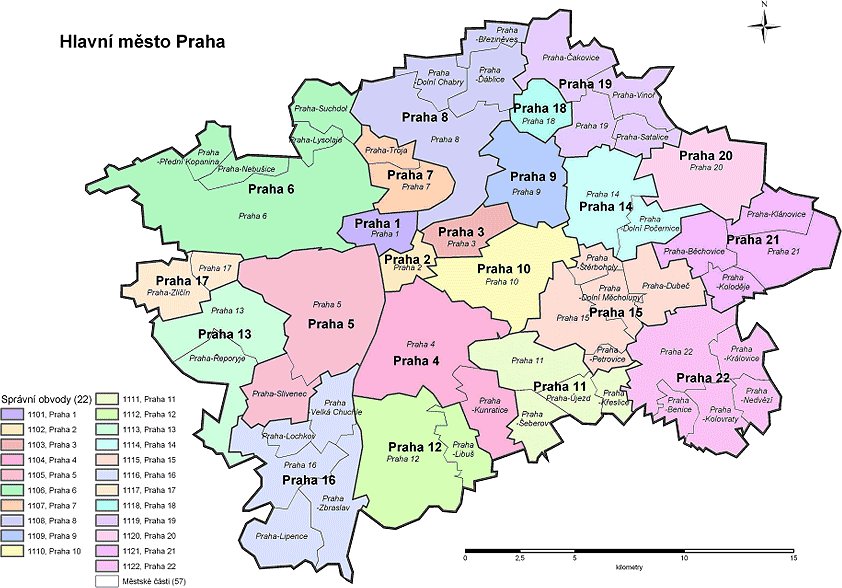 Území hlavního města Prahy je rozděleno do 22 správních obvodů. Správní obvod Praha 22 tvoří městské části Praha 22, Praha – Benice, Praha – Kolovraty, Praha – Královice a Praha – Nedvězí u Říčan.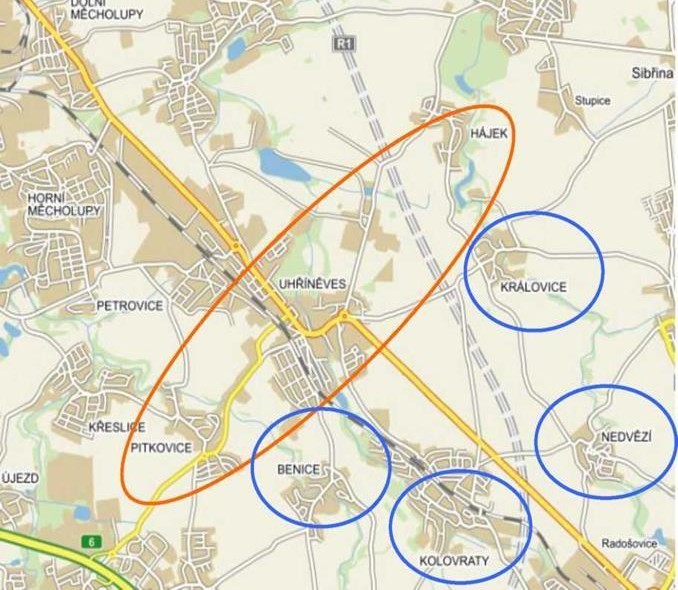 MČ Prahu 22, kterou tvoří katastrální území Uhříněves, Hájek u Uhříněvsi a Pitkovice patří k oblastem, kde v současné době probíhá výstavba nových bytových komplexů, která je předpokladem pro velký nárůst obyvatel z řad převážně mladých rodin s dětmi. Mezi lety 2011–2014 se počet obyvatel této MČ takřka zdvojnásobil. Významně přitom klesl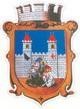  jejich věkový průměr. MČ Praha 22 je přitažlivá pro mladé rodiny, ty potřebují ke spokojenému životu možnost kvalitního vzdělávání svých dětí včetně rozmanitých doplňkových aktivit a možností smysluplného trávení volného času. MČ Praha 22 proto navyšuje kapacity školských zařízení, s ohledem na demografický vývoj a jeho predikce se však ukazuje, že výhledově budou potřebné kapacity i tak ve školách i školkách chybět. Obdobně roste také poptávka po využití center volného času, sportovních a kulturních aktivit. V současné době MČ Praha 22 zcela chybí zařízení pro péči o děti mladší 3 let. Chybí také veřejné gymnázium a střední škola. Demografická studie MČ Praha 22 z května 2017 je přílohou tohoto dokumentu č. 7.3.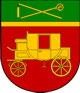 Benic.MČ Praha – Benice tvoří katastrální území Benice na jihovýchodním okraji Prahy. Středem obce protéká potok, kterému se říká Vinný. Do této části Prahy také zasahuje přírodní park Botič – Milíčov, který se rozkládá na okrajiMČ Praha - Kolovraty tvoří dvě katastrální území Kolovraty a Lipany. Kolovraty se nacházejí na jihovýchodě Prahy asi 15 kilometrů od centra města.  Územní  plán  hl.  m.  Prahy  poskytl  značné  rozvojové  plochy pro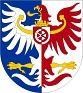 bydlení, pro komerci, pro sportoviště i pro zeleň. Patří k rozvojovým částem Prahys rostoucí bytovou výstavbou i počtem obyvatel.MČ Praha – Královice byla k Praze připojena v roce 1974. Proti jiným městským částem a obcím v okolí si Královice zachovávají svůj původní ráz s malým vlivem nové zástavby. Výrazem historické hodnoty lokality je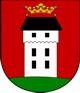 vyhlášení Chráněné urbanistické zóny Královice v roce 1991. Půvabné údolí Rokytky bylo v roce 1990 vyhlášeno chráněným územím s názvem Zóna klidu Rokytka.MČ Praha – Nedvězí u Říčan tvoří katastrálním území Nedvězí. Nachází se jihovýchodně od centra města na jeho hranicích v sousedství s Říčany.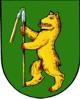 0Vzdělávání  Přehled škol SO Praha 22Přehledová tabulka k 30. 4. 2018*) provoz ukončenPřehledová tabulka aktualizovaná k 30. 2. 2020*) provoz ukončenPředškolní vzděláváníOpakovaně byly naplněny kapacity mateřských škol, i přes navyšování kapacity přístavbami jediné MŠ v MČ Praha 22 v letech 2003, 2008 a 2011, zřízením druhého místa výkonu v roce 2009 a stavbou 2 nových mateřských škol v roce 2013 a 2016. Otevřením nové MŠ v Pitkovicích1. 9. 2016 bylo možné přijmout téměř všechny děti, které rodiče přihlásili k předškolnímu vzdělávání. Současná kapacita mateřských školek, které zřizuje MČ Praha 22 a MČ Praha – Kolovraty je 661 713 dětí. Poptávku po umístění dětí pomáhají uspokojit i dvě soukromé mateřské školy MŠ Pod Buky v MČ Praha 22 a MŠ Litlle Gate s.r.o. v MČ Praha – Benice, které jsou zapsány v Rejstříku škol a školských zařízení. Jejich celková kapacita je 72 dětí. Provoz MŠ Bambinárium v MČ Praha – Nedvězí u Říčan byl ukončen k 1. 9. 2017.Na území celého MAP II P 22 doposud chybí předškolní zařízení pro děti mladší 3 let, respektive žádná městská část SO Praha 22 nezřizuje takovéto předškolní zařízení. Stávající mateřské školy toto vzdělávání za současných podmínek nemohou zajistit, ať jsou to již kapacitní důvody, personální zajištění či materiálové vybavení. Pro zajištění výchovy a vzdělávání dvouletých dětí od školního roku 2020/2021, jak ukládá legislativa, musí všechny MČ najít řešení ke splnění své povinnosti – priorita č. 3 Strategického rámce MAP. V současné době umožňují toto vzdělávání v SO Praha 22 pouze soukromé MŠ a jesle.S ohledem na stoupající počet dětí předškolního vzdělávání přistoupila MČ Praha 22 k záměru výstavby další mateřské školy v lokalitě ulice V Bytovkách. Také MČ Praha – Kolovraty má v úmyslu navýšit kapacity současné MŠ. Využít je nutno i dalších možností péče o předškolní děti. Na předškolním vzdělávání v podobě vytváření volnočasových aktivit se v MČ podílejí ještě soukromé subjekty zajišťující dohled nad dětmi prostřednictvím různých forem činnosti a četnosti docházky. Jsou to např. SHM (Klub Sovička), Lesní klub sOOvička. Do předškolního vzdělávání je zapojeno i školské zařízení Dům Um, jehož zřizovatelem je hl.m. Praha. Volnočasové aktivity a kroužky nabízí také Centrum pro předškolní děti – Skřítkov. Lesní klub sOOvička deklaruje úmysl rozvinout svoji činnost postupně až k zápisu do registru škol a školských zařízení MŠMT, potenciálně až do oblasti základního vzdělávání.MŠ Za NadýmačemŠkolka byla postavena v klidné části Uhříněvsi poblíž uhříněveských rybníků. 1980 byly otevřeny původní 4 třídy, v letech 2003, 2008 a 2011 byla v souvislosti s rostoucí demografickou poptávkou po předškolním vzdělávání MŠ rozšířena do dnešní podoby. Mateřská škola je zasazena do přírody, dětem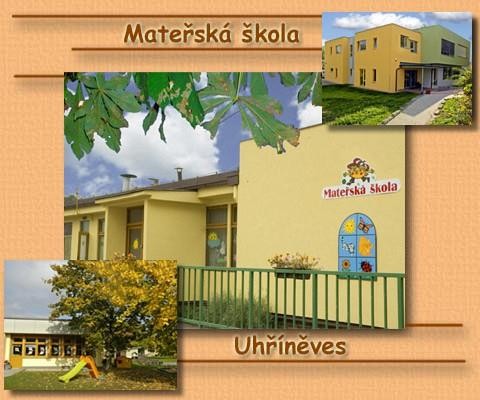 poskytuje neomezenou možnost trávit čas v souznění s přírodou. V současné době se jedná o školku deseti pavilónovou s deseti třídami a celkovou kapacitou 280 dětí. Z místních podmínek vychází vzdělávací program Okno do světa. Každá třída je samostatná s hernou, šatnou, WC a umývárnou. Školka je vybavena tělocvičnami. K pobytu venku slouží prostorná zahrada (3 000 m2) vybavená interaktivními herními prvky, pískovišti, tabulemi na kreslení, trampolínami, houpačkami. Jídlo se dováží z jídelny ALMED s.r.o. Škvorec.MŠ SlunečníMateřská škola Sluneční se nachází v nové zástavbě ve čtvrti Sluneční. Škola sídlí v moderním dvoupodlažním objektu a je díky své poloze velmi dobře dostupná z hlediska dopravní obslužnosti. Součástí MŠ Sluneční je detašované pracoviště K Nedvězí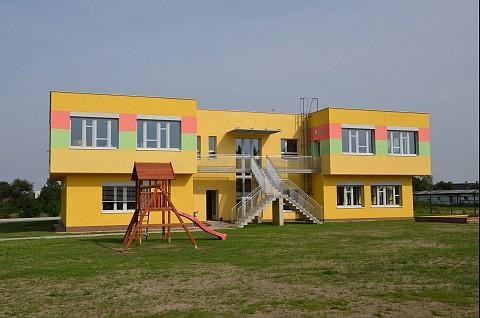  66 v Královicích (jedna třída) a detašované pracoviště V Bytovkách 803/12 v Uhříněvsi (dvě třídy). Celková kapacita mateřské školy je 153 dětí a je již zcela naplněna. Škola poskytuje dětem velký prostor na vycházky a pobyt v přírodě. Součástí MŠ je velká zahrada, která byla v roce 2018 (v rámci OP PPR - výzva č. 20, projekt „Zahrada jako odpověď“) přebudována na venkovní učebny pro výchovu k udržitelnému rozvoji, podporu EVVO a rozvoj polytechnických dovedností. Zahradu mohou využívat také děti z dalších dvou pracovišť, slouží jim k získávání zkušeností a dovedností, zajišťuje kontakt s přírodním prostředím a umožňuje dětem relaxační aktivity.MŠ PitkoviceMŠ Pitkovice – v ulici Hlívová byla otevřena na podzim roku 2016; jedná se o moderní čtyřtřídní školku s kapacitou 112 dětí. MŠ se nachází na strategickém místě – je dostupná pro obyvatele nových i starých Pikovic. Z hlediska dopravní obslužnosti je poloha velmi výhodná – v blízkosti je i zastávka MHD a parkovací místa. I když nedaleko školky vede silnice, školka poskytuje příjemné a klidné zázemí, herní část školky je orientována do klidné části s novou zástavbou.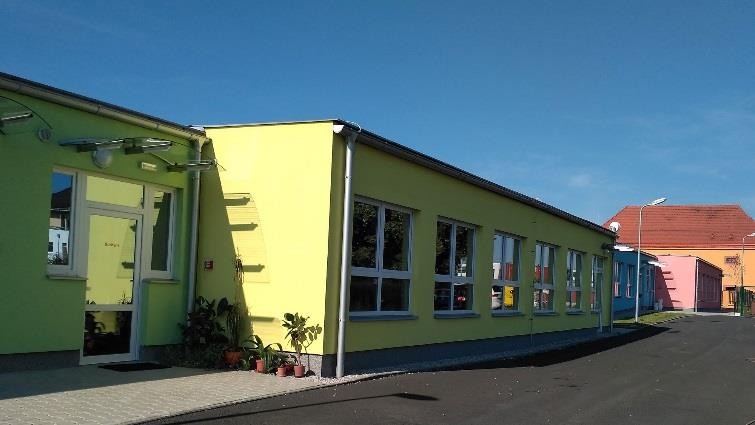 MŠ KolovratyProstorná zahrada je vybavena herními prvky, v blízkém okolí se buduje Pitkovický park, jsou možné vycházky do přírody.MŠ leží v rodinné zástavbě v klidném prostředí na východním okraji Prahy. Z větší části je obklopena přírodou. V současné době školka využívá tři nové dvoupodlažní budovy, ty obklopuje udržovaná, moderně vybavená školní zahrada. Kapacita šestitřídní MŠ je 168 dětí. Školka ke své činnosti využívá i přilehlé dětské hřiště, pro svou kreativní práci hojně využívá svou polohu – školka v rodinné zástavbě blízko přírody.MŠ Little Gate s.r.o.Soukromá školka s celodenní péčí pro děti od 18 měsíců do 6 let leží v Benicích. Školní vzdělávací program je schválen MŠMT. Ve školce působí rodilý mluvčí, čeští pedagogové, asistentka. Školka využívá prvky Montessori. Děti jsou rozděleny dle věku 18 měsíců – 3 roky, maximální počet 10 dětí na učitelku + asistentka. Další skupinu tvoří děti ve věku 4–7 let, maximálně 12 dětí ve třídě. Kromě vycházek do okolí je dětem k dispozici prostorná moderně vybavená zahrada, pro děti se pravidelně otevírají i kroužky (jóga, golf, hudební kroužek apod.). I když ve školce působí rodilý mluvčí (přirozené bilingvní prostředí) jsou děti systematicky připravovány i na zápis do českých škol. Celková kapacita školky je 48 dětí.MŠ Pod BukySoukromá školka byla v červenci 2016 zařazena do rejstříku škol a zařízení. Je umístěna v patrové vile v blízkosti Obory, chráněného území. Budova školky prošla nákladnou rekonstrukcí a modernizací. Kapacita je 24 dětí, jedná se tedy o školku s nižší kapacitou ve třídě. Dětem je poskytována nadstandardní péče. Modernizovaná byla i přilehlá zahrada. Školka se kromě tradičního vzdělávacího programu zaměřuje i na zvýšení technických dovedností, rozvíjí manuální zručnost, při své práci využívá netradiční metody a materiály.MŠ BambináriumBambinárium je síť soukromých česko-anglických mateřských škol; první provozovna sídlí v Řevnicích, druhá sídlila v Nedvězí u Říčan. MŠ se v Nedvězí nacházela v budově bývalé školky, celková kapacita byla 20 dětí. Školka využívala přízemí, 1. patro a školní zahradu. Okolí MŠ bylo mimo hlavní silnici, školka byla dopravně dobře dostupná. Pracovala podle vzdělávacího programu „Vnímám všemi smysly“. Ukončila činnost k 1. 9. 2017.Základní vzděláváníVe všech třech základních školách SO Praha 22 je v posledních letech zaznamenáván nárůst počtu žáků. Dlouhodobě se základní školy potýkají s nedostatkem místa pro výuku. Zájem o umístění dětí v souvislosti s rozsáhlou výstavbou převyšuje možnou prostorovou nabídku škol. Ubývá odborných učeben na úkor kmenových a zázemí pro učitele. Hygienická zařízení jsou na hranici kapacity. Školy učí na dvou a více místech výkonu. I přesto se školám zdárně daří naplňovat Školní vzdělávací program a poskytovat nadstandardní podmínky pro vzdělávání.Zřizovatelé škol přistupují s ohledem na demografický vývoj přístavbami škol k navyšování kapacit. Nejdůležitější změnou v celkové kapacitě ZŠ bude vybudování nové ZŠ Romance        v Praze 22 a nové ZŠ pro 1. a 2. stupeň v Kolovratech.Ve školách se pracuje s moderními pomůckami, učebnicemi. Všem školám jsou k dispozici tělocvičny, víceúčelová hřiště, počítačové učebny a školní kuchyňky, hojně se využívá i místní sokolovna. Prostor je i na polytechnickou výchovu. Žáci škol se pravidelně zúčastňují vědomostních, kulturních a sportovních soutěží ať místních, celopražských či vyhlašovaných MŠMT. Školy se mohou pochlubit mnoha pěknými umístěními či vítězstvími. Školy dále drží tradici adaptačních výjezdů, výjezdů do škol v přírodě a na lyžařské výcviky. V rámci výuky cizích jazyků žáci vyjíždějí do zahraničí. Školy se aktivně zapojují do veřejného života ve svém působišti tematickými programy, soutěžemi či vystoupeními.Pozitivně lze hodnotit i úspěšnost žáků při přijímání na střední školy a gymnázia. Ve školách nacházejí podporu žáci a studenti se speciálními vzdělávacími potřebami. Na velmi dobré úrovni je vybavení škol multimediální technikou či různými pomůckami, ale na dobré úrovni je i zázemí pro sport a volnočasové aktivity žáků. Postupně se zdokonaluje veškerá komunikace s rodiči, včetně elektronické, prostřednictvím webových stránek.Ve školách probíhá evaluace nejen v oblasti prospěchu, ale i v oblasti bezpečí, respektu, přátelství, důvěry a spolupráce. Možnost ohodnotit školu mají učitelé, žáci a rodiče. Výstupy pomáhají ředitelům škol zjistit slabé a silné stránky a konstruktivně stanovit strategické cíle.ZŠ JandusůŠkola s dlouholetou tradicí leží na dobře dostupném místě v blízkosti zastávek MHD. Jedná se o školu s 1. – 9. postupným ročníkem, školní družinou a školním klubem. Škola prošla nákladnou rekonstrukcí, stará budova byla modernizována a byly postaveny nové učebny, na volném prostranství byla postavená nová školní budova. Nedílnou součástí moderně vybavené školy je tělocvična a víceúčelový sportovní areál s umělým povrchem. Pro sportovní aktivity je nutné vystavět druhou tělocvičnu v těsném sousedství školy a zrekonstruovat venkovní sportovní areál. Škola má 28 tříd, v současné době ji navštěvuje 760 žáků. Výuka probíhá dle vzdělávacího programu Věřit si a znát. Škola preferuje tradiční vzdělávání s důrazem na získávání znalostí a dovedností žáků a propojení s reálným životem. V komunikaci s rodiči využívá moderní elektronické prostředky. Pro rodiče a veřejnost škola pravidelně pořádá spoustu akcí (Vánoční a Velikonoční dílny, Rozsvícení betlému atd.). Chloubou školy (ale i MČ) je dětský pěvecký sbor Jiskřička.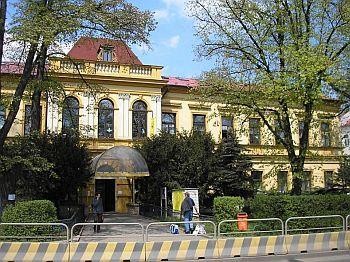 ZŠ U OboryZŠ U Obory je úplná základní škola s 1. – 9. postupným ročníkem; součástí je i školní družina. Celková kapacita školy 670 žáků byla po dokončení přístavby pavilonu pro 1. – 3. třídy od 1. 9. 2018 navýšena na 970 žáků. Škola pracuje podle vzdělávacího programu Škola s tebou a pro tebe. Jedná se o školu moderně vybavenou, kde byla v roce 2011 dokončena přístavba nových tříd, druhá přístavba je v provozu od 1. 9. 2018. Nedílnou součástí je moderní tělocvična a hřiště. V nové budově je 9 kmenových učeben a jedna učebna na dělenou výuku jazyků, kabinety, šatny a veškeré potřebné zázemí.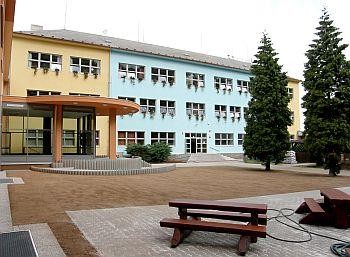 ZŠ + SŠ VachkovaŠkola nabízí výuku ve vzdělávacích programech – pro předškolní vzdělávání podle RVP PV, vzdělávací program podle RVP ZV ve znění Opatření ministryně MŠMT č. j. MŠMT – 28603/2016, dobíhající vzdělávací program podle RVP ZV pro žáky s LMP pro 2. stupeň, vzdělávací program základní školy speciální podle RVP ZŠS 1. a 2. díl.Od 1. 9. 2018 – střední škola – Praktická škola jednoletá – určená absolventům základní školy speciální.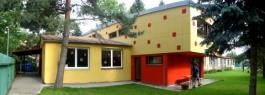 ZŠ KolovratyJedná se o školu s prvním stupněm a školní družinou. Základním rysem školy s kapacitou 380 žáků je otevřenost školy a její inovativnost. Cílem je zajistit vysokou konkurenci schopnost. Výuka probíhá dle vzdělávacího programu Komunikace a prevence „KoPr“. Škola se potýká se stejným problémem jako ostatní školy s vysokým počtem žáků. Škola se rozrůstá – v současné době usiluje o zřízení 2. stupně. Prioritou MČ Kolovraty je proto výstavba nové kapacity pro základní vzdělávání formou nové ZŠ, kontejnerové přístavby stávající ZŠ, přístavby školní kuchyně a jídelny a náležité vybavení všech těchto prostor. Dalším úkolem je oslovení organizací, které se věnují zájmovému a neformálnímu vzdělávání, či zajišťují péči o děti předškolního větu a o děti mladších 3 let.Neformální vzděláváníMezi největší organizace, které se na území Prahy 22 věnují neformálnímu vzdělávání, patří Dům dětí a mládeže Praha 10, SHM Klub Uhříněves – Kolovraty a ZUŠ Lyra.Dům dětí a mládeže Praha 10 nabízí pravidelnou zájmovou činnost ve více než 100 zájmových útvarech, které probíhají na pracovištích v Uhříněvsi a Kolovratech i v tělocvičnách základních škol. Pravidelná zájmová činnost probíhá v oblastech sportu, hudby, divadla, tance, výtvarné výchovy a techniky. Pořádány jsou i otevřené příležitostné akce pro veřejnost jako Dny dětí, Čarodějnice, otevřené turnaje, soutěže a další. Velkou oblibu mají i příměstské a výjezdní tábory v době školních prázdnin.  Každé pracoviště nabízí i Centrum pro předškolní děti a otevřené kluby pro mládež.Pestrou nabídku zájmových aktivit nabízí také Salesiánské hnutí mládeže. Tři čtvrtiny činností jsou ve sportovní oblasti. Provozuje i kroužky výtvarné, dramatické, jazykové a hudební. Dlouhou tradici zde má turistický oddíl, který organizuje mnoho výprav, výjezdů a táborů. Pro předškolní děti nabízí činnost Mami klubu a Klubu Sovička. V průběhu roku organizuje také mnoho otevřených akcí pro veřejnost.ZUŠ Lyra se zaměřuje na výuku populární hudby a zpěvu – pop, rock, muzikál, jazz, folk. Největší zájem je o studium hry na keyboard, flétny, kytary a populární zpěv. Žáci zde mohou studovat i klasický repertoár. Výuka je buď skupinová, nebo individuální. Nedílnou součástí je samozřejmě i hudební nauka. Vyučující jednotlivých oborů jsou převážně sami aktivními umělci. Zřizovatelem Domu UM je hl. m. Praha.ZUŠ LYRA s.r.o., Praha 10, V Bytovkách 803 provozuje svoji činnost na území MČ Praha 22 již od roku 1996. Navýšení kapacity v roce 2017 bylo v souladu se zájmy městské části při dynamickém rozvoji území a v oblasti výchovy a vzdělávání a volného času. ZUŠ Lyra je uvedena i v Dlouhodobém záměru vzdělávání a rozvoje vzdělávací soustavy ve SO Praha 22   v letech 2016–2020 jako nenahraditelný provozovatel uměleckého a zájmového vzdělávání. Kapacita ZUŠ byla po vydání pozitivního stanoviska MČ Praha 22 a úsilí ředitelky školy MŠMT s účinností od 1. 9. 2016 navýšena na 400 žáků.Vysoce je hodnocena výborná dostupnost pro žáky z okolních městských částí správního obvodu a kvalita poskytovaných služeb. Škola se za celou dobu svého působení v městské části stala součástí kulturního a společenského života.V souladu s rozvojem a potřebami je důležité, aby rozvoj základního uměleckého školství nadále podporoval rozvoj přirozených zájmů, potřeb a talentu dětí a mládeže v době mimo školní vyučování.Rozvoj a rozšiřování nabídky základního uměleckého školství jiného zřizovatele je ve shodě    s demografickým rozvojem celého území a je významným pro ucelenou nabídku vzdělávání.Seznam institucí relevantních pro vzdělávání na území správního obvoduMČ Praha 22MČ Praha – Královice MČ Praha – Kolovraty MČ Praha – BeniceMČ Praha – Nedvězí u Říčan MŠ SlunečníMŠ Za Nadýmačem MŠ KolovratyMŠ Pod Buky MŠ PitkoviceMŠ Little Gate ZŠ JandusůZŠ U OboryZŠ Kolovraty ZŠ a SŠ Vachkova 941ZUŠ LYRADům UM ProPrev – z. s.SHM Uhříněves – KolovratyLesní klub sOOvička Spolupráce v rámci partnerství je otevřena v případě zájmu také dalším organizacím a sportovním klubům v území SO Praha 22. Tyto kluby zajišťují sportovní a volnočasové programy pro děti a mládež (např. AT studio Domino, TJ SOKOL Uhříněves, spolky SPORTCENTRUM Uhříněves, SK Čechie Uhříněves a Studio Sport, Jezdecký klub VÚŽV Uhříněves).Koncepční a strategické dokumenty pro oblast vzdělávání v území SO Praha 22Pro rozvoj vzdělávání v území SO Praha 22 jsou relevantní a závazné všechny strategické dokumenty na národní úrovni v platném znění, což zahrnuje také všechna aktualizovaná znění a dokumenty návazné.  Vyjmenovat lze alespoň základní z těchto dokumentů: Strategie vzdělávací politiky 2020, Strategie vzdělávací politiky ČR do roku 2030+, Dlouhodobý záměr vzdělávání a rozvoje vzdělávací soustavy České republiky na období let 2015-2020, Dlouhodobý záměr vzdělávání a rozvoje vzdělávací soustavy České republiky na období 2019-2023 (http://www.msmt.cz/file/51673/), Akční plán inkluzivního vzdělávání na období 2016 – 2018, Akční plán inkluzivního vzdělávání na období 2019 – 2020, Koncepce podpory mládeže na období 2014 – 2020, Strategie digitálního vzdělávání do roku 2020.Dále jsou relevantní strategické a koncepční dokumenty na úrovni vyšších územních celků, Dlouhodobý záměr vzdělávání a rozvoje vzdělávací soustavy hlavního města Prahy 2016 – 2020, Dlouhodobý záměr vzdělávání a rozvoje vzdělávací soustavy hlavního města Prahy 2020 – 2024 (http://skoly.praha-mesto.cz/88451_Navrh-Dlouhodobeho-zameru-vzdelavani-a-rozvoje-vzdelavaci-soustavy-hlavniho-mesta-Prahy-2020-2024-k-pripominkam). Relevantní je také Strategický plán hl. m. Prahy (IPR), činnost Integrované územní investice (Integrated Territorial Investment - ITI) Metropolitní oblasti Praha (MOP), Operačního programu Praha pól růstu a Krajského akčního plánu vzdělávání Praha (2016 – 2021).Do tvorby koncepčních dokumentů na místní úrovni je zapojen realizační tým projektu MAP, dochází tak k přenosu informací a propojení plánování rozvoje vzdělávání ze strany ÚMČ Praha 22 a místního akčního plánování v rámci projektu MAP II. V současné době probíhají práce na aktualizaci strategického dokumentu pro rozvoj ÚMČ Praha 22 do roku 2030 a všechny výstupy a potřeby vyplývající z tohoto procesu jsou plynule přenášeny také do projektu MAP, který je tak se vznikajícími dokumenty na místní úrovni v souladu.Specifická část analýzyMapování potřeb v rámci projektu MAPPotřeby školství jsou v jednotlivých městských částech SO Praha 22 dlouhodobě sledovány    a zpracovávány, tedy ne pouze pro potřeby MAP. MČ Praha 22 - Uhříněves, MČ Praha - Hájek u Uhříněvsi, MČ Praha - Pitkovice, MČ Praha - Benice, MČ  Praha - Kolovraty, MČ Praha - Královice a MČ Praha - Nedvězí u Říčan mají přirozený zájem na rozvoji vzdělávání v území a dle svých kapacit tento rozvoj také připravují a plánují. Místní akční plán rozvoje vzdělávání poskytl však další příležitost k setkávání se s jednotlivými aktéry a projednání společné představy o rozvoji vzdělávání na celém území. Tato jednání probíhají formálně, ale i neformálně v rámci pracovních skupin, workshopů, setkání realizačního týmu a jednání řídícího výboru projektu MAP. Společné priority sdílené spolupracujícími aktéry vzdělávání byly zakotveny ve Strategickém rámci MAP, který je postupně podle vývoje reálných potřeb aktualizován.  Výchozím podkladem pro mapování potřeb rozvoje vzdělávání na území SO Praha 22 byla dotazníková šetření potřeb základních a mateřských škol v rámci projektu MAP a MAP II OP VVV v jednotlivých oblastech, ze kterých vychází strategické priority.  Jednalo se o agregovaná data MŠMT získaná ze vstupních/výstupních dotazníků projektů zjednodušeného financování „Šablon“ a data získaná realizačním týmem MAP II v průběhu klíčové aktivity 2.7  Podpora škol v plánování. Byly to dotazníky zkoumající potřeby, úspěchy, slabé i silné stránky škol v oblasti povinných, doporučených i průřezových opatření MAP II. Největší důraz byl kladen na data v oblasti čtenářské gramotnosti a pregramotnosti, matematické gramotnosti a pregramotnosti, rozvoj potenciálu každého dítěte a žáka ve zmíněných oblastech a v oblasti rovných příležitostí obecně. Sběr dat byl proveden také v oblasti kvantitativních dat Metodiky rovných příležitostí MŠMT a překážek v naplňování Kodexu školy, přílohy Metodiky rovných příležitostí MŠMT. K dispozici byly také analytické studie ČSI, zveřejněné na webových stránkách ČŠI. Pro mapování potřeb rozvoje vzdělávání v území bylo v kombinaci se zmíněnými zdroji dat využito také neformálních rozhovorů s pedagogy a s řediteli škol.Na tomto základě pak pracovní skupiny projektu MAP II, pracovní skupina pro čtenářskou gramotnost a rozvoj potenciálu každého dítěte a žáka, pracovní skupina pro matematickou gramotnost a rozvoj potenciálu každého žáka, pracovní skupina pro rovné příležitosti a pracovní skupina pro financování projednaly stávající priority podpory rozvoje vzdělávání v území SO Praha 22 prostřednictvím místního akčního plánování a rozhodly se ponechat v platnosti dosavadní priority identifikované v průběhu projektu MAP I, protože jsou pro rozvoj vzdělávání v SO Praha 22 i nadále relevantní.Souborný dokument MAP II MČ Praha 22 představuje jeden z koncepčních dokumentů rozvoje Prahy 22 na místní úrovni. Jako takový je provázán také s dalšími dokumenty koncepční povahy na místní úrovni. Realizační tým projektu při tvorbě dokumentu MAP proto spolupracuje s pracovními skupinami ÚMČ Praha 22 například při formulaci Strategického dokumentu rozvoje MČ Praha 22 do roku 2030 a podílí se na inkorporaci priorit MČ Praha 22 do Strategického rámce MAP.Identifikace problémových oblastíNa základě dostupných dat a informací z oblasti potřeb rozvoje vzdělávání v území SO Praha 22 byly identifikovány problémové oblasti, ze kterých vycházejí strategické priority rozvoje vzdělávání prostřednictvím spolupráce aktérů vzdělávání v rámci projektu MAP II.Dostatečná kapacita a kvalita školských zařízeníZajistit dostatečnou kapacitu a kvalitu školských zařízenívýstavba nových zařízenítechnická a materiální vybavenostvybavení hřišťoplocení areálůrekonstrukce stávajících zařízeníbezbariérovostVznik PPP, třídy pro děti SVP, přípravné třídy, logopedická pomoc Dostatečná kapacita školních jídelen.Spolupráce v oblasti školstvíZvýšit a rozšířit nabídku mimoškolních činností Zefektivnit spolupráci s místními spolkyZřízení pro děti mladších 3 letZřídit zařízení pro děti mladších 3 let, zvýšit kapacitu pro přijímání ne tříletých dětí Raná péče(Podpora) zřízení VG, SŠZřídit školu středního typuZřízení gymnázia, střední školy je dlouhodobý cílAnalýza dotčených skupin v oblasti vzdělávání v řešeném území – jejich zapojení, způsob spolupráce a komunikace apod.Analýza rizik v oblasti vzdělávání v řešeném územíStupnice závažnosti vnímaného dopadu rizika:téměř neznatelnýznatelnývýznamnývelmi významnýnepřijatelnýStupnice pravděpodobnosti výskytu rizika:výjimečněojedinělečastovelmi častopravidelně, trvaleVýchodiska pro strategickou částVymezení investičních záměrů na daném území a vazba na povinná opatřeníSpecifikace priorit a investičních záměrů proběhla na základě diskuzí (i elektronických) všech aktérů zapojených do Projektu MAP – MČ Praha 22, projednávání na jednáních realizačního týmu a řídícího výboru a workshopech. Aktéry, především za spolupráce vedoucích pracovních skupin s řediteli mateřských a základních škol a představiteli samospráv, byly vybrány priority pro Strategický rámec MAP do roku 2023, které byly rozpracovány do jednotlivých cílů. Strategický rámec byl schválen Řídícím výborem dne 19. 10. 2016 a investiční priority Strategického rámce byly aktualizovány na jednání Řídícího výboru dne 20. 3. 2017, 27. září 2017 a 26. března 2018. Aktualizace investic Strategického rámce je v kap. 4.1.2. V průběhu realizace projektu MAP II MČ Praha 22 byly investiční i neinvestiční priority MAP opět prodiskutovány a na základě dostupných dat opětovně zhodnoceny ve vztahu k potřebám rozvoje vzdělávání v území. Pracovní skupiny doporučily ponechat stávající priority MAP, vzhledem k jejich setrvalé relevanci pro rozvoj vzdělávání v území SO Praha 22.Výběr nejdůležitějších investičních priorit:- MČ Praha 22 pro školní rok 2018/2019 přístavbou navyšuje kapacitu ZŠ U Obory z 670 na 970 žáků; na MŠMT je již podána žádost o zápis změnu v rejstříku škol a školských zařízení s účinností od 1. 9. 2018.MČ Praha 22 - přístavba ZŠ Jandusů 2019.MČ Praha 22 - stavba nové základní školy Romance pro I. a II. stupeň pro cca 810 žáků    s předpokládaným zahájením výstavby v roce 2019 20.MČ Praha – Kolovraty rozšíření kapacit školy a stavba zcela nové školy pro I. a II. stupeň, která by měla být zahájena v roce 2019 20.Rozšíření kapacity stávající školní jídelny v MČ Praha 22 přístavbou odbytové části a zázemím pro strávníky.Stavba nové MŠ V Bytovkách v MČ Praha 22.Stavba mateřské školy v MČ Kolovraty.Multifunkční sportovní hala ZŠ U Obory v MČ Praha 22.Multifunkční sportovní hala ZŠ Jandusů v MČ Praha 22.3.3.2 Analýza potřeb identifikace neinvestičních projektových záměrů základních a mateřských škol a organizací neformálního vzdělávání na území MAP Praha 22Neinvestiční opatření MAP – aktivity škol a aktivity spolupráce byly zjišťovány v rámci šetření v červnu 2017 a byly vytvořeny na základě analýzy potřeb. Tato analýza vč. neinvestičních opatření jsou přílohou č. 7.3 jako samostatný dokument.V průběhu realizace projektu MAP II MČ Praha 22 byly investiční i neinvestiční priority MAP opět prodiskutovány a na základě dostupných dat opětovně zhodnoceny ve vztahu k potřebám rozvoje vzdělávání v území. Pracovní skupiny doporučily ponechat stávající priority MAP, vzhledem k jejich setrvalé relevanci pro rozvoj vzdělávání v území SO Praha 22. V oblasti neinvestičních priorit bylo při realizaci MAP II k párování již identifikovaných neinvestičních priorit škol a dostupných projektových výzev využito průběžné činnosti pracovní skupiny pro financování. Ta upozorňuje aktéry vzdělávání na relevantní dotační příležitosti vhodné k realizaci jejich priorit.SWOT analýza v oblasti povinných a doporučených opatření MAPSWOT je zkratka z anglického originálu, kde znamená S = Strenghts (Silné stránky), W = Weaknesses (Slabé stránky), O = Opportunities (Příležitosti), T = Threats (Hrozby). SWOT je tedy zkratkou pro zhodnocení vnitřních silných i slabých stránek a příležitostí i hrozeb přicházejících z vnějšího prostředí. Závazným výstupem analýzy definovaným Postupy MAP je SWOT 3 analýza pro každou z oblastí (tj. maximálně tři silné stránky, tři slabé stránky, tři příležitosti a tři ohrožení). Tvorba SWOT analýzy probíhala formou hromadné diskuze s aktéry působícími ve vzdělávání. Základní verze SWOT analýzy je uvedena níže, avšak je plánováno její průběžné vyhodnocování (zda se něco podařilo zlepšit či se objevily nové skutečnosti).SWOT byla v průběhu realizace Projektu MAP II ověřena prostřednictvím dotazníkového šetření mapujícího v březnu 2019 potřeby škol v území. Součástí šetření bylo provedení SWOT jednotlivých škol zejména v povinných oblastech (opatřeních) MAP II. Při revizi a doplnění SWOT bylo přihlédnuto k agregovaným datům MŠMT (výstup dotazníků projektů tzv. Šablon), dotazníkovým šetřením realizovaným dle pokynů MŠMT v oblasti Kodexu školy, potřeb školy a Metodiky rovných příležitostí a dalších doplňkových zdrojů. Následně byla aktualizace SWOT projednána a ověřena všemi pracovními skupinami, prošla konzultačním procesem a byla schválena Řídícím výborem.Rozvoj infrastruktury škol, vč. rekonstrukce a vybavení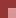 Čtenářská gramotnostV oblasti podpory čtenářské gramotnosti a rozvoje potenciálu každého dítěte a žáka byly identifikovány problémy o oblasti nedostatečného rozvoje porozumění psaného textu, schopnosti identifikovat jeho klíčové pasáže i schopnosti zopakovat jádro textu, příběhu či sdělení. Pravděpodobnou příčinou tohoto jevu je nárůst využívání ICT a digitálních technologií dětmi a žáky. Používání těchto technologií konkuruje rozvoji čtenářství ale také rozvoji základních komunikačních dovedností dětí a žáků. Další příčinou je rostoucí počet dětí s OMJ, eventuálně SPU a SPCH ve třídách.Možné řešení spočívá ve využití soutěží, kulturních i společenských aktivit a rozličných forem společného čtení se zapojením dospělých, starších dětí či seniorů k podpoře rozvoje čtenářských i komunikačních dovedností dětí a žáků. Druhým potřebným krokem je zavedení systematické péče o děti a žáky s OMJ, vytvoření účinného mechanismu podpory získání základní znalosti ČJ u těchto dětí a žáků ještě před nástupem do škol. Matematická gramotnostV oblasti podpory rozvoje matematické gramotnosti a rozvoje potenciálu každého dítěte a žáka byly identifikovány problémy v oblasti nedostatečného rozvoje logického myšlení a matematických dovedností žáků. Příčinou tohoto jevu je nedostatečná podpora rodičů a nezájem žáků o matematiku jako takovou, vyšší počet žáků ve třídách a tím i ztížení možností věnovat se každému žáku individuálně. Negativní vliv může mít také experimentování za provozu při uplatnění moderních metod vzdělávání. Možné řešení spočívá ve využití půlených hodin, či jiné formě snížení počtu žáků ve třídách, sdílení dobré praxe a využití předmětových soutěží, logických her a užší spolupráci s rodiči při motivaci dětí a žáků k zájmu o matematiku a logiku.Inkluzivní/společné vzděláváníIdentifikovaným problémem je především vysoký počet dětí ve třídách, který výrazně komplikuje realizaci kvalitního inkluzivního vzdělávání. Problémem je bytová výstavba a s ní spojené navyšování počtu obyvatel celého SO Praha 22, kapacita škol za reálnými potřebami obyvatel tohoto území dosud zaostává, rozvíjí se pomaleji, než roste populace.Ideálním řešením je kontinuální navyšování kapacity až do uspokojení poptávky. Do té doby lze čelit rostoucím nárokům inkluzivního vzdělávání užší spoluprací s poradenskými zařízeními, posilováním personálních kapacit škol, školních poradenských pracovišť a intenzivní snahou o zapojení rodičů do spolupráce při vzdělávání dětí a žáků.Jazykové vzdělávání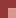 Podpora polytechnického vzděláváníPodpora ICTSWOT-3 analýza identifikovaných priorit spolupráce Priorita 1 – Dostatečná kapacita a kvalita školských zařízeníPriorita 2 – Spolupráce v oblasti školstvíPriorita 3 – Zřízení zařízení pro děti mladších 3 letStrategická část4.1	Aktualizovaný Strategický rámec do roku 2023VizeZákladním předpokladem kvalitního vzdělávání na území správního obvodu Praha 22 je definice dlouhodobých priorit a cílů do roku 2023, které budou průběžně aktualizovány. Toho bude dosaženo prostřednictvím komunikace, vzájemné spolupráce a podpory mezi aktéry působícími v oblasti předškolního, základního i neformálního vzdělávání na daném území. Díky tomu bude dosažena vize, kterou je „Dostatečná kapacita a kvalita škol a školských zařízení a efektivní spolupráce v oblasti školství“. Kvalitní vzdělávání, stravování i mimoškolní činnost ve správním obvodu jsou zajištěny v nových a zrekonstruovaných objektech s odpovídajícím vybavením pro všechny děti a žáky bez rozdílu jejich zázemí. Kvalifikovaní a odborně specializovaní pedagogové za účinné pomoci rodičů a veřejnosti jsou zárukou péče o novou generaci obyvatel.Popis aktérůStrategický rámec MAP MČ Praha 22 byl tvořen v souladu s metodickými pokyny a postupy MŠMT. Byl připravován a tvořen odbornou i laickou veřejností, zástupci škol a školských zařízení. Jde o živý dokument, který je průběžně aktualizován a mění se v čase tak, aby zachycoval potřeby rozvoje vzdělávání v území spolu s aktuální shodou aktérů vzdělávání na prioritách, které chtějí společně v rámci projektu rozvíjet.Strategický rámec byl poprvé vytvořen v rámci projektu „Místní akční plán rozvoje vzdělávání na území MČ Praha 22“ registrační číslo: CZ.02.3.68/0,0/0,0/15_005/0000357, který byl realizován MČ Praha 22 v období od 1. 5. 2016 do 30. 4. 2018. Klíčovou roli zde sehrály pracovní skupiny projektu. Jejich postřehy týkající se potřeb rozvoje vzdělávání byly podloženy Strategickým plánem rozvoje MČ Praha 22 pro období 2010-2020, zpracovanými demografickými prognózami MČ Praha 22 a MČ Praha – Kolovraty, Dlouhodobým záměrem vzdělávání a rozvoje vzdělávací soustavy hlavního města Prahy 2016-2020 a výsledky dotazníkového šetření potřeb mateřských a základních škol v rámci projektu MAP OV VVV.V průběhu realizace návazného projektu MČ Praha 22 - Místní akční plán rozvoje vzdělávání II byly potřeby rozvoje vzdělávání v území opět zjišťovány a ověřovány na základě souhrnných údajů agregovaných dat MŠMT (dotazníky k projektům Šablon PO3 OP VVV 2019), podkladů dostupných pro tvůrce MAP na webových stránkách ČŠI. Jako významný zdroj informací posloužila vlastní dotazníková šetření realizačního týmu (březen-duben 2019) v oblasti Kvantitativních dat požadovaných Metodikou rovných příležitostí MŠMT, překážek v naplňování Kodexu školy (přílohy Metodiky rovných příležitostí MŠMT) a potřeb škol zejména v oblasti rozvoje povinných opatření MAP. Získané poznatky byly ověřovány při neformálních rozhovorech členů pracovních skupin s řediteli a pedagogickými pracovníky škol. Tím byl završen proces přenosu informací o reálných potřebách aktérů vzdělávání v území do MAP. Následně byla všemi čtyřmi pracovními skupinami MAP II provedena revize SWOT analýz MAP. SWOT pro povinná opatření MAP byla doplněna o detailnější identifikaci příčin současného stavu a návrh na dosažení možného zlepšení prostřednictvím aktivit MAP. Proběhlo zhodnocení dosavadních výsledků místního akčního plánování a reálné schopnosti zapojených aktérů dosáhnout pozitivních změn vzájemnou spoluprací ve snaze volit raději skromnější, ale dosažitelné cíle. Revidovány byly stávající priority spolupráce aktérů MAP a proběh opětovný sběr investičních potřeb v oblasti rozvoje vzdělávání. Na tomto základě byl členy realizačního týmu vytvořen návrh aktualizace stávajícího Strategického rámce, který prošel předepsaným konzultačním procesem (sběrem připomínek veřejnosti) a po jeho završení byl předložen ke schválení Řídícímu výboru MAP. Po celou dobu se tak sami aktéři mohli podílet na práci realizačního týmu i tvorbě MAP.Řídící výbor MAP schválil aktualizovaný Strategický rámec dne 15. 4. 2020.Priority a cílePřehled priorit a cílůPopis priorit a cílůPriorita 1 – Dostatečná kapacita a kvalita školských zařízeníPriorita 2 – Spolupráce v oblasti školstvíPriorita 3 – Zřízení zařízení pro děti mladších 3 letVazba cílů MAP na opatřeníCíle MAP a jejich návaznost na povinná, doporučená a volitelná opatření (témata) postupů MAP se 3 úrovněmi vazby (X – slabá, XX – střední, XXX – silná. Šedé pole – přímá vazba cíle na opatření. Prioritizace tématPrioritizace témat při posouzení souladu pro intervence z IROP/OP PPR a OP VVV. Viz Priority Strategického rámce MAP kapitola 4.1.34.1.5 Investiční priority – seznam projektových záměrů a investičních potřebSeznam projektových záměrů pro investiční intervence v SC 2.4 IROP, SC 4.1 OP PPR a prointegrované nástroje ITI, IPRÚ a CLLD zpracovaný pro území MAP správního obvodu Praha 22.VysvětlivkyMAP – Místní akční plánSC – Specifický cílIROP – Integrovaný regionální operační programITI – Integrované teritoriální investice OP PPR – Operační program Praha-Pól růstuIPRÚ – Integrovaný plán rozvoje územíCLLP – Community Led Local Development – komunitně vedený místní rozvojAkční plánAktualizace Ročního akčního plánu MAP pro území SO Praha 22 je sestavena na období od 1. 1. 2020 do 31. 12. 2020 s přesahem do konce školního rokuRoční akční plán byl poprvé sestaven a aktualizován již v rámci projektu MAP I na území SO Prahy 22. Roční akční plán projektu MAP II plynule navazuje na předchozí dokument. Roční akční plán MAP II byl aktualizován Řídícím výborem 28. 6. 2019 (hlasováním per rollam) a následně 15. 4. 2020 při aktualizaci celkové dokumentace MAP II v průběhu řádného zasedání. Aktivity Ročního akčního plánu byly realizačním týmem vyhodnoceny a doplněny tam, kde to bylo třeba. Základní východiska tohoto plánu tvoří Dohoda o prioritách a Strategický rámec MAP II.Aktivity naplňující cíle SR MAP Aktivita 1Cíl 1.1 Organizace vzdělávacích a výchovných akcí pro děti a žáky v oblasti polytechnického vzděláváníNa základě podnětů PS a na základě vyhodnocení dostupných dat, včetně realizovaných dotazníkových šetření je podporována organizace vzdělávacích a výchovných akcí pro děti a žáky v oblasti polytechnického vzdělávání. Aktivita navazuje na předchozí Roční akční plán a je stěžejní pro dosažení projektového indikátoru 52106 Počet produktů polytechnického vzdělávání.Náplní aktivity je především pořádání akcí zaměřených na rozvoj polytechnického vzdělávání.V uplynulém období se podařilo uspořádat několik praktických dílen určených pro žáky mateřských a základních škol. Tvořivé dílny nabízejí zajímavé výtvarné techniky, které si děti osvojují mimo areál školy a vždy pod vedením odborníků v daném oboru. V tomto období (2020) je v březnu a dubnu plánována realizace výrobků „kuře“ za účasti všech školských zařízení a „pletení košíků“ na ZŠ Bratří Jandusů 13. 3. 2020.Aktivita 2Cíl 2.1 a 2.2 Pořádání akcí pro děti, žáky a mládež v oblasti rozvoje čtenářské gramotnosti a pregramotnostiNa základě podnětů PS a na základě vyhodnocení dostupných dat, včetně realizovaných dotazníkových šetření je podporována organizace akcí pro děti, žáky a mládež v oblasti rozvoje čtenářské gramotnosti a pregramotnosti.Aktivita obsahuje akce pořádané Domem dětí a mládeže Prahy10 (Dům UM) ve spolupráci s Kulturní komisí RMČ. Jde např. o multižánrový festival TAKE FIVE s pestrou nabídkou koncertů, divadel, čtenářských dílen, scénického čtení atd.Akce TAKE FIVE se shledala s velkým zájmem a pozitivním ohlasem. Proto bude pokračovat i v tomto období v rámci festivalu příprava programů a dílen pro žáky mateřských a základních škol SO Prahy 22. Kromě již zmíněných programů, je připraven cyklus scénického čtení, pod názvem ,,Listování“. Pro MŠ plánujeme pravidelné návštěvy knihovny Opatov s programem „ Předčtenářská gramotnost - Čtení, čtení nad něj není – Duhové pohádky“, předčítání seniorů dětem ve spolupráci s klubem seniorů (březen a duben 2020), předčítání školáků ze ZŠ náměstí Bratří Jandusů dětem z MŠ (bajky - únor 2020 MŠ Za Nadýmačem), autorské čtení pohádkových příběhů s následnými výtvarnými aktivitami pro MŠ. Pořádány budou workshopy čtení v mateřských školách. Pro podporu čtenářské pregramotnosti (MŠ) a gramotnosti (ZŠ) budou využita představení divadla Litvínov v Divadle U 22. Na říjen 2020 je plánováno divadelní představení v Divadle U 22- Brouk Pytík a Černobyl, divadlo Litvínov. Podporována bude účast v literární soutěži Noc s Andersenem (uskuteční se na ZŠ Bratří Jandusů 27. 3. 2020).Aktivita 3Cíl 2.1 Spolupráce s vydavatelstvímiNa základě předběžného průzkumu potřeb škol v oblasti čtenářské gramotnosti, navrhla PS pro rozvoj čtenářské gramotnosti a rozvoj potenciálu každého žáka realizaci odborné přednášky zaměřené na spolupráci s vydavateli, rozšíření možnosti objednávání knih, učebnic a dalších pomůcek pro učitele. Hlavní náplní aktivity bude však práce učitelů s dětmi. Děti se pod vedením učitelů průběžně seznámí s procesem objednávání knih z katalogu vydavatele, dále s  aktuální nabídkou knih na trhu. V rámci aktivity si budou moct zvolit a objednat vhodnou mimočítankovou četbu. Učitelé se v rámci aktivity seznámí s novými odbornými publikacemi vhodnými pro podporu jejich činnosti. Aktivita bude přizpůsobena kreativně potřebám jednotlivých škol a taktéž drobným přáním, přispívajícím k rozvoji každého dítěte v oblasti rozvoje čtenářské gramotnosti.Aktivita 4 	PŘÍLEŽITOSTCíl 1.1 a 1.2 Workshop pro vedoucí pracovníky a učitele ZŠ SO Praha 22 věnovaný podpoře žáků ohrožených školním neúspěchemNa základě dotazníkového průzkumu potřeb škol v oblasti rozvoje potenciálu každého žáka, zahrnujícího též neformální rozhovory s vedením škol i učiteli, navrhla PS pro rovné příležitosti realizaci dvoudenního workshopu, zaměřeného na podporu žáků ohrožených školním neúspěchem.1. den: Pedagogická práce se žáky ohroženými školním neúspěchem (jak definovat a vyhledat žáky ohrožené školním neúspěchem a zamezit jejich předčasným odchodům ze vzdělávání, specifika, metody a formy práce s žáky, které jejich životní situace a životní podmínky ohrožují při dosahování školních úspěchů). 2. den: Podpůrná opatření 1. stupně (základní legislativa), první stupeň podpůrného opatření a postup školy, hodnocení žáků, spolupráce pedagogických pracovníků se školským pedagogickým pracovištěm a se zákonnými zástupci, plán pedagogické podpory).Tato aktivita byla úspěšně realizována formou akreditovaného kurzu „Podpora žáků ohrožených školním neúspěchem + inkluze, podpůrná opatření“ ve spolupráci s Mgr. Veselou, společně k bezpečí z.s. ve dnech 27. a 28. 1. 2020. Aktivita 5 	Cíl 1.1 a 1.2 Workshopy pro vedoucí pracovníky a pedagogy škol Na základě komplexního průzkumu potřeb škol v oblasti jejich dalšího rozvoje navrhly všechny PS průřezově realizaci podpory vedoucích pracovníků a pedagogů škol formou workshopů, vzdělávacích akcí, aktivit sdílení informací a dalších podpůrných činností.V rámci této podpůrné aktivity je plánováno navázání spolupráce s projektem systémové podpory SYPO, s krajským kabinetem pro matematiku. Naplánovány jsou semináře: „Správní řád aneb krok za krokem k rovným příležitostem při rozhodovacích procesech ředitelů škol“- akreditovaný kurz Mgr. Bc. Pospíšilová (12.02.2020); Grafomotorika, educvičení-možnosti náprav grafomotorických obtíží a specifických poruch učení - Mgr. Pavelová (06.10.2020); Nevypusť Duši-duševní zdravověda - akreditovaný kurz DVPP pro učitele 2. stupně (Nevypusť Duši, z.s); Jak účinně pracovat se stresem-akutní a chronický stres; stres a mechanismus reakce na odměny; pamět a stres (MUDr. Petr Zach, CSc.); Problematika výchovy dětí, předškolní zralost a procesy učení (Jiří Halda - www.inovacevýuky.cz); Edu cvičení se s SVP ; Předcházení úrazů dětí -první pomoc; Cesta správného nastavení hlasu (akreditovaný kurz Vokalsystém s.r.o.); Metody podpory matematické a čtenářské gramotnosti.Aktivita 6 	PŘÍLEŽITOSTCíl 1.1, 1.2, 2.1 a 2.2 Workshop pro členy Řídícího výboruNa základě předběžného průzkumu potřeb škol v oblasti rozvoje potenciálu každého žáka, zahrnujícího též neformální rozhovory s vedením škol i učiteli, a v souladu s nároky kladenými na realizaci MAP, navrhla PS pro rovné příležitosti realizaci workshopu pro členy Řídícího výboru MAP, zaměřeného na podporu rovných příležitostí a informování o širší problematice podpory rovných příležitostí. Naplánován je na 15. 4. 2020 WS zaměřený na oblast podpory rovných příležitostí dětí a žáků s odlišným mateřským jazykem pod vedením Mgr. Halky Smolové Závorové (NPI ČR).Aktivita 7 	PŘÍLEŽITOSTCíl 1.1, 1.2 a 2.2 Workshopy pro rodiče dětí a žáků s odlišným mateřským jazykemNa základě ohlasu k již realizovanému WS v této oblasti a na základě průzkumu potřeb škol, zahrnujícího též neformální rozhovory s vedením škol i učiteli, a v souladu s nároky kladenými na realizaci MAP, navrhla PS pro rovné příležitosti realizaci workshopu, zaměřeného na navázání spolupráce s rodiči dětí s OMJ a jejich větší informovanost v oblasti podpory rovných příležitostí. Je zamýšlen samostatný WS pro rodiče s informacemi o českém školství, včetně legislativy, výklad práv a povinností zákonných zástupců ale i dětí/žáků, včetně školních řádů každé školy. V rámci workshopu by rodiče získali představu, jakou výukou děti procházejí.  WS je plánován ve spolupráci s organizací META. Plánován je také WS "Bedýnky příběhů" v ZŠ U Obory ve spolupráci s organizací INBÁZE.Aktivita 8 	PŘÍLEŽITOSTCíl 1.1 a 1.2 Workshopy pro rodiče zaměřené na podporu rovných příležitostí a informování o problematice podpory rovných příležitostí všech dětí a žákůNa základě průzkumu potřeb škol, zahrnujícího též neformální rozhovory s vedením škol i učiteli, a v souladu s nároky kladenými na realizaci MAP, navrhla PS pro rovné příležitosti realizaci následujících workshopů pro rodiče. V návaznosti na WS pro rodiče v oblasti školní zralosti dětí realizované na přelomu roku 2019/2020 naváží společné WS pro rodiče s dětmi, realizované postupně na jednotlivých školách pod vedením Mgr. Otevřelové (leden, březen a opět září a říjen); WS pro rodiče s dětmi „Rozloučení s předškoláky“ (MŠ Za Nadýmačem – Divadlo U 22); seminář pro rodiče a veřejnost „Digitální krajinou s dětmi za ruku“ pod vedením MsC. Kateřina Vickers (11. 2. 2020, následně v květnu a říjnu). Všechny zmíněné workshopy budou zároveň edukativními workshopy věnovanými problematice rovných příležitostí a gramotnosti v oblasti rovných příležitostí. Edukativní stránka bude doplněna prožitkovou prostřednictvím širšího propojení podpory rovných příležitostí a výchovy k rovným příležitostem formou sdíleného kulturního zážitku v podobě koncertu „Hudba spojuje“ připraveného ve spolupráce ZŠ a seniorů v divadle U 22 Radim Zenkl (15. 4. 2020).Aktivita 9Cíl 1.1, 2.1, 2.2 Návštěvy a tematické vyučováníNa základě předběžného průzkumu potřeb škol v oblasti matematické gramotnosti, zahrnujícího též neformální rozhovory s vedením škol i učiteli, navrhla PS pro rozvoj matematické gramotnosti a rozvoj potenciálu každého žáka min. 1 x ročně návštěvy spojené s praktickou ukázkou/dílnou v jiných organizacích (form. i neform. vzděl.) - tematické vyučování / spolupráce se SŠ.V rámci aktivity bude probíhat rozvoj spolupráce mezi školami SO Praha 22 a podpora matematických a logických soutěží a olympiád na ZŠ SO Praha 22.Součástí naplňování cíle 1.1 a 2.2 je také podpora profesního rozvoje pedagogů v rámci spolupráce s místními kolokvii a kabinety projektu SYPO. SYPO – Systém podpory profesního rozvoje učitelů a ředitelů. Projekt nabízí účast na odborných kolokviích, seminářích, ukázkových hodinách atd. Zajišťuje odbornou metodickou pomoc učitelům a ředitelům ZŠ SO Prahy 22. Dále budou v rámci aktivity pedagogům nabízeny kurzy a semináře k tématům matematické a čtenářské gramotnosti.Aktivita 10Cíl 1.1 Seminář personalistiky pro žáky 9. ročníkuNa základě předběžného průzkumu potřeb škol, zahrnujícího též neformální rozhovory s vedením škol i učiteli, navrhla PS pro rozvoj matematické gramotnosti a rozvoj potenciálu každého žáka realizaci semináře, cíleného na rozvoj kompetencí žáků v oblasti podpory kariérového poradenství. V rámci aktivity se uskuteční min. 1x ročně seminář personalistiky pro žáky 9. ročníku ZŠ v rozsahu 2 vyučovací hodiny. Skutečné náklady aktivity se mohou změnit dle reálné situace po letních prázdninách a skutečného počtu zapojených tříd.Aktivita 11Cíl 1.1 Semináře podporující finanční gramotnost žáků ZŠNa základě průzkumu potřeb škol v oblasti matematické gramotnosti i gramotností souvisejících, zahrnujícího též neformální rozhovory s vedením škol i učiteli, navrhla PS pro rozvoj matematické gramotnosti a rozvoj potenciálu každého žáka realizaci seminářů, cílených na rozvoj kompetencí žáků v oblasti finanční gramotnosti. V rámci aktivity se uskuteční min. 1x ročně semináře k základním pojmům finanční gramotnosti pro 5., 6., 8. a 9. třídy ZŠ v rozsahu 2 vyučovacích hodin. Skutečné náklady aktivity se mohou změnit dle reálné situace a skutečného počtu zapojených tříd. Semináře pro 5. a 6. Třídy jsou plánované na leden 2020. Na podzim 2020 proběhnou semináře pro 8. a 9. třídy.Aktivita 12Cíl 1.1 Analytický popis (studie) stavu rovných příležitostí v oblasti vzdělávání na území SO Praha 22Na základě dostupných údajů z průzkumu potřeb i problémů, kterým čelí školy v oblasti rozvoje potenciálu každého žáka, bude vypracován analytický popis stavu rovných příležitostí v oblasti vzdělávání na území SO Praha 22 obsahující také návrh možných zlepšení. Dokument bude následně projednán členy ŘV. Případné připomínky budou zapracovány a dokument bude následně využit k přesnějšímu zacílení aktivit MAP i další podpory rovných příležitostí v daném území ze strany spolupracujících aktérů MAP. Aktivita 13 Cíl 1.2 Realizace aktivit výzvy č. 51. OP PPRNa základě zájmu zástupců školských zařízení podílet se po odborné stránce na realizaci výzvy č. 51 OP PPR doporučil ŘV dne 16. 4. 2019 výzvu k realizaci a zařadil tuto aktivitu do Ročního akčního plánu. MČ Praha 22 je žadatelem projektu, školy se budou podílet na tvorbě a připomínkování relevantních strategických dokumentů vytvořených v rámci výzvy č. 51.Projekt se zaměřuje na vytvoření a realizaci vhodných opatření a nástrojů pro začleňování dětí a žáků s OMJ, na vytvoření jednotného a přívětivého prostředí pro práci s žáky s OMJ, efektivní spolupráci rodičů se školami a zapojení místních NNO. Projektu se aktivně účastní 5 MŠ a 3 ZŠ na území správního obvodu Praha 22. Aktivity projektu zahrnují tvorbu příručky škol pro začleňování dětí a žáku s OMJ, program neformálních komunitních aktivit s akcentem na sociální pilíř udržitelného rozvoje.Projekt byl podán v červnu 2019, ŘO po formální stránce projekt schválil v srpnu 2019 Aktivita 14Cíl 1.1, 2.1 a 2.2 Informování široké veřejnosti a spolupráce s veřejnostíObecná konference, kulatý stůl pro veřejnost, setkání se zástupci veřejné správy a zaměstnavateli, setkání s novináři, tisková besedaCílem aktivity je především naplnit požadavky potřebné povinné publicity projektu MAP a jeho dílčích činností. V rámci aktivity budou uspořádány minimálně 1x obecná konference či kulatý stůl, 1x setkání s novináři či tisková beseda, 1x setkání se zástupci veřejné správy a zaměstnavatelů (projednány mohou být například potřeby zaměstnavatelů v návaznosti na vzdělávání a další pracovní uplatnění žáků).Tato aktualizace Ročního akčního plánu byla schválena Řídícím výborem MAP IIdne 15.4.2020.……………………………………………..Předseda Řídícího výboruImplementační část MAPImplementační plánOrganizační strukturaRealizační tým MAPSložení realizačního týmu plně reflektuje jeho činnost v rámci procesu místního akčního plánování v projektu MAP II v souladu s Přílohou č. 3 projektové výzvy MAP II „Postupy MAP II - Metodika tvorby místních akčních plánů v oblasti vzdělávání“. Žadatel rozdělil pracovníky projektu na realizační tým MAP (RT MAP) a realizační tým implementace (RT Implementace). RT MAP je rozdělen na administrativní tým (AT) a odborný tým (OT). Členy AT jsou hlavní manažer projektu a finanční manažer. Odborný tým je složen z následujících pozic:odborný garantfacilitátor/mediátor vedoucí pracovní skupiny (dále PS) pro financovánívedoucí PS pro rozvoj čtenářské gramotnosti a rozvoj potenciálu každého žákavedoucí PS pro rozvoj matematické gramotnosti a rozvoj potenciálu každého žákavedoucí PS pro rovné příležitostičlenové pracovních skupin zástupci 11 zapojených školRealizační tým implementace MAP (RT Implementace) tvoří manažer projektu, odborný garant a mediátor. Dále je členem RT Implementace také externí odborník, který je přizván k tématům řešeným v rámci implementace MAP (viz KA 4). Dle potřeby se porad RT Implementace účastní ad hoc také vybraní zástupci zapojených škol (ředitelé nebo jimi pověření zástupci). Hlavní manažer projektu řídí oba realizační týmy, RT MAP (AT+OT) a RT Implementace. Realizační tým projektu MAP (RT MAP) zodpovídá hlavnímu manažerovi projektu za realizaci projektových aktivit a plnění harmonogramu, především za plnění klíčových aktivit č. 2 Rozvoj a aktualizace MAP a č. 3 Evaluace a monitoring MAP. Realizační tým Implementace MAP (RT Implementace) odpovídá za klíčovou aktivitu 4 Implementace MAP. Administrativní část koordinuje realizaci a provázanost klíčových aktivit a zajišťuje odborné části týmu včetně týmu implementace administrativní zázemí. Zpracovává veškerou projektovou dokumentaci a připravuje Zprávy o realizaci a Žádosti o platby. Odbornou část týmu vede odborný garant a ve spolupráci s vedoucími pracovních skupin a experty pracovních skupin tvoří strategické dokumenty MAP, vč. podkladů pro jednání komunikačních platforem MAP. Realizační tým se schází na projektových poradách. Vedoucí pracovních skupin sestavili tým expertů, kteří tvoří podklady a strategické dokumenty. Za tímto účelem se dle potřeby schází v rámci svých pracovních skupin. Implementační tým vede odborný garant, koordinuje jeho součinnost s realizačním týmem projektu a řídí proces implementace MAP.Součástí OT jsou 4 pracovní skupiny (PS): PS pro financování - jejími klíčovými úkoly jsou příprava podkladů pro zasedání Řídícího výboru, plánování nákladů všech projektových aktivit a identifikace finančních zdrojů pro realizaci těchto aktivit. PS se zároveň podílí na společném plánování v daném území a připomínkuje podklady k tvorbě MAP. Vedoucí PS výstupy aktivit PS pravidelně předává odbornému garantovi a účastní se pravidelných porad OT. PS také připravuje podklady pro zasedání ŘV. PS je složena ze zástupců zřizovatelů, zapojených škol (ředitelů nebo jimi pověřených zástupců) a expertů pro oblast vzdělávání. Je složena z vedoucího PS a max. 4 členů. Jednání PS se uskutečnuje minimálně 4x do roka, tj. za dobu projektu proběhne min. 16 setkání této PS. Z každého setkání je pořízen zápis s programem jednání a s jeho výsledky a prezenční listina.PS pro rozvoj čtenářské gramotnosti a k rozvoji potenciálu každého žáka - Do činnosti PS jsou zapojeni učitelé-lídři a experti z daného území. Minimálně jeden člen PS je pedagogický pracovník s nejméně pětiletou praxí v základní škole a jeden člen je expertem (místním lídrem) pro oblast podpory digitálních kompetencí a využívání ICT ve vzdělávání a to právě v souvislosti s podporou čtenářské gramotnosti. Kvalifikace všech členů PS je doložena životopisy, které byly přiloženy k 1. ZoR, či další relevantní ZoR projektu. Vedoucí PS mimo jiné vypracuje a udržuje aktuálním seznam identifikující relevantní místní lídry, který je zveřejněn na webových stránkách projektu MAP II. Hlavní činnost PS spočívá ve výměně zkušeností a odborných znalostí o metodách, pomůckách a postupech vedoucích k rozvoji čtenářské gramotnosti a k rozvoji potenciálu každého žáka. PS úzce spolupracuje s PS pro financování a podílí se na společném plánování a aktualizaci dokumentace MAP v podaktivitě 2.8. Vedoucí PS výstupy aktivit za svoji PS pravidelně předává odbornému garantovi a účastní se porad OT. PS se podílí na přípravě podkladů pro zasedání ŘV. PS pro rozvoj čtenářské gramotnosti má 4 členy, jejich konkrétní seznam a počet je součástí 1. ZoR (event. další relevantní ZoR-došlo-li k personálním změnám). Z každého zasedání PS je pořízen zápis, kde je uveden program jednání, výsledky a návrhy vzešlé z jednání (návrhy aktivit spolupráce a aktivit škol v oblasti čtenářské gramotnosti) a prezenční listina.PS pro rozvoj matematické gramotnosti a k potenciálu každého žáka - Povinnosti PS a jejích členů jsou plně analogická a shodné s povinnostmi PS pro rozvoj čtenářské gramotnosti a k potenciálu každého žáka, pouze s tím rozdílem, že povinným členem je expert (místní lídr) pro oblast podpory digitálních kompetencí a využívání ICT ve vzdělávání a to právě v souvislosti s podporou matematické gramotnosti. Další povinnosti jsou shodné.PS pro rovné příležitosti – PS je zaměřena na řešení přechodů ve vzdělávání (např. MŠ/ZŠ, 1. a 2. stupeň ZŠ apod.) PS je složena z ředitelů škol, zástupců zřizovatelů, pedagogických pracovníků, odborníků v oblasti vzdělávání dětí a mládeže a rodičů. Hlavním úkolem PS je vzájemné vzdělávání, přenos zkušeností a informací a odborně vedená diskuze o problematice nastavení rovných příležitostí a selektivnosti vzdělávacího systému škol. Na základě toho PS následně posuzuje aktivity navržené v akčních plánech, tj. zda jsou v souladu se zásadami rovného přístupu ve vzdělání. PS také připraví analýzu současného stavu této problematiky na území SO Praha 22 a příčin současného stavu. Na základě provedené analýzy navrhne souhrn aktivit, které pomohou zlepšit rovné příležitosti a eliminovat selektivitu uvnitř škol nebo napříč školami. Členové PS se také podílí na společném plánování a aktualizaci podkladů k tvorbě MAP. Dohlížejí na zařazení aktivit podporujících problematiku rovných příležitostí ve vzdělávání do strategické části MAP a do akčního plánu. Dohlížejí na to, aby v obou dokumentech byly tyto aktivity v souladu s Postupy MAP II označeny poznámkou PŘÍLEŽITOST. Vedoucí PS pro rovné příležitosti předává výstupy aktivit za skupinu odbornému garantovi a účastní se pravidelných porad OT. PS zároveň připravuje podklady pro zasedání ŘV. Konkrétní seznam a počet členů PS je a doložen v 1. ZoR projektu (event. v další relevantní ZoR, pokud došlo k personálním změnám). Z každého zasedání PS je pořízen zápis, kde je uveden program jednání a jeho výsledky, a také prezenční listina. Jednání PS se uskuteční minimálně 4x do roka, tj. za dobu projektu proběhne min. 16 setkání této PS.Povinnosti a odpovědnost členů realizačního týmuManažer projektu zodpovídá za realizaci projektu a plnění jeho cílů. Jeho hlavní činnosti jsou následující:řídí RT MAP a RT Implementaceje zodpovědný za řízení projektu a naplňování klíčových aktivit v daném časovém harmonogramuúzce spolupracuje se všemi členy RT MAP, zejména s finančním manažerem a odborným garantemúčastní se jednání Řídícího výboru (ŘV) a zajišťuje bezproblémovou komunikaci mezi všemi členy týmukomunikuje s poskytovatelem dotacezpracovává průběžné zprávy o realizaci projektu a závěrečnou zprávuje zodpovědný za aktivitu 3 Evaluace a monitoring MAPřídí rizika a změny projektu řídí publicitu projektu a společně s odborným garantem připravuje komunikační plán MAPkomunikuje s vedoucími pracovních skupin (PS) a s mediátorem a zajišťuje přenos výstupů mezi jednotlivými PS.Finanční manažer - Zodpovídá za finanční správnost a platby projektu, např. dohlíží nad financováním projektu a stavem rozpočtu projektu, kontroluje a připravuje podklady pro žádosti o platbu, které zpracovává, připravuje podklady pro finanční části zpráv o realizaci projektu, účastní se kontrol projektu. Podílí se na činnostech souvisejících s účetnictvím projektu, evidencí účetních dokladů, vedením bankovního účtu.Zároveň je pravou rukou a zástupcem hlavního manažera, kterému pomáhá mj. s přípravou administrativních podkladů pro setkávání partnerů, zasedání pracovních skupin a ŘV.Odborný garant – Je klíčovou osobou OT a zárukou zpracování kvalitního MAP II na území MČ Praha 22. Je tváří projektu. Jeho hlavní úkoly jsou následující:zodpovídá za odborné výstupy projektu a vede ostatní členy OT – mediátora, vedoucí 4 pracovních skupin a zástupce 11 škol, se kterými zároveň úzce spolupracujeje expertem na strategické a akční plánování v oblasti vzdělávání na daném územízodpovídá za zpracování jednotlivých částí MAP i za celkovou koncepci a jednotnost zpracování MAPje předsedou Řídícího výboru MAPspolečně s PS pro financování navrhuje způsoby financování aktivitvede porady členů OTspolupodílí se na organizačním zajištění workshopů a seminářůzodpovídá za naplňování aktivity 4 Implementace MAP, je členem RT Implementacepodílí se na zpracování komunikačního plánu MAP a všech dílčích výstupech MAP.Vedoucí PS pro Financování – Řídí činnost PS pro financování, připravuje podklady na jednání PS, zpracovává výstupy činnosti PS. Připravuje finální podobu podkladů na jednání ŘV. Stanovuje cíle a přiděluje dílčí úkoly jednotlivým členům týmu, monitoruje a kontroluje plnění úkolů. Je zodpovědný za prezentaci výsledků pracovní skupiny ŘV. PS identifikuje finanční zdroje pro realizaci naplánovaných aktivit. Projednává a připomínkuje všechny materiály relevantní pro PS MAP v podaktivitě 2.8 Místní akční plánování.Vedoucí PS pro rozvoj čtenářské gramotnosti a k potenciálu každého žáka – Vede PS a připravuje podklady na jednání PS, posléze zpracovává výstupy činnosti PS. Připravuje finální podobu podkladů na jednání ŘV. Stanovuje cíle a přiděluje dílčí úkoly jednotlivým členům týmu, monitoruje a kontroluje plnění úkolů. Je zodpovědný za prezentaci výsledků pracovní skupiny ŘV. Projednává a připomínkuje všechny materiály relevantní pro PS MAP v podaktivitě 2.8 Místní akční plánování.Vedoucí PS pro rozvoj matematické gramotnosti a k potenciálu každého žáka – Vede PS a připravuje podklady na jednání PS, posléze zpracovává výstupy činnosti PS. Připravuje finální podobu podkladů na jednání ŘV. Stanovuje cíle a přiděluje dílčí úkoly jednotlivým členům týmu, monitoruje a kontroluje plnění úkolů. Je zodpovědný za prezentaci výsledků pracovní skupiny ŘV. Projednává a připomínkuje všechny materiály relevantní pro PS MAP v podaktivitě 2.8 Místní akční plánování.Vedoucí PS pro rovné příležitosti – Řídí činnost PS pro rovné příležitosti, připravuje podklady na jednání PS, zpracovává výstupy činnosti PS a finální podobu podkladů na jednání ŘV, vede jednotlivé členy PS. Stanovuje cíle a přiděluje dílčí úkoly jednotlivým členům týmu, kontroluje plnění úkolů. Je zodpovědný za prezentaci výsledků pracovní skupiny ŘV. Projednává a připomínkuje všechny materiály relevantní pro PS MAP v podaktivitě 2.8 Místní akční plánování.Členové PS – Členové PS primárně zpracovávají analytické výstupy ze škol za konkrétní oblast a návrhovou část opatření aktivit škol a aktivit spolupráce, poskytují poradenství školám a ostatním subjektům zapojeným do MAP, účastní se jednání se zřizovateli a členy ŘV MAP. Jsou podřízeni vedoucím svých PS, účastní se pravidelných porad PS, připomínkují připravované podklady k tvorbě MAP II a poskytují zpětnou vazbu k odborným materiálům. Do činnosti všech 4 PS jsou zapojeni učitelé-lídři z daného území, zástupci zřizovatelů, ředitelů škol, příp. další odborníci a rodiče dětí a žáků. PS se scházejí min. 4x ročně.Facilitátor/mediátor – Je pravou rukou odborného granta, kterého v případě potřeby zastupuje. Účastní se diskuzí pedagogických sborů v jednotlivých školách nebo na realizovaných setkáních (minikonference, workshopy, semináře). Aktivně podporuje zapojení škol do procesu plánování, podporuje vedení škol v plánování a koordinuje zpracování Popisů potřeb škol nebo výstupů Strategických plánů rozvoje školy (které každá škola zpracuje dvakrát za dobu trvání projektu - v polovině projektu a na závěr). Mediátor aktivně navštěvuje všechny zapojené školy, poskytuje jim konzultace a poradenství a to osobně, telefonicky nebo e-mailem, zároveň informuje školy o výstupech pracovních skupin. Rovněž se spolupodílí na organizaci workshopů a seminářů. Je členem RT Implementace MAP.Zástupce školy - Ředitel školy nebo jím určený pracovník školy je zodpovědný za spolupráci školy v MAP a předání výsledků Popisů potřeb škol (2x za projekt) realizačnímu týmu MAP. Prostřednictvím těchto konkrétních pracovníků se budou jednotlivé školy také podílet na aktivitě č. 4 Implementace MAP a konkretizaci plánovaných aktivit v ročních akčních plánech. Pokud bude konkrétní aktivita pro školu relevantní, zástupce školy bude také členem RT Implementace. Ředitel nebo jiný zástupce školy bude styčnou osobou pro komunikaci s RT MAP (OT).Řídicí výbor MAPŘídicí výbor je hlavní komunikační platformou a pracovním orgánem MAP v procesu plánování a schvalování aktivit a strategických dokumentů. Je tvořen zástupci klíčových aktérů ovlivňujících oblast vzdělávání na území MAP a odráží reprezentativnost z pohledu vzdělávání v daném území. Řídící výbor byl sestaven v úvodu realizace projektu a byli do něj přizváni všichni povinní i nepovinní členové z řad cílové skupiny projektu dle metodických podkladů MŠMT. Řídící výbor vyvíjí svoji činnost v souladu s dokumenty Statut Řídícího výboru a Jednací řád Řídícího výboru. Organigram:Tabulka: Území – pracovní orgán – složení – četnost setkání – odpovědná osobaCílové skupiny – aktéři MAPV počátcích realizace projektu MAP II byly znovu identifikovány cílové skupiny a hlavní aktéři projektu. Jedná se o:děti a žákypedagogické pracovníkyrodiče dětí a žáků / zákonné zástupcezaměstnance veřejné správy a zřizovatelů škol, působící ve vzdělávací politicepracovníky organizací působících ve vzdělávání, výzkumu, poradenstvípracovníky a dobrovolníky organizací působících v oblasti vzdělávání nebo asistenčních služeb a v oblasti neformálního a zájmového vzdělávání dětí a mládeževedoucí pracovníky škol a školských zařízeníveřejnostPopis cílových skupin a jejich zapojení do projektu, přínos projektu pro cílové skupiny V počátcích realizace projektu MAP II byly znovu identifikovány cílové skupiny a hlavní aktéři projektu. Cílové skupiny jsou přímo, či alespoň nepřímo zapojeny do projektu od začátku realizace.Děti a žáci Do projektu jsou zahrnuty děti a žáci z následujících, celkem 11 škol:3 MŠ zřizované MČ P22 a 1 MŠ zřízená Prahou – Kolovraty – celkem 661 dětí. Přijatá opatření a realizace MAP II ale budou mít dopad až na 1 050 dětí ve věku 2–5 let v souladu s demografickou prognózou.MŠ Sluneční – 101 dětíMŠ Za Nadýmačem – 280 dětíMŠ Kolovraty – 168 dětíMŠ Pitkovice – 112 dětí2 soukromé MŠ – celkem 61 dětíMŠ Little Gate, s.r.o. – 37 dětíPod Buky, s.r.o. – 24 dětí4 ZŠ – Na území MČ Praha 22 a MČ Praha – Kolovraty  - základní školy navštěvuje v současné době celkem 1 666 žáků. Od školního roku 2018/2019 by měla být otevřená nová přístavba ZŠ U Obory s navýšením kapacity o 300 žáků. Přijatá opatření a realizace MAP II však budou mít dopad až na 2 785 žáků celkem v průběhu realizace projektu.ZŠ nám. Bří Jandusů 2 (zřizovatel P22) – 710 žákůZŠ U Obory (zřizovatel P22) – 570 žákůZŠ a SŠ Vachkova 941 (zřizovatel HMP) – 63 žáků + 12 žáků v přípravné třídě = 75 žákůZŠ Kolovraty (zřizovatel MČ Praha - Kolovraty) – 311 žáků1 ZUŠ LYRA – 276 dětíRealizace projektu přinese dětem a žákům motivující, bezpečné, podporující a komunikující prostředí ve školách i mimo školy pro učení se, rozvoj osobnosti a rozvoj osobního potenciálu každého dítěte a žáka. Nepřímo také může přispět ke snížení šikany a diskriminace ve škole i mimo školu. Pedagogičtí pracovníci Na území SO Praha 22 působí celkem 201 pedagogických pracovníků, z toho:MŠ – 52 pedagogických pracovníkůZŠ – 119 pedagogických pracovníkůSoukromé MŠ – 9 pedagogických pracovníkůZUŠ - 21 pedagogických pracovníkůPedagogičtí pracovníci na území SO Praha 22 získají díky projektu nové příležitosti pro setkávání, vzájemné konzultace, výměnu zkušeností a spolupráci. Projekt dále přispěje k rozvoji spolupráce s rodiči dětí a žáků, k většímu zapojení rodičů do života školy atd. Učitelé také účastí v projektu získají možnou podporu při organizaci spolupráce s kolegy v místě nebo při řešení místně specifických problémů. Vybraní pedagogičtí pracovníci (učitelé-lídři) budou členy ŘV MAP a budou se také účastnit aktivity 2.11 Podpora znalostních kapacit.Rodiče dětí a žáků Aktivitami projektu bude ovlivněno / na aktivitách projektu se bude podílet cca 4 876 rodičů dětí a žáků (772 dětí + 1 666 žáků x 2 rodiče). Rodiče budou mít z projektu prospěch díky možnosti získat více informací o příležitostech pro rozvoj svých dětí a to nejen ve škole, ale i mimo školu (neformální vzdělávání). Získají rovněž příležitost podpořit školu a větší zapojení do života školy. Rozvoj kvalitního kariérového poradenství ve školách je nezbytným předpokladem pro správné směřování další vzdělávací dráhy žáka, v neposlední řadě rodiče získají další platformu pro otevřenou komunikaci. Rodiče se budou přímo podílet na aktivitě 2.12 Podpora znalostních kapacit – workshopy s rodiči. Konkrétně budou ze strany RT MAP uspořádány minimálně 4 workshopy s rodiči vedeny odborníky, a to na témata rozvoje kvalitního a inkluzivního vzdělávání a nerovností ve vzdělávání. Rodiče se tak stanou nedílnou součástí odborné diskuze na tato témata.Zaměstnanci veřejné správy a zřizovatelů škol působící ve vzdělávací politiceZa MČ Praha 22:Radní pro školství, vedoucí odboru kanceláře úřadu MČ a referentka úseku školství, kteří se budou účastnit zasedání Řídícího výboru a dle potřeby a zaměření také pracovních skupin. Dále budou přímo zapojeni vybraní zaměstnanci úřadu MČ Praha 22, kteří budou členy realizačního týmu. Budou zodpovědní za realizaci klíčových aktivit projektu, naplňování indikátorů a kvalitní výstupy MAP II. Budou dohlížet na zapojení všech 11 MŠ a ZŠ, které ve SO Praha 22 působí.Za MČ Praha - Kolovraty:Starosta MČ, nebo jím pověřený pracovník – budou členy ŘV a budou dohlížet na zapojení 1 MŠ a 1 ZŠ za MČ – Kolovraty.Za MČ Praha - Benice:Tato MČ není zřizovatelem žádné ZŠ ani MŠ, ale projektových aktivit se bude moct účastnit vybraný zástupce – starostka MČ, nebo jím pověřený pracovník.Za MČ Praha - Královice:Tato MČ není zřizovatelem žádné ZŠ ani MŠ, ale projektových aktivit se bude moct účastnit vybraný zástupce – starosta MČ, nebo jím pověřený pracovník.Za MČ Praha - Nedvězí:Tato MČ není zřizovatelem žádné ZŠ ani MŠ, ale projektových aktivit se bude moct účastnit vybraný zástupce – starosta MČ, nebo jím pověřený pracovník.Tato cílová skupina získá prostřednictvím účasti v projektu možnost dalšího rozvoje spolupráce, která naváže na MAP I. Bude mít příležitosti pro výměnu zkušeností, vytváření společných postupů a metodik pro řízení škol. Neméně důležitá je možnost využití dat a informací z MAP pro střednědobé plánování v oblasti vzdělávání (např. financování škol). Pracovníci organizací působících ve vzdělávání, výzkumu a poradenstvíNa území SO P22 reprezentuje tuto cílovou skupinu spolek ProPrev, z. s., který nabízí školám dlouhodobé programy primární prevence, adaptační výjezdy a programy selektivní indikované prevence – krizová intervence. Spolek ProPrev má sídlo v Praze – Nedvězí.Zástupci této organizace budou realizačním týmem osloveni s nabídkou účasti v ŘV a budou se moct přímo podílet na tvorbě a výstupech MAP II.Pracovníci a dobrovolní pracovníci organizací působících v oblasti vzdělávání nebo asistenčních služeb a v oblasti neformálního a zájmového vzdělávání dětí a mládeže Na území SO Praha 22 se organizování volnočasových aktivit pro děti a mládež věnují školní družiny, školní klub při ZŠ Jandusů, Dům dětí a mládeže – Dům UM, SHM a soukromá zařízení či organizace poskytující výchovu a vzdělávání (umělecké, taneční nebo divadelní spolky nebo školy, pěvecké sbory, sportovně, zaměřené organizace apod.).Konkrétně se jedná o tyto organizace:Školička 2 tetyHlídání dětí „U Pejska a Kočičky“Jesličky KoťátkaDomeček školičkaMedvídkova mateřská školkaCentrum pro rodinu SvětýlkoMontessori školka HříbečekKlub SovičkaDětský klub Sluníčko, KolovratyMŠ a jesle OpalinkaPONTE D22, z. ú.DDM Praha 10 - Dům UMSHM Klub Uhříněves Kolovraty, z. s.DPS Jiskřička, z. s.SK Čechie Uhříněves, z. s.Tělocvičná jednota Sokol UhříněvesSportcentrum Uhříněves, z. s. Studio Sport, z. s.Zástupci této cílové skupiny budou také RT MAP osloveni s nabídkou účasti v ŘV a budou se tak moci přímo podílet na tvorbě a výstupech MAP. Dále budou poskytovat členům OT projektu zpětnou vazbu při tvorbě klíčových dokumentů MAP a budou se účastnit vzdělávacích aktivit.Pracovníci popularizující vědu a kurikulární reformuTato cílová skupina není pro území SO Praha 22 relevantní.Vedoucí pracovníci škol a školských zařízeníNa území SO Praha 22 působí celkem 11 ředitelů/ředitelek zapojených MŠ, ZŠ a ZUŠ s RED IZO:Státní MŠ:MŠ Sluneční MŠ Za Nadýmačem MŠ PitkoviceMŠ Kolovraty Soukromé MŠ:MŠ Little Gate, s.r.o.Pod Buky, s.r.o. ZŠ:ZŠ nám. Bří Jandusů 2 ZŠ U Obory ZŠ a SŠ Vachkova 941 ZŠ Kolovraty ZUŠ:LYRAVedoucí pracovníci škol a školských zařízení získají díky projektu nové příležitosti pro setkávání, vzájemné konzultace, výměnu zkušeností a spolupráci. Projekt dále přispěje k rozvoji spolupráce s rodiči dětí a žáků, k většímu zapojení rodičů do života školy atd. Vedoucí pracovníci také účastí v projektu získají možnou podporu při organizaci spolupráce s kolegy v místě nebo při řešení místně specifických problémů. Vedoucí pracovníci škol, příp. jimi pověření zástupci se stanou členy odborného týmu RT MAP. Zástupci škol budou zpracovávat popisy potřeb škol nebo výstup Strategického plánu rozvoje školy, který odevzdají RT MAP. Zároveň se budou podílet na aktivitě 2.11 Podpora znalostních kapacit.VeřejnostNa území SO Praha 22 žije cca 16 136 obyvatel, kteří budou pravidelně informováni o cílech a výstupech projektu a budou mít možnost ovlivňovat proces tvorby MAP. Někteří zástupci z řad veřejnosti se budou moci také účastnit ŘV. Veřejnost obecně bude pravidelně informována o novinkách v projektu prostřednictvím webových stránek MČ Praha 22 a prostřednictvím mobilní aplikace "Praha 22 v mobilu". Nejaktuálnější informace budou zveřejňovány také v Uhříněveském zpravodaji a na webových stránkách a v místních periodikách MČ ze správního obvodu Praha 22. Členění aktérů MAPOrganizace partnerství i vzájemné spolupráce odráží členění aktérů MAP do čtyř základních skupin:zřizovatelé škol a dalších vzdělávacích zařízení (včetně soukromých zřizovatelů), zástupci MČ, KAP, MHMPaktéři z řad škol, školských zařízení (poskytovatelé vzdělávání) tj. mateřské školy, základní školy, speciální školy, základní umělecké školy, školská zařízenírodiče, děti a žáci (uživatelé)další relevantní partneři v území (zástupci neformálního vzdělávání, poradny, OSPOD, úřady práce, zaměstnavatelé, veřejnost)Principy MAPPrincipy spolupráceV rámci MAP spolu plánují a spolupracují minimálně tři strany: zřizovatelé, poskytovatelé a uživatelé vzdělávání.zřizovateli jsou míněny především obce a kraje, příp. soukromoprávní zřizovatelé škol zapsaných v rejstříku škol, a zřizovatelé dalších vzdělávacích zařízeníposkytovateli jsou jednotlivé MŠ a ZŠ a dále pak organizace mimoškolního vzděláváníza uživatele jsou považovány děti a žáci MŠ a ZŠ, rodiče a zaměstnavateléPrincip zapojení dotčené veřejnosti do plánovacích procesůzajištění přístupu dotčené veřejnosti k informacímaktivní informování dotčené veřejnostikonzultace s dotčenou veřejností (oboustranná komunikace za účelem sběru připomínek, zjištění postoje veřejnosti k dokumentu)spoluúčast dotčené veřejnosti na plánováníJe důležité upozornit, že jednotlivé části se vzájemně doplňují a vytvářejí provázaný systém. Při zapojování spolupracujících subjektů a další veřejnosti do místního akčního plánování mají své místo všechny tyto části.Princip dohodyVýsledný MAP je svého druhu dohoda, ve které se (přinejmenším) tři strany (viz princip spolupráce) navzájem shodnou na prioritách v oblasti vzdělávání pro příslušné území MAP. Svobodný a informovaný souhlas musí být výsledkem svobodné rozpravy a demokratické spolupráce. Dohoda musí být nejen o záměrech, ale také o způsobu a postupu realizace odsouhlasených aktivit.Princip otevřenostiVzdělávání je celoživotní proces, který se neodehrává jen v prostředí školy, ale jeho stále významnější část představuje vzdělávání mimo školu, tj. neformální a informální vzdělávání. Jedním ze základních předpokladů k efektivnímu propojování procesů ve vzdělávání je jejich otevřenost. Tvorba a realizace MAP musí respektovat zásady rovných příležitostí a možnosti aktivní participace všech dotčených zájmových skupin. Otevřenost MAP by měla přispívat k budování důvěry a rozvoji spolupráce mezi partnery, uznání výstupů dílčích aktivit a podpoře přenositelnosti příkladů dobré praxe mezi MAP navzájem.Princip smartCílem MAP je především stanovovat priority v oblasti vzdělávání a následně se soustředit na jejich realizaci. Realizace musí být proveditelná, a proto by měla být sestavena jako SMART:S – specifická, tj. s popisem konkrétních opatření a krokůM – měřitelná, tj. s uvedenými indikátory, které jsou měřitelné a vypovídajícíA – akceptovaná, tj. projednána v partnerství MAP, odsouhlasená a s jasně vymezenýmikompetencemi i povinnostmiR – realistická, tj. musí odrážet skutečné potřeby, plán musí být proveditelný a zdroje dostupnéT – termínovaná, tj. návrhy opatření mají svůj jasný termínPrincip udržitelnostiTvorba MAP nesmí být účelovou aktivitou, ale měla by sloužit k nastavení a rozvoji dlouhodobých procesů spolupráce aktérů v oblasti vzdělávání na místní úrovni. Plánování je opakující se proces, ve kterém je nutné sledovat průběh realizace, vyhodnocovat dosahování cílů a přijímat nová opatření a plány, které povedou k nápravě či dalšímu zlepšení a rozvoji.Princip partnerstvíPartnerství je vztah mezi dvěma nebo více subjekty, který spočívá ve spolupráci těchto subjektů při přípravě a následné realizaci plánu. Obsahem spolupráce partnerů je společná tvorba, koordinace, organizace, řízení, monitorování a vyhodnocování plánu. Partnerství je založeno na sdílené odpovědnosti a na demokratických principech rozhodování při tvorbě a řízení plánu. Podíl partnerů na společném plánu nemusí být stejný. Účast musí být opodstatněná a nezastupitelná. Jejich přínos pro tvorbu či realizaci plánu musí spočívat v zajištění aktivit, bez jejichž realizace by nebylo dosaženo cílů a zároveň je nemůže zajistit sám vlastními zdroji a silami jediný subjekt.Komunikační strategie – zapojení dotčené veřejnosti Nástroje komunikační strategieProjekt MAP II, jeho ŘV i RT MAP využívají při realizaci úkolů projektu MAP II tyto komunikační nástroje:web projektu na profilu příjemce – ÚMČ Praha 22elektronickou a telefonickou individuální/skupinovou komunikacidotazníková šetřeníplatformy MAP (realizační tým, implementační tým, Řídicí výbor, pracovní skupiny, setkání, workshopy)místní tiskoviny a internetové novinyFacebook profil příjemce – sociální síťletákyNastavení komunikace je odpovídající potřebám danému území a počtu aktérů MAP na daném, až doposud se jeví její nastavení jako optimální.Cíle komunikační strategieKomunikační strategie má za cíl zlepšit vzájemnou komunikaci mezi mateřskými a základními školami, mezi zřizovateli a školami, mezi zřizovateli navzájem, mezi školou, zřizovatelem a rodiči, zákonnými zástupci, potažmo dětmi. Pomocí komunikační strategie obousměrně propojujeme všechny aktéry MAP v rámci správního obvodu Praha 22.Pravidla komunikaceV rámci MAP plánují a spolupracují, komunikují minimálně tři strany:zřizovatelé škol a školských zařízenposkytovatelé formálního a neformálního vzděláváníuživatelé formálního a neformálního vzděláváníV rámci realizace projektu MAP bude probíhat zapojení dotčené veřejnosti a následná výměna informací na několika úrovních:zajištění přístupu dotčené veřejnosti k informacímaktivní informování dotčené veřejnostikonzultace a poradenstvíspoluúčast veřejnosti na plánování a společné viziZa realizaci komunikační strategie je zodpovědný administrativní tým projektu.Komunikační plánKomunikační plán vychází ze zásad dosavadní plně funkční a optimálně nastavené Komunikační strategie MAP (popisující dosavadní stav partnerské komunikace a spolupráce s ostatními subjekty mimo ŘV), dodržuje principy MAP a respektuje organizační strukturu projektu a skladbu i potřeby jeho cílových skupin a klíčových aktérů. Hlavním účelem komunikačního plánu je informovat pokud možno co nejširší zainteresovanou veřejnost o aktivitách a o dění v projektu, s cílem zapojit tuto veřejnost do procesu tvorby MAP pomocí tzv. konzultačního procesu. Obecnou zásadou je, že komunikace v okamžiku zahájení projektu a aktualizace jeho klíčových dokumentů je vždy intenzivnější vzhledem k potřebě realizovat konzultační proces a podnítit širší diskusi k relevantní tematice MAP.Konzultační procesProstřednictvím konzultačního procesu jsou předkládány plánované aktivity i klíčové dokumenty projektu veřejnosti ke konzultaci.  Konzultační proces je obousměrným komunikačním tokem, kdy RT MAP předkládá veřejnosti plánované aktivity a klíčové dokumenty projektu ještě před jejich schválením ze strany ŘV. Touto formou jsou aktivity projektu s širokou veřejností konzultovány, přičemž probíhá sběr podnětů zpětné vazby, námětů a připomínek, které budou do návrhů aktivit i dokumentů RT MAP zapracovány, nebo budou spolu s návrhy předány ŘV MAP. ŘV MAP posoudí předkládané návrhy aktivit či klíčových dokumentů projektu vždy v souvislosti se sebranými připomínkami a rozhodne o případném schválení, či o zapracování relevantních připomínek. Konzultační proces vždy předchází předložení připravovaných návrhů RT MAP k projednání, či ke schválení ŘV MAP. Skládá se z následujících kroků:RT MAP – připraví návrh dokumentu / aktivityPS projednají návrh a předají připomínky RT MAP k zapracováníaktualizovaný návrh je předložen (zaslán elektronickou poštou) ke konzultaci spolupracujícím aktérům MAP v území, současně (event. následně) je návrh postoupen ke konzultaci široké veřejnosti prostřednictvím internetových stránek projektu a prostřednictvím Facebookového profilu projektu na dobu min. 14 kalendářních dní. Případné připomínky jsou shromažďovány prostřednictvím sběrné emailové adresy, event. přímo prostřednictvím Facebookového profilu.návrh se zapracovanými připomínkami, nebo návrh + sebrané připomínky je předložen ŘVŘV návrh projedná a rozhodne o jeho schválení nebo neschválení, eventuálně rozhodne o zapracování relevantních připomínek.Partnerství MAPMemorandum o spolupráci IMEMORANDUM O SPOLUPRÁCI I.v rámci projektuMAP MČ Praha 22PREAMBULEMy, členové Partnerství Místního akčního plánu MČ  Prahy  22,  již od  zahájení a následně     v průběhu realizace projektu, naplňujeme kooperaci mezi aktéry z oblasti předškolního a základního vzdělávání včetně zřizovatelů škol a školských zařízení a dalších organizací zabývajících se vzděláváním zájmovým a neformálním.Účelem toho memoranda je vytvoření systému společného plánování a sdílení aktivit na daném území a má přispět ke zkvalitnění vzdělávání ve školách a zlepšit spolupráci neformálního vzdělávání pro zdárný rozvoj každého žáka.CÍL PROJEKTUHlavním cílem projektu je vytvořit systém společného plánování a sdílení aktivit na území, posílit vazby v místním partnerství aktérů. Především jde o společné informování, vzdělávání, plánování a realizaci aktivit pro místně specifických potřeb a problémů.Snaha směřuje k vybudování udržitelného systému komunikace mezi lokálními aktéry, kteří ovlivňují vzdělávání na území SO Prahy 22.Účelem tohoto Memoranda je písemné  stvrzení,  že zúčastnění  strategičtí  partneři budou  v rámci svých možností zajišťovat vhodnou propagaci projektu a snažit se vytvářet příznivé podmínky k efektivnímu a účelnému naplňování vzájemné spolupráce při realizaci projektu.ZÁSADY SPOLUPRÁCESchválení Memoranda vytváří prostor pro úzkou spolupráci, která bude uskutečňována především formou plánování, sdílení, výměny informací, vzájemných konzultací, realizace společných projektů, přijetí společného stanoviska, společného postupu či jinou vhodnou formu v souladu s platnými právními předpisy.Spolupráce je založena na zásadě dobrovolnosti. Autonomie všech zúčastněných stran při uplatňování vzdělávacích strategií není tímto Memorandem dotčena.OBLASTI SPOLUPRÁCEHlavní platformou spolupráce je „Partnerství MAP“, které je otevřené všem zájemcům o rozvoj kvality vzdělávací soustavy. Účastníci Memoranda tvoří základ Partnerství MAP, v průběhu se k němu mohou připojovat další subjekty.Členství Memoranda I. se bude týkat především organizací a spolků zabývajících se neformálním vzděláváním. Jedná se o Dům dětí a mládeže Prahy 10 – Dům UM, SHM Klub Uhříněves – Kolovraty, ZUŠ Lyra a Uhříněveské muzeum.ČLENSTVÍ V PARTNERSTVÍ MAPPartnerství MAP, které je otevřené všem zájemcům o rozvoj kvality vzdělávacích systémů. Členem tohoto Memoranda je možné se stát kdykoli během jeho trvání. Stejně tak je možné z Partnerství MAP kdykoli vystoupit. Partnerství MAP bude koordinováno Řídícím výborem MAP složeným ze zástupců významných aktérů Partnerství.USTANOVENÍ SPOLEČNÁ A ZÁVĚREČNÁSe vzájemně poskytnutými informacemi budou všechny strany nakládat v souladu s platnými právními předpisy a způsobem, který nebude na újmu druhé straně. Memorandum se uzavírá na dobu neurčitou a nabývá účinnosti dnem podpisu jednotlivých členů. Smlouva pozbývá platnosti a ukončením aktivit Partnerství MAP.PROHLÁŠENÍ STRATEGICKÝCH PARTNERŮSvým podpisem potvrzuji souhlas se zněním Memoranda I. O vzájemné spolupráci vytvořeném v rámci projektu MAP MČ PRAHA 22 vedeným pod registračním číslem CZ.02.3.68/0.0/0.0/15_005/0000357…………………………………………………	Datum: ………………………………………..Roman UrbanecŘeditel DDM Praha10 – Domu UM…………………………………………………	Datum: ………………………………………..Stanislav PasekaStatutární zástupce SHM Klub Uhříněves – Kolovraty…………………………………………………	Datum: ………………………………………..Mgr. Ivana Šormová Ředitelka ZUŠ Lyra…………………………………………………	Datum: ………………………………………..Ing. Michal KlichKurátor Muzeum Prahy 22…………………………………………………	Datum: ………………………………………..Helen Fukalová Sršňová Koordinátorka Lesní klub sOOvička…………………………………………………	Datum: ………………………………………..Ing. Milan Tománek, CSc. místostarosta MČ Praha – Královice…………………………………………………	Datum: ………………………………………..Mgr. et Mgr. Eva Vaňkátová Předsedkyně spolku ProPrev…………………………………………………	Datum: ………………………………………..Ing. Hana Karasová starostka MČ Praha – Benice…………………………………………………	Datum: ………………………………………..Mgr. et Mgr. Antonín Klecanda Starosta MČ Praha – KolovratyMemorandum o spolupráci IIMEMORANDUM O SPOLUPRÁCI II.v rámci projektu MAP MČ Praha 22 PREAMBULEMy, členové Partnerství Místního akčního plánu MČ  Prahy  22,  již od  zahájení a následně     v průběhu realizace projektu, naplňujeme kooperaci mezi aktéry z oblasti předškolního a základního vzdělávání včetně zřizovatelů škol.Účelem toho memoranda je vytvoření systému společného plánování a sdílení aktivit na daném území a má přispět ke zkvalitnění vzdělávání ve školách a zlepšit spolupráci formálního vzdělávání pro zdárný rozvoj každého žáka.CÍL PROJEKTUHlavním cílem projektu je vytvořit systém společného plánování a sdílení aktivit na území, posílit vazby v místním partnerství aktérů. Především jde o společné informování, vzdělávání, plánování a realizaci aktivit pro místně specifických potřeb a problémů.Snaha směřuje k vybudování udržitelného systému komunikace mezi lokálními aktéry, kteří ovlivňují vzdělávání na území SO Prahy 22.Účelem tohoto Memoranda je písemné  stvrzení,  že zúčastnění  strategičtí  partneři budou  v rámci svých možností zajišťovat vhodnou propagaci projektu a snažit se vytvářet příznivé podmínky k efektivnímu a účelnému naplňování vzájemné spolupráce při realizaci projektu.ZÁSADY SPOLUPRÁCESchválení Memoranda vytváří prostor pro úzkou spolupráci, která bude uskutečňována především formou plánování, sdílení, výměny informací, vzájemných konzultací, realizace společných projektů, přijetí společného stanoviska, společného postupu či jinou vhodnou formu v souladu s platnými právními předpisy.Spolupráce je založena na zásadě dobrovolnosti. Autonomie všech zúčastněných stran při uplatňování vzdělávacích strategií není tímto Memorandem dotčena.OBLASTI SPOLUPRÁCEHlavní platformou spolupráce je „Partnerství MAP“, které je otevřené všem zájemcům o rozvoj kvality vzdělávací soustavy. Účastníci Memoranda tvoří základ Partnerství MAP, v průběhu se k němu mohou připojovat další subjekty.Členství Memoranda II. se bude týkat především organizací formálního vzdělávání. Jedná se o MŠ Sluneční, MŠ Za Nadýmačem, MŠ Pitkovice, MŠ Kolovraty, ZŠ U Obory, ZŠ Bří. Jandusů,  ZŠ Kolovraty, ZŠ a SŠ Vachkova a MČ Prahy 22.ČLENSTVÍ V PARTNERSTVÍ MAPPartnerství MAP, které je otevřené všem zájemcům o rozvoj kvality vzdělávacích systémů. Členem tohoto Memoranda je možné se stát kdykoli během jeho trvání. Stejně tak je možnéz Partnerství MAP kdykoli vystoupit. Partnerství MAP bude koordinováno Řídícím výborem MAP složeným ze zástupců významných aktérů Partnerství.USTANOVENÍ SPOLEČNÁ A ZÁVĚREČNÁSe vzájemně poskytnutými informacemi budou všechny strany nakládat v souladu s platnými právními předpisy a způsobem, který nebude na újmu druhé straně. Memorandum se uzavírá na dobu neurčitou a nabývá účinnosti dnem podpisu jednotlivých členů. Smlouva pozbývá platnosti a ukončením aktivit Partnerství MAP.PROHLÁŠENÍ STRATEGICKÝCH PARTNERŮSvým podpisem potvrzuji souhlas se zněním Memoranda I. O vzájemné spolupráci vytvořeném v rámci projektu MAP MČ PRAHA 22 vedeným pod registračním číslem CZ.02.3.68/0.0/0.0/15_005/0000357…………………………………………………	Datum: ………………………………………..…………………………………………………	Datum: ………………………………………..…………………………………………………	Datum: ………………………………………..…………………………………………………	Datum: ………………………………………..…………………………………………………	Datum: ………………………………………..…………………………………………………	Datum: ………………………………………..…………………………………………………	Datum: ………………………………………..…………………………………………………	Datum: ………………………………………..…………………………………………………	Datum: ………………………………………..Sebehodnotící zpráva1. Průběžná sebehodnotící zpráva k 31. 7. 2019Průběžná vnitřní evaluace projektů MAP II podpořených z Prioritní osy 3 OP VVVPROJEKT MČ PRAHA 22 – MÍSTNÍ AKČNÍ PLÁN ROZVOJE VZDĚLÁVÁNÍ IIPrůběžná sebehodnotící zpráva MAP II Praha 22Průběžná vnitřní evaluace projektu MAP II ve školském obvodu Praha 22, podpořeného z Prioritní osy 3 OP VVV Název projektu: MČ Praha 22 - Místní akční plán rozvoje vzdělávání IIJména autorů z realizačního týmu projektu: Ing. Roman Petr, MPA, Bc. Dagmar Bodláková, PhDr. Jan HauserDatum: 31. 7. 2019a) Uspořádání účastníků v projektu, jeho vedení a klíčoví aktéři 1) Je nastavení z pohledu kompetencí a odpovědnosti v platformách optimální a proč? Nastavení projektu z pohledu kompetencí a uspořádání pracovních skupin vychází z bohatých předchozích zkušeností nejen z předchozího projektu MAP I, ale i ze zkušeností Úřadu MČ s dalšími strategickými projekty. Členové realizačního týmu byli vybráni přednostně na základě pozitivních předchozích zkušeností z realizace projektu MAP I a tým byl dále rozšířen o další odborně erudované kolegy. Návaznost na předchozí projekt umožnila rychlé a bezproblémové zahájení projektu, takže se všichni členové týmu mohli bez jakýchkoliv zdržení v úvodních fázích projektu pustit do práce na obsahu projektu. Složení realizačního týmu je možné rozdělit na dvě skupiny, tedy na odborný a administrativní tým, prakticky ale obě skupiny spolupracují natolik úzce, že je nutné hovořit o jednom uceleném týmu. Pracovníci na manažerských a administrativních pozicích od počátku projektu na základě předchozích zkušeností pečlivě připravují podklady a formální náležitosti dle potřeb týmu a v souladu s pravidly OP VVV. Odborný tým tak má prostor plně se soustředit na kvalitní naplňování klíčových aktivit a na komunikaci s řídícím výborem a s identifikovanými klíčovými aktéry v rámci školského obvodu Prahy 22. Pracovní skupiny jsou vedeny zkušenými a erudovanými odborníky na dílčí problematiky, kterými se pracovní skupiny intenzivně zabývají. Pracovní skupiny dále rozvíjejí komunikaci se všemi aktéry MAP, zpracovávají sebrané podklady a informace, poskytují odborný servis a aktualizují mapování potřeb aktérů. V prvním roce realizace projektu funguje rozdělení kompetencí mezi realizační tým, řídící výbor, pracovní skupiny, vedoucí škol a školských zařízení a učitele-lídry perfektně a projekt nezaznamenal v personální oblasti žádné problémy.Spokojenost s nastavením kompetencí a odpovědností potvrzuje také výsledek evaluačního setkání, kde účastníci chválili především příkladné rozvrstvení platforem a jejich členů, kdy je z každé oblasti zapojen kvalitní odborník, důraz na principy rovných příležitostí a intenzivní práci na dobrém vztahu platforem k odborné i široké veřejnosti. Kromě využívání zkušeností z minulých projektů je velmi pozitivně vnímáno také sdílení zkušeností v rámci i mimo náš školský obvod a sdílení a příprava přenášení příkladů dobré praxe tam, kde je to vhodné.2) Jaké je odborné zajištění diskuzních platforem? Je stávající stav uspokojující a proč? Nastavení kompetencí Řídicího výboru a zřízených pracovních skupin v rámci MAP 22 Prahy 22 plně vyhovuje procesu akčního plánování a naplňování všech jeho cílů. Do ŘV jsou zapojeni všichni klíčoví aktéři procesu MAP, zahrnuje tedy široké spektrum aktérů se zkušenostmi a mimořádnou odbornou erudicí a má jasně vymezené rozhodovací pravomoci. ŘV tak nejen objektivně posuzuje a schvaluje jednotlivé výstupy, dokumenty, další postup projektu a jednotlivé navrhované aktivity, ale zároveň je odrazem vzdělávání v naší městské části; je reprezentativní ve vztahu k obyvatelům, občanům, školám a školským zařízením i samosprávě v zapojených městských částech. Jednotlivé odborné pracovní skupiny jsou ustaveny na základě předchozích zkušeností a v souladu se schválenou projektovou žádostí. Pracovní skupiny mapují a navrhují aktivity a připravují podklady pro ŘV, předkládají je do konzultačního procesu a zajišťují k nim odbornou diskusi a konzultace s relevantními klíčovými aktéry. Připravují také podklady pro veřejnost a díky facilitátorovi, bez jehož odbornosti a aktivity by byla práce mnohem komplikovanější, přinášejí výsledky ve všech cílech projektu, ať už se jedná o aktualizaci a rozvoj místního akčního plánu, monitoring, evaluaci a implementaci MAP. Rozdělení úkolů a kompetencí v rámci pracovních skupin je plánováno dle skutečných potřeb, zjištěných v rámci realizace projektu, a skutečné odbornosti vedoucích a členů těchto pracovních skupin, kterými jsou např. učitelé s dlouholetou praxí, dlouholetí a uznávaní odborníci, učitelé-lídři apod.Neméně důležité jsou z pohledu aktivit pracovních skupin také vzdělávací aktivity. Ty jsou realizovány v souladu s pravidly MAP a nad rámec těchto povinných aktivit odborná část RT navrhuje oblasti, ve kterých realizujeme další vzdělávací akce a další kroky na podporu vzdělávání, zajištěné externími odborníky.Z výše uvedeného vyplývá, že kompetence v rámci realizačního týmu jsou jasně specifikovány a všichni aktéři jsou si svých úkolů, kompetencí a zodpovědností vědomi. Řídicí výbor je veden na velmi vysoké odborné úrovni a jednotlivá jednání díky tomu probíhají efektivně. 3) Co podnikneme pro zlepšení, resp. jaké/jaká opatření učiníme v oblasti personálních kapacit projektu? Kdo bude za opatření zodpovědný? Kdy budou dokončena?Ačkoliv jsme v okruhu a) neidentifikovali přímo problémy, jsme si vědomi dalších možností pro zlepšení efektivity práce všech aktérů v rámci MAP Prahy 22. Z výsledků evaluačních rozhovorů vyplynulo, že by účastníkům projektu v jejich práci a odbornosti pomohl další rozvoj síťování a více aktivit pro sdílení zkušeností a dobré praxe. Na základě tohoto námětu připraví RT plán aktivit s přesahem za náš správní obvod. Bude se jednat o vytvoření prostoru pro získávání informací a praktických námětů (dobré praxe) také z jiných školských obvodů. Dílčím opatřením v tomto směru bude např. výjezdní zasedání, jehož součástí bude osobní seznámení se účastníků s průběhem projektů MAP v dalších částech republiky. Zahájení navrhovaného plánu dalšího rozvoje síťování předpokládáme v 1. polovině realizace projektu.b) Aktivity projektu1) Jakým způsobem v současné době probíhá setkávání aktérů v území participujících na tvorbě/aktualizaci „MAP / MAP II, tj. Řídicího výboru a pracovních skupin (periodicita, forma, kdo moderuje)?Setkávání aktérů v rámci klíčových aktivit projektu probíhá pravidelně v rámci Řídícího výboru a pracovních skupin, a to v souladu s metodickými pokyny MŠMT a doporučeními NIDV. Pravidelně se také schází porada realizačního týmu projektu, která setkání ŘV a pracovních skupin vhodně doplňuje. Porady RT se konají pravidelně jednou za měsíc (kromě měsíců července a srpna) formou osobního setkání členů realizačního týmu na administrativních, manažerských i odborných pozicích. Porady jsou vedeny a moderovány manažerkou projektu ve spolupráci s odborným garantem. Uvedená frekvence setkání je vyhovující pro účely projektu a vzhledem k relativně malému týmu a malému školskému obvodu je realizační tým schopen také rychle a flexibilně reagovat na případné ad hoc potřeby. V mezidobí mezi poradami se také konají dílčí či individuální porady mezi členy RT dle aktuálních potřeb.Řídící výbor se schází k oficiálním jednáním jednou za půl roku, což je vhodná doba pro projednání celkového pokroku, dalšího strategického směřování a pro schvalování výstupů projektu. V případě potřeby je připravena také možnost ad hoc setkání ŘV nebo hlasování per rollam. Vzhledem ke kvalitnímu plánování aktivit a setkávání ze strany managementu projektu však k těmto výjimečným procesním krokům zatím nebylo nutné přistupovat. Řídící výbor je veden a moderován odborným garantem ve spolupráci s manažerkou projektu.Odborné pracovní skupiny se scházejí přibližně jednou za 2 měsíce, dle aktuální potřeby (zejména v případě plánování konkrétních aktivit pro cílové skupiny) i jednou měsíčně. Jsou moderovány vedoucími pracovních skupin, ve všech případech se jedná o kvalitní odborníky na danou problematiku s vynikající znalostí místního prostředí, takže účastníci pracovních skupin tato jednání v rámci evaluačního setkání hodnotili jako vynikající.Další způsoby setkávání aktérů zahrnují především workshopy v rámci PS pro rovné příležitosti, setkání s rodiči, setkání pro rodiče – cizince a workshopy pro učitele. Tato setkání jsou dle charakteru aktivity moderována vedoucími pracovních skupin nebo externími lektory či odborníky.MAP Prahy 22 realizuje také celou řadu aktivit přímo pro cílové skupiny, zejména workshopy a setkávání, a to nepravidelně dle potřeb a dle harmonogramu, připraveného realizačním týmem. Jednotlivé aktivity sledujeme pomocí přehledu aktivit škol a spolupráce, který RT pravidelně aktualizuje. Na těchto aktivitách spolupracujeme (tam, kde je to vhodné) také s aktéry mimo oblast školství, například s vydavateli při aktivitách na podporu čtenářské gramotnosti, či s divadlem.Díky pokračující dlouhodobé a dobře zavedené komunikaci škol, školských zařízení a organizací neformálního vzdělávání v rámci školského obvodu probíhá plánování společných aktivit a setkání bez problémů.2) Co se nám osvědčilo a proč? Co naopak nefunguje a proč?V rámci realizace projektu naplňují veškeré aktivity očekávání a cíle projektu. Mimořádně se osvědčují všechny aktivity, kterých se účastní děti, např. čtení ve školkách a v divadle. Stejně významnou měrou se velmi osvědčují aktivity pro učitele, a to díky tradičně vynikající spolupráci mezi školami v území, kterou účastníci evaluačního setkání označili mottem „Držíme spolu“. Velmi dobře jsou hodnoceny také aktivity, které přímo zaštiťují členové učitelského sboru. V rámci setkávání aktérů jsou velmi dobře hodnocena setkávání RT, ŘV i pracovních skupin a pozitivně jsou vnímány také výstupy projektu (mapování potřeb, strategické plánování) a konkrétní a praktické výstupy jednotlivých pracovních skupin.Méně se osvědčily aktivity pro širší veřejnost, a to z důvodu menšího než očekávaného zájmu. Z pohledu práce s aktéry se pak výrazně neosvědčily povinné dotazníky. Jednotliví aktéři, zejména na úrovni škol a školských zařízení, jsou dotazníků přesyceni a jsou vůči nim otupělí. Dotazníky předkládané v rámci MAP II byly navíc hodnoceny jako náročné na čtení a bez jasné informace o důvodech a plánovaných výstupech, které by měly vzejít z jejich vyplnění. 3) Co podnikneme pro zlepšení, resp. jaké/jaká opatření učiníme pro efektivnější realizaci aktivit projektu? Kdo bude za opatření zodpovědný? Kdy bude/budou dokončena? V další fázi realizace projektu plánujeme dále posílit komunikaci se všemi aktéry v území, a to především prostřednictvím dalších akcí, postavených na úspěšných formátech z prvního roku implementace projektu. Za plánování těchto aktivit bude odpovědná manažerka projektu ve spolupráci s odborným týmem projektu.V oblasti aktivit pro veřejnost plánujeme přehodnotit dosavadní přístup a navrhnout jinak strukturované aktivity, které potenciální účastníky více zaujmou. Příkladem plánovaných nových aktivit, u kterých předpokládáme větší ohlas cílových skupin, mohou být vzdělávací programy směrem k počítačovým a podnikatelským dovednostem pro žáky základních škol. Budeme se také snažit co nejvíce omezit administrativní zátěž, v tomto ohledu budeme hledat inspiraci i v jiných městských částech a městech, která mají s projekty MAP II přímou zkušenost. Příkladem takového snížení administrativní náročnosti je způsob provádění evaluace, kdy navrhujeme jako metody sběru dat řízené rozhovory a ohniskové skupiny namísto dalších dotazníků, které vyvolávají negativní reakce. Realizační tým bude také nadále podporovat a rozvíjet získávání neformální zpětné vazby. Zodpovědnost za tato opatření ponese manažerka projektu, facilitátor a evaluátor, a to s podporou odborné části týmu.4) Jakou podporu byste při realizaci projektu uvítali od Řídicího orgánu OP VVV/MŠMT/Odborného garanta?V rámci evaluačního setkání se aktéři zcela shodli, že největší podporou ze strany MŠMT a NIDV by bylo omezení administrativní náročnosti, omezení práce formou dotazníků, pokud už jsou dotazníky nutné, tak jejich výrazné zjednodušení a zkrácení tak, aby je bylo možné snadno a rychle vyplnit ze strany respondentů. Dalším klíčovým opatřením, které by naprosto zásadně přispělo k efektivnější implementaci projektu, by bylo zavedení možnosti zaměstnávání členů RT na úvazky nad 1,0 v rámci organizace, byť by to mohlo být pouze pro případy odůvodněných výjimek (např. ekonom z úřadu MČ, uznávání odborníci). Velmi by také pomohlo, pokud by metodická a další doporučení k implementaci aktivit projektů MAP byla výrazně méně teoretická a výrazně praktičtější, nejlépe s využitím konkrétních příkladů.c) Výstupy, očekávané výsledky, udržitelnost 1) Jaké byly původně plánované a jaké jsou v tuto chvíli reálné výstupy z projektu MAP II?Díky rychlému zahájení projektu a především díky pokračování prakticky celého realizačního týmu z předchozího projektu probíhá projekt zcela v souladu s plánovaným harmonogramem. Mezi reálné výstupy za posledních 12 měsíců realizace projektu patří především fungující navázaná a rozvíjející se spolupráce v území. Ta pochopitelně navazuje na předchozí spolupráci z projektu MAP I, o kterou pečujeme a kterou dále prohlubujeme. Dalšími výstupy jsou pak dokumenty, které předkládáme v rámci MAP, zejména výstupy pracovních skupin a připravovaná aktualizace mapování (v polovině projektu bude aktualizován celý základní dokument MAP), vytvořený implementační plán MAP a roční akční plán. Mezi měřitelné výstupy navenek patří především naplňování aktivit, schválených v místním akčním plánu. Konkrétně již byly splněny následující dílčí výstupy:aktualizované složení ŘV, jeho Statut a Jednací řád (jako přílohy části Řízení procesu MAP) aktualizovaná organizační struktura, včetně popisu rozdělení rolí, povinností a odpovědností, schválená ŘV MAPaktualizovaný seznam PS a jejich členů (jako přílohy části Řízení procesu MAP)aktualizovaná identifikace dotčené veřejnostikomunikační plán (rozpracovaná komunikační strategie)Provedené a kritizované dotazníkové šetření slouží jako podklad pro aktualizaci a/nebo revizi stávající analytické části MAP a následně bude i na jejich základě a podle očekávání aktualizována strategická část MAP/strategický rámec do roku 2023. K aktualizaci strategického dokumentu MAP přistupujeme komplexně a na základě metodických doporučení. Na základě dotazníků a odborné revize dokumentu bude aktualizována SWOT analýza a budou identifikovány další směry k přehodnocení a aktualizaci strategického rámce. Díky tomuto postupu můžeme strategii smysluplně aktualizovat a optimalizovat; zároveň průběžně sledujeme aktuální potřeby a uzpůsobujeme implementační plány reálné situaci, možnostem a potřebám. Akční plán je ve své stávající podobě stále aktuální, podobně jako celý MAP; dokument je otevřený, flexibilní a stále se inspiruje aktuálním vývojem v území. Mezi očekávané výsledky projektu pak patří zvýšení úrovně čtenářské a matematické gramotnosti, zvýšený zájem veřejnosti, rozvoj rovných příležitostí, zlepší spolupráce s osobami (žáci a rodiče) s OMJ, které se plynule zapojí do vzdělávacího procesu, poskytnutá efektivní pomoc s předcházením a překonáním případných problémů.2) Která nastavení/formáty komunikace v rámci projektu se osvědčily a čím? Co je potřeba změnit, z jakého důvodu a jak bude vypadat změna do budoucna, kdy bude realizována a kdo bude za ni zodpovědný? Formální i neformální formát komunikace se osvědčil, komunita se propojuje a intenzivně komunikuje mezi sebou. Všichni aktéři se poznávají a sdílejí zkušenosti, nechceme proto formáty měnit, spíše postupně vylepšovat a posilovat prvek síťování. Dle respondentů evaluačního setkání současné formáty komunikace v rámci projektu skutečně fungují, informovanost o školství v obvodu se průběžně zlepšuje. U komunikace směrem k osobám s OMJ vyhodnotíme dosavadní praxi v další sebehodnotící zprávě, kdy budeme mít zpětnou vazbu ohledně návštěvnosti, průběhu a dopadů našich aktivit pro žáky a rodiče s OMJ.d) Dodatečné informace Na základě dosavadních zkušeností s průběhem projektů MAP považujeme za důležité plánovat jen takové strategie a aktivity, které jsou skutečně proveditelné, aby docházelo k efektivnímu využití práce členů realizačního týmu a dostupných zdrojů.V oblasti evaluace považujeme za důležité hodnocení posunu v řešených oblastech přímo na školách, pro další evaluační práci tedy předpokládáme v tomto směru užší spolupráci s vedoucími pracovních skupin a přímo s pracovníky škol.Projekt MAP II intenzivně spolupracuje se zástupci KAP. Z důvodů lepší návaznosti aktivit MAP a KAP probíhá předání informací, dle postupů MAP 3. e) Shrnutí Vnitřní hodnocení bylo realizováno ve spolupráci celého projektového týmu pod vedením interního pracovníka, zodpovědného za evaluaci. Hodnocení probíhalo formou průběžného sběru dat přímo v rámci probíhajících aktivit, setkání a porad. Namísto dotazníkového šetření bylo v červnu 2019 svoláno evaluační setkání, které bylo vedeno ve formátu ohniskové skupiny. Tento formát, kdy měli účastnící možnost reflektovat celý průběh projektu s nadhledem a na speciálním setkání bez nutnosti řešit běžné provozní záležitosti, se velmi osvědčil. Setkání se zúčastnili všichni pravidelní účastníci porad realizačního týmu, struktura respondentů tedy byla z pohledu projektu velmi reprezentativní. Jednotlivá zjištění a doporučení byla následně diskutována a dopracována formou individuálních rozhovorů s klíčovými členy realizačního týmu. Na základě těchto vstupů a na základě expertního hodnocení byla následně zpracována tato průběžná sebehodnotící zpráva.V Praze, 31. 7. 2019Přílohy MAPStatut ŘV	Projekt MČ Praha 22 - Místní akční plán rozvoje vzdělávání II	Řídicí výbor MAP II MČ Praha 22 Statut řídicího výboruČlánek 1Úvodní ustanoveníŘídicí výbor MAP II MČ Praha 22 (dále jen ŘV) je hlavním pracovním orgánem projektu MČ Praha 22 - Místní akční plán rozvoje vzdělávání II, registrační číslo CZ.02.3.68/0.0/0.0/17_047/0008723 (dále jen projekt) na území správního obvodu Praha 22.Role ŘV je přímo spjatá s procesem plánování, tvorbou a schvalováním MAP II MČ Praha 22 a je odpovědný za plnění klíčových aktivit projektu.Článek 2 PůsobnostŘV je tvořen klíčovými zástupci aktérů ovlivňujících oblast vzdělávání na území MAP správního obvodu Praha 22 a je platformou dobrovolné spolupráce všech reprezentativních zástupců v dané oblasti.ŘV projednává podklady a návrhy k přípravě, realizaci a evaluaci MAP. Navrhuje strategické priority v rámci partnerství, které podporuje na základě principu zapojení veřejnosti a spolupracujících subjektů. Schvaluje strategický rámec MAP do roku 2023 a další klíčové dokumenty MAP II.Článek 3 Závěrečná ustanoveníZpůsob jednání ŘV stanovuje schválený jednací řád ŘV.Tento statut nabývá účinnosti dnem schválení členy ŘV.Datum účinnosti:	Podpis předsedy ŘV:17. 10. 2018Jednací řád ŘV	Projekt MČ Praha 22 - Místní akční plán rozvoje vzdělávání II	Řídicí výbor MAP II MČ Praha 22 Jednací řádČlánek 1Úvodní ustanoveníTento jednací řád upravuje jednání Řídícího výboru (dále jen ŘV) „PROJEKT Praha 22 – Místní akční plán rozvoje vzdělávání II“ na území SO Praha 22.Článek 2Členové ŘV, náhradníci ŘV, hosté ŘVČleny ŘV tvoří zástupci z oblasti vzdělávání na území MAP správního obvodu Praha 22, a to v minimálním rozsahu daném OP VVV, přílohou č. 3 výzvy k předkládání projektů MAP II „Postupy MAP II – Metodika tvorby místních akčních plánů v oblasti vzdělávání“.Jedná se o:zástupce realizačního týmu projektu MAP II, zástupce KAP, zástupce kraje, zástupce MČ správního obvodu Praha 22, zástupce zřizovatelů škol bez rozdílu zřizovatele, tj. včetně soukromých a církevních, zástupce vedení škol, zástupce MŠ a ZŠ bez rozdílu zřizovatele, zástupce učitelů, zástupce školních družin (platí pro ZŠ), zástupce školních klubů,  zástupce organizací neformálního a zájmového vzdělávání (mimo družiny a školní kluby) a středisek volného času, zástupce základních uměleckých škol, zástupce rodičů, kteří jsou doporučeni školskými radami nebo organizacemi (NNO) sdružujícími rodiče,  zástupce  Centra podpory projektu SRP  (NIDV) apod.Člen a náhradník člena  ŘV  je jmenován odborným garantem MAP.  Seznam členů a náhradníků ŘV bude možné průběžně aktualizovat a doplňovat ‒ řeší tajemník ŘV na pokyny odborného garanta projektu.Rozšíření počtu členů o zástupce subjektů, uvedených v žádosti o podporu projektu bere ŘV pouze na vědomí.O rozšíření Řídícího výboru o členy, kteří nespadají do kategorie uvedené v čl. 2 odst. 4, rozhoduje ŘV hlasováním.V případě, že se člen ŘV více než dvakrát neúčastní jednání bez omluvy a nominace svého zástupce, je ŘV oprávněn tohoto člena vyloučit.O pozvání hostů na jednání ŘV rozhoduje odborný garant. Host jednání ŘV má právo se jednání účastnit, nemá však hlasovací právo. Seznam hostů ŘV bude možné průběžně aktualizovat a doplňovat ‒ řeší tajemník ŘV na pokyny odborného garanta projektu.Článek 3Předseda ŘV a tajemník ŘVPředsedou ŘV je odborný garant MAP, tj. odborný garant projektu.Předseda ŘV svolává jednání ŘV, stanovuje jeho program a řídí jednání. Předseda ŘV má rozhodovací hlasovací právo.Předseda ŘV může výkonem svých pravomocí pověřit jiného člena ŘV.Tajemník ŘV je zástupce realizačního týmu projektu, zajišťuje administrativní a technické zázemí pro jednání ŘV. Tajemník ŘV je členem ŘV bez hlasovacího práva.Článek 4 Organizace jednáníŘV MAP MČ Praha 22 (dále jen ŘV) jedná dle potřeby, minimálně však každých šest měsíců.Jednání ŘV svolává tajemník ŘV na základě pokynů předsedy ŘV ‒ odborného garanta MAP, tj. odborného garanta projektu písemnou pozvánkou všem členům a jejich náhradníkům v elektronické podobě tak, aby ji členové ŘV obdrželi nejpozději 14 dní před zasedáním. Pozvánka musí obsahovat místo, dobu zasedání a návrh program a program zasedání. O programu jednání hlasuje ŘV.Program jednání navrhuje předseda ŘV ve spolupráci s jeho členy.Požádat o zařazení bodu na program jednání ŘV může člen ŘV nebo jeho náhradník, přímo na jednání ŘV, včetně pozvání hostů, a to se souhlasem předsedy ŘV.Program ŘV se člení na:část „Ke schválení“, do které se zařadí materiál, který ŘV schvaluje;část   „Pro   informaci“,   do   které   se   zařadí   materiál   zásadnější   povahy,   který ŘV projednává, ale neschvaluje;část „Různé“, do které se zařadí materiál, který nepatří ani do části a), ani do části b).Potvrzení o účasti na jednání ŘV musí člen potvrdit e-mailem na pavlina.harantova@praha22.cz nejpozději do 10 kalendářních dnů od data doručení pozvánky. Účast náhradníka za člena ŘV zajišťuje sám člen ŘV.	V případě, že se nemůže účastnit jednání člen ŘV ani náhradník člena ŘV, je povinností člena ŘV omluvit neúčast na jednání písemně na e-mail pavlina.harantova@praha22.cz, a to nejpozději 10 kalendářních dnů před termínem jednání, v mimořádných situacích dle potřeby.Článek 5Materiály k jednání a podkladyObsahem materiálů určených k projednávání ŘV jsou zejména:podklady a návrhy k realizaci analýzy MAP;podklady a návrhy k Evaluaci MAP;podklady a návrhy pro Strategický rámec MAP do 2023 a další klíčové dokumenty.Podklady a výstupy z odborných pracovních skupin projektu.Materiály pro koordinaci vzdělávání na území správního obvodu Praha 22.Materiály  pro  aktivity  škol  a   aktivity  spolupráce,   koordinaci  síťování,   partnerství   a přenosu informací na území správního obvodu Praha 22.Materiály a podklady k jednání, se kterými se členové a náhradníci ŘV musí seznámit před jednáním ŘV, budou zasílány v elektronické podobě. V tištěné podobě je bude mít  k dispozici každý člen nebo jeho náhradník na jednání ŘV.Článek 6 Zásady rozhodováníŘV je usnášeníschopný, je-li přítomna nadpoloviční většina všech jeho členů, popř. náhradníků. Každý člen má hlasovací právo, které přechází na jeho náhradníka v případě zástupu.ŘV přijímá rozhodnutí formou veřejného hlasování, o kterém je učiněn záznam do zápisu z jednání. K schvalování předkládaných materiálů je zapotřebí nadpoloviční většiny všech přítomných členů. V případě rovnosti hlasů rozhodne o výsledku hlasování předseda ŘV.O návrzích dává hlasovat předseda ŘV.Materiály a podklady předložené k informaci bere ŘV na vědomí.V případě potřeby urgentního projednání naléhavé věci může Řídící výbor přistoupit ke způsobu hlasování per rollam. Průběh takového zasedání je plně v kompetenci předsedy ŘV. Výhradní formou tohoto hlasování je elektronická komunikace prostřednictvím e- mailu. Zprávy použité pro potřeby tohoto hlasování musí být vždy označeny názvem projektu a orgánu, kterého se týkají (Řídící výbor). Dále na těchto zprávách musí být uvedeno, že slouží pro potřeby hlasování v režimu per rollam. Na tento režim hlasování se uplatní procesní postupy v souladu s tímto Jednacím řádem.Článek 7 Záznamy z jednáníZ každého jednání ŘV pořizuje určený zapisovatel z řad členů ŘV nebo Realizačního týmu MAP zápis. Zápis z jednání je schvalován předsedou ŘV a je součástí Projektu Praha 22 – MAP II MČ Praha 22.Každý člen nebo náhradník ŘV obdrží e-mailem zápis z jednání ŘV do 10 kalendářních dnů od ukončení jednání.Připomínky k zápisu z jednání ŘV má člen nebo jeho náhradník právo předložit do 5 kalendářních dnů od doručení elektronické pošty tohoto zápisu.Článek 8 Závěrečná ustanoveníTento jednací řád nabývá účinnosti dnem schválení členy ŘV.Každé jednání ŘV je neveřejné, pokud předseda ŘV neurčí jinak.Datum účinnosti:	Podpis předsedy ŘV:17. 10. 2018Analýza potřeb identifikace neinvestičních projektových záměrů základních a mateřských škol a organizací neformálního vzdělávání na území MAP Praha 22ObsahÚVOD	140VYHODNOCENÍ DOTAZNÍKŮ	140VYHODNOCENÍ ODPOVĚDÍ JEDNOTLIVÝCH ŠKOL	140Základní a mateřské školy	140Organizace zájmového a neformálního vzdělávání	151PROCENTUÁLNÍ VYHODNOCENÍ DOTAZNÍKŮ	153Základní a mateřské školy	153Organizace zájmového a neformálního vzdělávání	155IDENTIFIKACE PROJEKTOVÝCH ZÁMĚRŮ ŠKOL A JEJICH NAVÁZÁNÍ NA KONKRÉTNÍ VÝZVY	157DOTAČNÍ MOŽNOSTI V RÁMCI ESIF A PROGRAMŮ MEZINÁRODNÍ SPOLUPRÁCE – POPIS VÝZEV	166INKLUZE A MULTIKULTURNÍ VZDĚLÁVÁNÍ – VÝZVA Č. 28 OP PRAHA – PÓL RŮSTU ČR	166BUDOVÁNÍ KAPACIT PRO ROZVOJ ŠKOL II – VÝZVA Č. 02_16_032 OP VÝZKUM, VÝVOJ A VZDĚLÁVÁNÍ	169ŠABLONY PRO STŘEDISKA VOLNÉHO ČASU – VÝZVA Č. 02_17_045 OP VÝZKUM, VÝVOJ A VZDĚLÁVÁNÍ	169POSÍLENÍ KAPACIT PRO INTERKULTURNÍ VZDĚLÁVÁNÍ – VÝZVA Č. 41 OP PRAHA – PÓL RŮSTU ČR	170ERASMUS +	171Klíčová akce 1: Projekty mobility osob (Školní vzdělávání – MŠ, ZŠ, SŠ)	171Klíčová akce 2: Projekty spolupráce (Školní vzdělávání – MŠ, ZŠ, SŠ)	173ZÁVĚR	174PŘÍLOHA: DOTAZNÍKOVÉ ŠETŘENÍ – VZORY	176DOTAZNÍKOVÉ ŠETŘENÍ – ZÁKLADNÍ A MATEŘSKÉ ŠKOLY	176DOTAZNÍKOVÉ ŠETŘENÍ – ORGANIZACE ZÁJMOVÉHO A NEFORMÁLNÍHO VZDĚLÁVÁNÍ	184ÚvodPředkládaná analýza navazuje na dotazníkové šetření, které Evropská rozvojová agentura (dále ERA) provedla se zástupci základních a mateřských škol a organizací zájmového a neformálního vzdělávání v průběhu měsíce června 2017. Dotazníkové šetření proběhlo formou workshopu konaného dne 19. června 2017 na úřadě městské části Praha 22.Hlavním smyslem jednotlivých setkání bylo zjistit potřeby plánovaných neinvestičních projektových záměrů jednotlivých škol zapojených do realizace projektu Místní akční plán rozvoje vzdělávání (dále MAP). Cílem proběhlého šetření je efektivnější plánování cílů a priorit v souladu s vyhlášenými výzvami pro předkládání projektových žádostí, a to jak v rámci českých, tak mezinárodních dotačních programů.Pro dosažení tohoto cíle navrhla ERA vhodnou metodu pro sběr dat a podnětů a připravila dotazníkové šetření, a to zvlášť pro mateřské a základní školy a zvlášť pro organizace zájmového a neformálního vzdělávání (viz přílohu „Dotazníkové šetření – vzory“). Při realizaci dotazníkového šetření ERA úzce spolupracovala s manažerkou projektu MAP, odborným garantem a s členy pracovních skupin. Workshop proběhl se zástupci osmi mateřských a základních škol na území MAP Praha 22 a se třemi organizacemi zájmového a neformálního vzdělávání. Workshopu se účastnil také zástupce Základní a střední školy Vachkova, která je speciální školou a nevztahují se na ní výzvy k předkládání projektů. Z tohoto důvodu vyplnění dotazníku nebylo relevantní, a tudíž škola není zahrnuta v přehledu níže.Pokud jde o konkrétní školy, šetření se účastnily následující školy: ZŠ Kolovraty, MŠ Kolovraty, MŠ Pitkovice, MŠ Za Nadýmačem, MŠ Sluneční, ZŠ nám. Bratří Jandusů, ZŠ U Obory a Základní umělecká škola LYRA, s.r.o. Z organizací neformálního vzdělávání se zapojily: SHM Klub Uhříněves – Kolovraty, Lesní klub sOOvička a Dům dětí a mládeže Dům UM.Po osobních setkáních následovalo detailní vyhodnocení dotazníkového šetření, jehož výsledky shrnuje předkládaná analýza. Analýzu tvoří pět hlavních kapitol a jedna příloha. Po úvodní kapitole následuje vyhodnocení dotazníků, které se člení na popis konkrétních odpovědí jednotlivých škol (viz kapitolu 2.1) a na procentuální vyhodnocení odpovědí škol (viz kapitolu 2.2), vždy v členění na MŠ a ZŠ a organizace neformálního vzdělávání.Kapitola č. 3 je stěžejní kapitolou celé analýzy. Zaměřuje se na identifikaci projektových záměrů jednotlivých škol a jejich navázání na konkrétní výzvy k předkládání projektových žádostí. Kapitola č. 4 se věnuje bližšímu popisu výzev k předkládání projektů, a to konkrétně těch, které se objevily a navazují na projektové záměry škol popsány v kapitole č. 3Předkládaná analýza vhodně doplňuje další klíčové dokumenty, které byly vytvořeny v rámci projektu MAP, a to konkrétně Strategický rámec MAP (dále SR MAP) MČ Praha 22 do roku 2023, Roční akční plán a Analytickou část MAP. Analýza se zaměřuje na identifikaci neinvestičních (měkkých) aktivit škol a organizací neformálního vzdělávání, zatímco SR MAP a jeho aktualizace zahrnuje přehled pouze investičních priorit. Analýza tak přehledně shrnuje plánované neinvestiční projektové záměry jednotlivých subjektů zapojených do MAP.Projektové záměry jednotlivých škol a dalších subjektů, které z analýzy vyplývají a jsou jejím výsledkem, budou užitečným podkladem pro aktualizaci Ročního akčního plánu. Pokud jde o analytickou část MAP, předkládaná analýza vhodně doplňuje a navazuje na kapitolu 1.1.2 Mapování potřeb v rámci projektu MAP, konkrétně podkapitolu 1.1.2.2 Identifikace problémových oblastí – bod 2. Spolupráce v oblasti školství. Zde byly identifikovány dva cíle a to cíl 2.1  Zvýšit  a  rozšířit  nabídku  mimoškolních  činností  a  cíl  2.2  Zefektivnit  spolupráci s místními spolky. Pro tyto aktivity je vhodná jak výzva OP VVV – Budování kapacit pro rozvij škol II, tak výzva Šablony pro střediska volného času (více informací viz v následujících kapitolách analýzy).Vyhodnocení dotazníkůVyhodnocení odpovědí jednotlivých školDotazník vyplnilo osm základních a mateřských škol a tři organizace neformálního vzdělávání, konkrétní údaje viz níže.Základní a mateřské školy1) ZŠ PRAHA-KOLOVRATY, IČ: 70926921OBECNÁ ČÁST:ZŠ Praha-Kolovraty se aktivně podílí na realizaci aktivit projektu „Místní akční plán rozvoje vzdělávání“, např. prostřednictvím účasti na řídícím výboru, vzdělávacích kurzech, jednání pracovních skupin, připomínkování strategických dokumentů apod.Vyjádřila zájem o zapojení se do projektů spolufinancovaných z fondů EU v současném programovém období 2014–2020 a to o projekty realizované v rámci českých operačních programů.S projekty v rámci českých programů má již zkušenosti – konkrétně s realizací tzv. šablon pro MŠ a ZŠ I. (OP VVV) a programem OPPPR (Multimediální učebna).SPECIFICKÁ ČÁST – ČESKÉ PROGRAMY:Z okruhů témat, uvedených v dotazníku, má škola zájem o následující aktivity:Budování kapacit pro rozvoj škol:a. Vzdělávání vedoucích pedagogických pracovníků v oblastech: pedagogické vedení, podpora malotřídních škol, formativní hodnocení, projektový management, implementace digitálních technologií do škol, rovnost mužů a žen ve školství apod.c.	Zavádění formativního hodnocení do běžné praxe škol.SPECIFICKÁ ČÁST – MEZINÁRODNÍ PROGRAMY:Pokud jde o mezinárodní programy, zástupce školy zná program Erasmus+, ale nemá zájem o zapojení  se  do  projektů  v žádném  z mezinárodních  programů.  Uvádí  rovněž,  že v současné době nemá žádného partnera (partnerskou školu) v zahraničí, se kterou by spolupracoval.MŠ PRAHA KOLOVRATY, IČ: 70925526OBECNÁ ČÁST:MŠ Praha Kolovraty se aktivně podílí na realizaci aktivit projektu „Místní akční plán rozvoje vzdělávání“, např. prostřednictvím účasti na řídícím výboru, vzdělávacích kurzech, jednání pracovních skupin, připomínkování strategických dokumentů apod.Vyjádřila zájem o zapojení se do projektů spolufinancovaných z fondů EU v současném programovém období 2014–2020 a to o projekty realizované v rámci českých operačních programů.S projekty v rámci českých programů má již zkušenosti – konkrétně s realizací tzv. šablon pro MŠ a ZŠ I. (OP VVV) a programem OP PPR (Zkvalitnění výuky a modernizace MŠ Kolovraty).SPECIFICKÁ ČÁST – ČESKÉ PROGRAMY:Z okruhů témat, uvedených v dotazníku, má škola zájem o následující aktivity:Budování kapacit pro rozvoj škol:a. Vzdělávání vedoucích pedagogických pracovníků v oblastech: pedagogické vedení, podpora malotřídních škol, formativní hodnocení, projektový management, implementace digitálních technologií do škol, rovnost mužů a žen ve školství apod.Rozvoj podmínek pro inkluzivní vzdělávání a zavádění principů multikulturní výchovy na školách:Další vzdělávání pedagogických pracovníků v oblasti inkluze a multikulturního vzdělávání (např. cizí jazyky, vzdělávání žáků s OMJ, občanské vzdělávání, výuka ČJ jako druhého jazyka, tvorba MK plánu atd.)Interkulturní pracovník (poskytuje dětem a žákům s OMJ asistenci vč. tlumočení)Rozvoj spolupráce škol:Posílení vzájemné spolupráce mezi školami navzájem (MŠ – ZŠ – SŠ) – vytváření tematických partnerství a sítíStáže pedagogických pracovníků v rámci ČR a v zahraničíOsvětové aktivity – posílení komunitní role škol na základě spolupráce s neziskovým sektorem, kulturními a sportovními institucemi a městskou správouSPECIFICKÁ ČÁST – MEZINÁRODNÍ PROGRAMY:Pokud jde o mezinárodní programy, zástupce školy nezná program Erasmus+ a ani nemá zájem o zapojení se do projektů v žádném z mezinárodních programů. Uvádí rovněž, že v současné době nemá žádného partnera (partnerskou školu) v zahraničí, se kterou by spolupracoval.3) MŠ PITKOVICE, příspěvková organizace Praha 10, IČ: 05282446OBECNÁ ČÁST:MŠ Pitkovice se aktivně podílí na realizaci aktivit projektu „Místní akční plán rozvoje vzdělávání“, např. prostřednictvím účasti na řídícím výboru, vzdělávacích kurzech, jednání pracovních skupin, připomínkování strategických dokumentů apod.Vyjádřila zájem o zapojení se do projektů spolufinancovaných z fondů EU v současném programovém období 2014–2020 a to o projekty realizované v rámci českých operačních programů.Má zájem o projekty realizované v rámci českých operačních programů.S projekty v rámci českých programů nemá zatím žádnou zkušenost.SPECIFICKÁ ČÁST – ČESKÉ PROGRAMY:Z okruhů témat, uvedených v dotazníku, má škola zájem o následující aktivity:Budování kapacit pro rozvoj škol:Vzdělávání vedoucích pedagogických pracovníků v oblastech: pedagogické vedení, podpora malotřídních škol, formativní hodnocení, projektový management, implementace digitálních škol, rovnost mužů a žen ve školství apod.Propojování formálního a neformálního vzdělávání, vč. podpory pracovníků formálního a neformálního vzděláváníZavádění formativního hodnocení do běžné praxe školRozvoj podmínek pro inkluzivní vzdělávání a zavádění principů multikulturní výchovy na školách:Komunitní aktivity a integrace dětí s odlišným mateřským jazykem (dále OMJ) v rámci volnočasových a neformálních aktivit (multikulturní kluby).Další vzdělávání pedagogických pracovníků v oblasti inkluze a multikulturního vzdělávání (např. cizí jazyky, vzdělávání žáků s OMJ, občanské vzdělávání, výuka ČJ jako druhého jazyka, tvorba MK plánu apod.)Interkulturní pracovník (poskytuje dětem a žákům s OMJ asistenci vč. tlumočení)Zahraniční stáže pedagogických pracovníků v zemích EU a EHP.Intenzivní jazykové kurzy češtiny jako druhého jazyka pro děti a žáky s OMJRozvoj spolupráce škol:Posílení vzájemné spolupráce mezi školami navzájem (MŠ – ZŠ – SŠ) – vytváření tematických partnerství a sítíStáže pedagogických pracovníků v zahraničí (v zemích EU a EHP)Podpora zájmového vzdělávání (škola se může účastnit pouze jako spolupracující subjekt, projektové žádosti můžou podávat pouze Střediska volného času)Osobnostně sociální a profesní rozvoj pedagogických středisek volného času (SVČ).Personální podpora SVČ při společném vzdělávání dětí a žáků pomocí školního asistenta a sociálního pedagoga.Aktivity spolupráce SVČ a zaměstnavatelů, zájmové rozvojové aktivity SVČ.Spolupráce s rodiči dětí a žáků SVČ.Do konkrétního projektového záměru by škola ráda rozpracovala téma Kariérní řád- zvyšování kompetencí pedagogických pracovníků v rámci zavedení kariérního řádu.SPECIFICKÁ ČÁST – MEZINÁRODNÍ PROGRAMY:Pokud jde o mezinárodní programy, zástupce školy nezná program Erasmus+, ale má zájem o zapojení se do projektů v některém z mezinárodních programů. Uvádí  rovněž, že      v současné době nemá žádného partnera (partnerskou školu) v zahraničí, se kterou by spolupracoval.MŠ Pitkovice má zájem o tyto aktivity a podaktivity:1) KA 1: Projekty mobility osob (Školní vzdělávání)b.	Profesní rozvoj umožňující učitelům, ředitelům a jiným pracovníkům škol účastnit se aktivit dalšího profesního rozvoje v zahraničí, a to v podobě účasti na kurzech či stínování.4) MŠ SLUNEČNÍ, IČ: 72550252OBECNÁ ČÁST:MŠ Sluneční se aktivně podílí na realizaci aktivit projektu „Místní akční plán rozvoje vzdělávání“, např. prostřednictvím účasti na řídícím výboru, vzdělávacích kurzech, jednání pracovních skupin, připomínkování strategických dokumentů apod.Vyjádřila zájem o zapojení se do projektů spolufinancovaných z fondů EU v současném programovém období 2014–2020 a to o projekty realizované v rámci českých operačních programů.S projekty v rámci českých programů škola má zkušenost, připravila investiční projektv rámci OP Praha pól růstu ČR s názvem „Zahrada jako odpověď“.SPECIFICKÁ ČÁST – ČESKÉ PROGRAMY:Z okruhů témat, uvedených v dotazníku, má škola zájem o následující aktivity:Budování kapacit pro rozvoj škol:Vzdělávání vedoucích pedagogických pracovníků v oblastech: pedagogické vedení, podpora malotřídních škol, formativní hodnocení, projektový management, implementace digitálních technologií do škol, rovnost mužů a žen ve školství apod.Propojování formálního a neformálního vzdělávání, vč. podpory pracovníků formálního a neformálního vzdělávání při tvorbě programů propojujících tato vzdělávání. Součástí je pořádání workshopů v celorepublikovém měřítku formou síťování v centrech kolegiální podporyZavádění formativního hodnocení do běžné praxe školRozvoj podmínek pro inkluzivní vzdělávání a zavádění principů multikulturní výchovy na školách:Další vzdělávání pedagogických pracovníků v oblasti inkluze a multikulturního vzdělávání (např. cizí jazyky, vzdělávání žáků s OMJ, občanské vzdělávání, výuka ČJ jako druhého jazyka, tvorba MK plánu apod.)Interkulturní pracovník (poskytuje dětem a žákům s OMJ asistenci vč. tlumočení)Zahraniční stáže pedagogických pracovníků v zemích EU a EHP.Rozvoj spolupráce škol:Posílení vzájemné spolupráce mezi školami navzájem (MŠ – ZŠ – SŠ) – vytváření tematických partnerství a sítíStáže pedagogických pracovníků v rámci ČR a v zahraničí.Osvětové aktivity – posílení komunitní role škol na základě spolupráce s neziskovým sektorem, kulturními a sportovními institucemi a městskou správou.Do konkrétního projektového záměru by škola ráda rozpracovala téma Kariérní řád- zvyšování kompetencí pedagogických pracovníků a ředitelů škol v rámci jeho zavedení.SPECIFICKÁ ČÁST – MEZINÁRODNÍ PROGRAMY:Pokud jde o mezinárodní programy, zástupce školy nezná program Erasmus+, ale má zájem o zapojení se do projektů v rámci některého z programů. Uvádí rovněž, že v současné době nemá žádného partnera (partnerskou školu) v zahraničí, se kterou by spolupracoval.MŠ Sluneční má zájem o tyto aktivity a podaktivity:KA 1: Projekty mobility osob (Školní vzdělávání)Výukové pobyty umožňující učitelům školy vyzkoušet si v podobě pracovní stáže výuku na partnerské škole v zahraničíProfesní rozvoj umožňující učitelům, ředitelům a jiným pracovníkům škol účastnit se aktivit dalšího profesního rozvoje v zahraničí, a to v podobě účasti na kurzech či stínováníKA 2: Projekty spolupráce (Školní vzdělávání)Strategická partnerství pro podporu a rozvoj inovací: Projekty zaměřené na vytvoření inovativních výstupů a/nebo intenzivní šíření a využívání nově vytvořených výstupů či inovativních myšlenek.Strategická partnerství za účelem vzájemné výměny postupů a dobré praxe.5) MŠ ZA NADÝMAČEM, IČ: 45248273OBECNÁ ČÁST:MŠ Za Nadýmačem se aktivně podílí na realizaci aktivit projektu „Místní akční plán rozvoje vzdělávání“, např. prostřednictvím účasti na řídícím výboru, vzdělávacích kurzech, jednání pracovních skupin, připomínkování strategických dokumentů apod.Vyjádřila zájem o zapojení se do projektů spolufinancovaných z fondů EU v současném programovém období 2014–2020 a to o projekty realizované v rámci českých operačních programů.S projekty v rámci českých, nebo mezinárodních programů nemá zatím zkušenosti.SPECIFICKÁ ČÁST – ČESKÉ PROGRAMY:Z okruhů témat, uvedených v dotazníku, má škola zájem o následující aktivity:Budování kapacit pro rozvoj škol:Vzdělávání vedoucích pedagogických pracovníků v oblastech: pedagogické vedení, podpora malotřídních škol, formativní hodnocení, projektový management, implementace digitálních technologií do škol, rovnost mužů a žen ve školství apod.Propojování formálního a neformálního vzdělávání, vč. podpory pracovníků formálního a neformálního vzdělávání.Zavádění formativního hodnocení do běžné praxe škol.Rozvoj podmínek pro inkluzivní vzdělávání a zavádění principů multikulturní výchovy na školách:Komunitní aktivity a integrace dětí s odlišným mateřským jazykem v rámci volnočasových a neformálních aktivit (multikulturní kluby)Další vzdělávání pedagogických pracovníků v oblasti inkluze a multikulturního vzdělávání (např. cizí jazyky, vzdělávání žáků s OMJ, občanské vzdělávání, výuka ČJ jako druhého jazyka, tvorba MK plánu apod.)Interkulturní pracovník (poskytuje dětem a žákům s OMJ asistenci vč. tlumočení)Zahraniční stáže pedagogických pracovníků v zemích EU a EHP.Intenzivní jazykové kurzy češtiny jako druhého jazyka pro děti a žáky s OMJ.Rozvoj spolupráce škol:Posílení vzájemné spolupráce mezi školami navzájem (MŠ – ZŠ – SŠ) – vytváření tematických partnerství a sítíStáže pedagogických pracovníků v zahraničí (v zemích EU a EHP)Podpora zájmového vzdělávání (škola se může účastnit pouze jako spolupracující subjekt, projektové žádosti můžou podávat pouze Střediska volného času)Osobnostně sociální a profesní rozvoj pedagogů středisek volného času (SVČ)Personální podpora SVČ při společném vzdělávání dětí a žáků pomocí školního asistenta a sociálního pedagoga.Aktivity spolupráce SVČ a zaměstnavatelů, zájmové rozvojové aktivity SVČ.Spolupráce s rodiči dětí a žáků SVČ.Do konkrétního projektového záměru by škola ráda zpracovala téma Kariérního řádu- zvyšování kompetencí pedagogických pracovníků a ředitelů školy v rámci zavedení kariérního řádu.SPECIFICKÁ ČÁST – MEZINÁRODNÍ PROGRAMY:Pokud jde o mezinárodní programy, zástupce školy nezná program Erasmus+, ale má zájem o zapojení  se  do  projektů  v žádném  z mezinárodních  programů.  Uvádí  rovněž,  že v současné době nemá žádného partnera (partnerskou školu) v zahraničí, se kterou by spolupracoval.MŠ Za Nadýmačem má zájem o tyto aktivity a podaktivity:KA 1: Projekty mobility osob (Školní vzdělávání)Výukové pobyty umožňující učitelům školy vyzkoušet si v podobě pracovní stáže výuku na partnerské škole v zahraničí.Profesní rozvoj umožňující učitelům, ředitelům a jiným pracovníkům škol účastnit se aktivit dalšího profesního rozvoje v zahraničí, a to v podobě účasti na kurzech či stínování.KA 2: Projekty spolupráce (Školní vzdělávání)Strategická partnerství pro podporu a rozvoj inovací: Projekty zaměřené na vytvoření inovativních výstupů a/nebo intenzivní šíření a využívání nově vytvořených výstupů či inovativních myšlenek.Strategická partnerství za účelem vzájemné výměny postupů a dobré praxe.6) ZŠ, NÁM. BRATŘÍ JANDUSŮ, PRAHA 10, IČ: 62933540OBECNÁ ČÁST:ZŠ Bratří Jandusů se aktivně podílí na realizaci aktivit projektu „Místní akční plán rozvoje vzdělávání“, např. prostřednictvím účasti na řídícím výboru, vzdělávacích kurzech, jednání pracovních skupin, připomínkování strategických dokumentů apod.Vyjádřila zájem o zapojení se do projektů spolufinancovaných z fondů EU v současném programovém období 2014–2020 a to o projekty realizované v rámci českých operačních programů.S projekty v rámci českých i mezinárodních programů  škola již má zkušenost, a to       s přípravou a realizací tzv. Šablon pro MŠ a ZŠ I. v rámci OP VVV.SPECIFICKÁ ČÁST – ČESKÉ PROGRAMY:Z okruhů témat, uvedených v dotazníku, má škola zájem o následující aktivity:Budování kapacit pro rozvoj škol:a. Vzdělávání vedoucích pedagogických pracovníků v oblastech: pedagogické vedení, podpora malotřídních škol, formativní hodnocení, projektový management, implementace digitálních technologií do škol, rovnost žen a mužů ve školství apod.c.	Zavádění formativního hodnocení do běžné praxe škol.Rozvoj podmínek pro inkluzivní vzdělávání a zavádění principů multikulturní výchovy na školách:f.	Intenzivní jazykové kurzy češtiny jako druhého jazyka pro děti a žáky s OMJRozvoj spolupráce škol:b. Stáže pedagogických pracovníků v rámci ČR a zahraničíDo konkrétního projektového záměru by škola ráda rozpracovala téma 1) c. a téma 3)b.V návaznosti na otázku č. 6 bod 3) Rozvoj spolupráce škol, vidí škola jako průsečík pro možnou spolupráci témata formativního hodnocení a příklady dobré praxe.SPECIFICKÁ ČÁST – MEZINÁRODNÍ PROGRAMY:Pokud jde o mezinárodní programy, zástupce školy zná program Erasmus+ a má zájem o zapojení se do projektů v některém z mezinárodních programů. Uvádí rovněž, že v současné době nemá žádného partnera (partnerskou školu) v zahraničí, se kterou by spolupracoval.ZŠ Bratří Jandusů má zájem o tyto aktivity a podaktivity:KA 1: Projekty mobility osob (Školní vzdělávání)b.	Profesní rozvoj umožňující učitelům, ředitelům a jiným pracovníkům škol účastnit se aktivit dalšího profesního rozvoje v zahraničí, a to v podobě účasti na kurzech či stínováníKA 2: Projekty spolupráce (Školní vzdělávání)b.	Strategická partnerství za účelem vzájemné výměny postupů a dobré praxeDo konkrétního projektového záměru by škola ráda rozpracovala profesní rozvoj učitelů.Na závěr zástupce školy uvádí, že by měl zájem o vybudování učebny na polytechnickou výchovu a o podporu učitelů a jejich vzájemnou spolupráci – vzájemné hodnocení a monitoring.7) ZÁKLADNÍ UMĚLECKÁ ŠKOLA LYRA s.r.o.OBECNÁ ČÁST:ZUŠ LYRA se aktivně podílí na realizaci aktivit projektu „Místní akční plán rozvoje vzdělávání“, např. prostřednictvím účasti na řídícím výboru, vzdělávacích kurzech, jednání pracovních skupin, připomínkování strategických dokumentů apod.Vyjádřila zájem o zapojení se do projektů spolufinancovaných z fondů EU v současném programovém období 2014–2020 a to o projekty realizované v rámci českých operačních programů a také o projekty realizované v rámci mezinárodních programů (např. Erasmus+, či jiné)S projekty v rámci českých programů ani mezinárodních programů nemá zatím žádnou zkušenost.SPECIFICKÁ ČÁST – ČESKÉ PROGRAMY:Z okruhů témat, uvedených v dotazníku, má škola zájem o následující aktivity:1)	Budování kapacit pro rozvoj škol:a. Vzdělávání vedoucích pedagogických pracovníků v oblastech: pedagogické vedení, podpora malotřídních škol, formativní hodnocení, projektový management, implementace digitálních škol, rovnost mužů a žen ve školství apod.3) Rozvoj spolupráce škol:Posílení vzájemné spolupráce mezi školami navzájem (MŠ – ZŠ – SŠ) – vytváření tematických partnerství a sítíSPECIFICKÁ ČÁST – MEZINÁRODNÍ PROGRAMY:Pokud jde o mezinárodní programy, zástupce školy nezná program Erasmus+, ale má zájem o zapojení se do projektů v některém z mezinárodních programů. Uvádí rovněž, žev současné době nemá žádného partnera (partnerskou školu) v zahraničí, se kterou byspolupracoval.ZUŠ LYRA má zájem o tyto aktivity a podaktivity:2)	KA 2: Projekty spolupráce (Školní vzdělávání)Strategická partnerství za účelem vzájemné výměny postupů a dobré praxe8) ZŠ U OBORY, PRAHA 10, IČ:62933671OBECNÁ ČÁST:ZŠ U Obory se aktivně podílí na realizaci aktivit projektu „Místní akční plán rozvoje vzdělávání“, např. prostřednictvím účasti na řídícím výboru, vzdělávacích kurzech, jednání pracovních skupin, připomínkování strategických dokumentů apod.Vyjádřila zájem o zapojení se do projektů spolufinancovaných z fondů EU v současném programovém období 2014–2020 a to o projekty realizované v rámci českých operačních programů a také o projekty realizované v rámci mezinárodních programů (např. Erasmus+, či jiné)S projekty v rámci českých programů a v rámci mezinárodních projektů již má zkušenosti, a to konkrétně s programem Bezplatná výuka českého jazyka dětí cizinců, dále     s přípravou a realizací tzv. Šablon pro MŠ a ZŠ I. v rámci OP VVV. Škola také využila výzvu na podání investičního projektu s názvem Navýšení kapacit ZŠ U Obory v rámci OP PPR.SPECIFICKÁ ČÁST – ČESKÉ PROGRAMY:Z okruhů témat, uvedených v dotazníku, má škola zájem o následující aktivity:Rozvoj podmínek pro inkluzivní vzdělávání a zavádění principů multikulturní výchovy ve školách:b.	Komunitní aktivity a integrace dětí s odlišným mateřským jazykem (dále OMJ) v rámci volnočasových aktivit a neformálních aktivit (multikulturní kluby).d.	Interkulturní pracovník (poskytuje dětem a žákům s OMJ asistenci vč. tlumočení).f.	Intenzivní jazykové kurzy češtiny jako druhého jazyka pro děti a žáky s OMJ.Rozvoj spolupráce škol:Posílení vzájemné spolupráce mezi školami navzájem (MŠ – ZŠ – SŠ) – vytváření tematických partnerství a sítíPodpora zájmového vzděláváníZ pohledu školy by paní ředitelka uvítala větší propojení SVČ s činností školní družiny (např. pro žáky 4 nebo 5. ročníku), zajištění služeb školní družiny (odvádění do školní jídelny, odpolední činnosti) prostřednictvím SVČ. Tím by došlo k úspoře kapacity družiny (míst a hlavně prostor) pro děti 1. až 3. ročníku a také „volnějšího“ režimu pro děti 5. ročníku za zachování pravidel bezpečnosti.Do konkrétního projektového záměru by škola ráda rozpracovala zvyšování kompetencí vedoucích pracovníků a pedagogů v souvislosti s realizací Kariérního řádu.V návaznosti na otázku č. 6 bod 3) Rozvoj spolupráce škol, vidí škola jako průsečík pro možnou spolupráci témata:Společná setkávání vedoucích pracovníků škol MČ Praha 22 zaměřená na zvolená témata (např. legislativní změny, zkušenosti s činnostmi, krizová komunikace, vedení lidí, prezentace školy atd.)Společná setkání vedoucích pracovníků škol, školních metodiků prevence, zástupců MP a Policie ČR, příslušných zaměstnanců úřadu – projednání situace v oblasti primární prevence, aktuální problémy v MČ, koordinace činnosti (škola-MP).V souvislosti s oblastí prevence se nabízí otázka zřizování SVČ pro mládež, tedy děti po skončení povinné školní docházky.SPECIFICKÁ ČÁST – MEZINÁRODNÍ PROGRAMY:Pokud jde o mezinárodní programy, zástupce školy zná program Erasmus+ a má zájem o zapojení se do projektů v některém z mezinárodních programů. Uvádí rovněž, že v současné době nemá žádného partnera (partnerskou školu) v zahraničí, se kterou by spolupracoval.ZŠ U Obory má zájem o tyto aktivity a podaktivity:KA 1: Projekty mobility osob (Školní vzdělávání)Profesní rozvoj umožňující učitelům, ředitelům a jiným pracovníkům škol účastnit se aktivit dalšího profesního rozvoje v zahraničí, a to v podobě účast na kurzech či stínování (Škola by uvítala možnost pobytů pro vyučující cizích jazyků se zaměřením na zdokonalení jejich jazykových schopností a poznání reálií daných zemí).KA 2: Projekty spolupráce (Školní vzdělávání)b. Strategická partnerství za účelem vzájemné výměny postupů a dobré praxe.Organizace zájmového a neformálního vzdělávání1) Lesní klub sOOvička, IČ: 04893387OBECNÁ ČÁST:sOOvička se aktivně podílí na realizaci aktivit projektu „Místní akční plán rozvoje vzdělávání“, např. prostřednictvím účasti na řídícím výboru, vzdělávacích kurzech, jednání pracovních skupin, připomínkování strategických dokumentů apod.Vyjádřila zájem o zapojení se do projektů spolufinancovaných z fondů EU v současném programovém období 2014–2020.S projekty v rámci českých a mezinárodních programů nemá zatím zkušenosti.SPECIFICKÁ ČÁST – ČESKÉ PROGRAMY:Z okruhů témat, uvedených v dotazníku, má organizace zájem o následující aktivity:Budování kapacit pro rozvoj škol:Rozvoj kompetencí pro demokratickou kulturu s cílem podporovat aktivní zapojení dětí a žáků do rozhodovacích procesůRozvoj podmínek pro inkluzivní vzdělávání a zavádění principů multikulturní výchovy na školách:Aktivity spolupráce SVČ a zaměstnavatelů, zájmové rozvojové aktivity SVČSpolupráce s rodiči dětí a žáků SVČMezi další témata, o která by sOOvička měla zájem, patří vzdělávání pedagogů v Lesnípedagogice.2) DŮM DĚTÍ A MLÁDEŽE PRAHA 10 – DŮM UM, IČ: 45241945OBECNÁ ČÁST:Dům UM se aktuálně podílí na realizaci aktivit projektu „Místní akční plán rozvoje vzdělávání“, např. prostřednictvím účasti na řídícím výboru, vzdělávacích kurzech, jednání pracovních skupin, připomínkování strategických dokumentů apod.Vyjádřil zájem o zapojení se do projektů spolufinancovaných z fondů EU v současném programovém období 2014–2020.S projekty v rámci českých a mezinárodních programů má zkušenosti, a to konkrétně s projektem Podpora aktivit v oblasti integrace cizinců na území ČR v rámci programu Celoměstský program podpory vzdělávání na území hlavního města Prahy.SPECIFICKÁ ČÁST – ČESKÉ PROGRAMY:Z okruhů témat, uvedených v dotazníku, má organizace zájem o následující aktivity:Budování kapacit pro rozvoj škol:a.	Propojování formálního a neformálního vzdělávání, vč. podpory pracovníků formálního a neformálního vzděláváníPodpora zájmového vzděláváníOsobnostně sociální a profesní rozvoj pedagogů středisek volného času (SVČ)Personální podpora SVČ při společném vzdělávání dětí a žáků pomocí školního asistenta nebo sociálního pedagogaSHM KLUB UHŘÍNĚVES – KOLOVRATY, z.s., IČ: 63834481OBECNÁ ČÁST:SHM Klub Uhříněves-Kolovraty se aktivně podílí na realizaci aktivit projektu „Místní akční plán rozvoje vzdělávání“, např. prostřednictvím účasti na řídícím výboru, vzdělávacích kurzech, jednání pracovních skupin, připomínkování strategických dokumentů apod.Vyjádřil zájem o zapojení se do projektů spolufinancovaných z fondů EU v současném programovém období 2014–2020.S projekty v rámci českých a mezinárodních programů nemá zatím zkušenosti.SPECIFICKÁ ČÁST – ČESKÉ PROGRAMY:Z okruhů témat, uvedených v dotazníku, nemá organizace zájem o žádné aktivity.Mezi další témata, o která by SHM Klub Uhříněves-Kolovraty měl zájem, patří:Podpora zájmového vzdělávání – zařadit mezi podporované subjekty kromě SVČ i NNO a jejich dobrovolníky, vedoucí a animátory, nejen pedagogy SVČ.Zařadit spolky, které se věnují neformálnímu vzdělávání dětí a mládeže, mezi subjekty, pro které je nutné zajistit dostatečnou kapacitu a zařadit je mezi oprávněné žadatele o investiční  dotace.  Spolky  mají  velký  podíl  na  neformálním  vzdělávání,  ale  zatím  jsou     v programech OP VVV outsidery. Programy jsou zaměřeny především na školy a SVČ.Procentuální vyhodnocení dotazníkůProcentuální vyhodnocení dotazníků je vytvořené zvlášť pro MŠ a ZŠ a zvlášť pro instituce neformálního vzdělávání, a to z důvodu, že jednotlivé dotazníky se pro tyto dvě skupiny lišily.Základní a mateřské školyOBECNÁ ČÁSTSPECIFICKÁ ČÁST-ČESKÉ PROGRAMY6. V případě zájmu o české operační programy (dále „OP“), v nejbližší době (2017/zač. 2018) je možnost čerpat finanční prostředky pro základní a mateřské školy a organizace neformálního vzdělávání zejména v OP Praha – pól růstu ČR a v OP Výzkum, vývoj a vzdělávání.SPECIFICKÁ ČÁST– MEZINÁRODNÍ PROGRAMY12. Pokud ano v čísle 11., v rámci programu Erasmus+ jsou pro MŠ a ZŠ vhodné zejména tyto podprogramy a na ně navazující aktivity:Organizace zájmového a neformálního vzděláváníOBECNÁ ČÁSTSPECIFICKÁ ČÁST – ČESKÉ PROGRAMY5. V případě zájmu o české operační programy (dále „OP“), v nejbližší době (2017/zač. 2018) je možnost čerpat finanční prostředky pro organizace neformálního vzdělávání v OP Výzkum, vývoj a vzdělávání. Jedná se o následující aktivityBližší popis výše uvedeného vyhodnocení viz v závěrečné kapitole analýzy.Identifikace projektových záměrů škol a jejich navázání na konkrétní výzvyDotační možnosti v rámci ESIF a programů mezinárodní spolupráce – popis výzevŘídící orgán: Hlavní město PrahaPředpokládané vyhlášení výzvy: 25. 10. 2017Příjem žádostí o podporu: 27. 11. 2017 – 31. 5. 2018Oprávnění žadatelé:Hlavní město PrahaMěstské části hl. m. PrahyMateřské, základní a střední školyFinanční podmínky:Celková alokace na výzvu: 400 000 000 KčZpůsob financování: ex-anteRozpočet projektu: 1 mil. Kč – 10 mil. KčMíra spolufinancování ze strany žadatele: pro MČ a PO MČ 5 %, pro právnické osoby vykonávající činnost škol a školských zařízení zapsané ve školském rejstříku 0 %, pro ostatní organizace zřízené či založené MČ hl. m. Prahy 15 %.Cílová skupina:Děti a žáciPracovníci ve vzděláváníPodporované aktivity:Rozvoj podmínek pro inkluzivní vzdělávání formou zavádění principů multikulturní výchovy na školách.Posílení komunitní role škol na základě spolupráce vzdělávacích zařízení (předškolních, základních a středních škol) s neziskovým sektorem, kulturními a sportovními institucemi a městskou správou na vzdělávání a jejich zapojení do vzdělávacího procesu.Zvyšování kompetencí pedagogických pracovníků, pracovníků organizací působících ve vzdělávání pro inkluzivní, inovativní a kvalitní výuku.Výzva bude připravena formou tzv. šablon – souborem jednotek, koncipovaným jako celek logicky provázaných aktivit realizovaných na školách či školami tak, aby vhodně rozvíjely příslušné kompetence pedagogických pracovníků, zaváděly inovativní metody výuky a systémovou podporu pro společné vzdělávání s akcentem na inkluzi žáků migrantů/žáků s odlišným mateřským jazykem (OMJ).Příklad šablon (aktivit):Školní plán multikulturního vzděláváníInterkulturní pracovníkStáže pedagogických pracovníkůIntenzivní jazykové kurzy češtiny jako druhého jazykaAdaptace žáka migranta/OMJ dvojjazyčným asistentemProjektová výukaMultikulturní klubOsvětové aktivityDoučování žáka migranta/OMJDalší vzdělávání pedagogických pracovníků.Řídící orgán: Ministerstvo školství, mládeže a tělovýchovyPříjem žádostí o podporu: 20. 6. 2017 – 29. 9. 2017 (10.00 hod.) Nejzazší datum pro ukončení fyzické realizace projektu: 31. 12. 2021 Délka trvání projektu: 24–36 měsícůOprávnění žadatelé (mimo jiných):Školy a školská zařízení zřizované organizačními složkami státu (právnická osoba vykonávající činnost školy zapsaná ve školském rejstříku).Územní samosprávné celky a příspěvkové organizace územních samosprávných celkůFinanční podmínky:Celková alokace na výzvu: 700 000 000 KčMin./max. výše celkových způsobilých výdajů:3 mil. Kč – 15 mil. Kč (pro projekty se zvolenou povinně volitelnou aktivitou č.5)3 mil. Kč –20 mil. Kč (pro projekty se zvolenou povinně volitelnou aktivitou č.2, 4 a 7)3 mil. Kč – 30 mil. Kč (pro projekty se zvolenou povinně volitelnou aktivitou č.3 a 6)Způsob financování: ex-post (žadatelé, kteří jsou organizační složkou státu nebo příspěvkovou organizací organizační složky státu), ex-ante (žadatelé výše neuvedení)Míra spolufinancování ze strany žadatele: pro MČ a PO MČ 5 %, pro právnické osoby vykonávající činnost škol a školských zařízení zapsané ve školském rejstříku 0 %.Cílová skupina:Děti MŠ a žáci ZŠ, SŠPedagogičtí pracovníci škol a školských zařízení včetně vedoucích pedagogických pracovníkůPracovníci ve vzděláváníPracovníci a dobrovolní pracovníci organizací působících v oblasti vzdělávání nebo asistenčních službách a v oblasti neformálního vzdělávání dětí a mládežeStudenti vysokých škol (budoucí pedagogičtí pracovníci).Podporované aktivity:Povinné aktivity:Aktivita č. 1: Řízení projektu Povinně volitelné aktivity:Výzva obsahuje 6 povinně volitelných aktivit, z nichž žadatel vybírá vždy právě jednu:Aktivita č. 2: Formativní hodnoceníAktivita č. 3: Vzdělávání vedoucích pedagogických pracovníkůAktivita č. 4: Propojování formálního a neformálního vzdělávání – rozvoj klíčových kompetencíAktivita č. 5: Podpora pracovníků formálního a neformálního vzděláváníAktivita č. 6: Podpora učitelů cizího jazyka – proškolení učitelů pro výuku odborného cizího jazykaAktivita č. 7: Kompetence pro demokratickou kulturuPovinné přílohy žádosti:Čestné prohlášení žadatele (úvodní, závěrečné)Prohlášení o přijatelnosti žadatele (souhrnné čestné prohlášení)Harmonogram klíčové aktivityRealizační týmKomentář k rozpočtuZkušenosti s prací s cílovou skupinou.Jeden žadatel může předložit maximálně 2 žádosti o podporu, přičemž každá žádost bude obsahovat pouze jednu rozdílnou povinně volitelnou  aktivitu.  Jedním žadatelem je subjekt  s jedním IČO.Řídící orgán: Ministerstvo školství, mládeže a tělovýchovyPříjem žádostí o podporu: listopad 2017–říjen 2018Délka trvání projektu: 24 měsíců Oprávnění žadatelé:Střediska volného času nezřizovaná organizačními složkami státu (tj. právnická osoba vykonávající činnost střediska volného času, zapsaná ve školském rejstříku), která mají ve školním roce, v němž žádost o podporu podávají, minimálně jedno dítě/jednoho žáka/studenta.Střediska volného času zřizovaná Ministerstvem školství, mládeže a tělovýchovy dle školského zákona (tj. právnická osoba vykonávající činnost střediska volného času, zapsaná ve školském rejstříku), která mají ve školním roce, v němž žádost o podporu podávají, minimálně jedno dítě/jednoho žáka/studenta.Partnerství není v rámci výzvy povoleno.Finanční podmínky:Celková alokace na výzvu: 500 000 000 KčZpůsob financování: ex-anteMíra spolufinancování z vlastních zdrojů ze strany žadatele: 0 %.Cílová skupina:Účastnící zájmového vzdělávání – děti, žáci a studentiPedagogičtí pracovníci středisek volného času včetně vedoucích pedagogických pracovníkůRodiče dětí a žákůPodporované aktivity:Personální podpora SVČ (např. o školního asistenta nebo sociálního pedagoga)Osobnostně sociální a profesní rozvoj pedagogů SVČ prostřednictvím dalšího vzdělávání pedagogických pracovníkůZájmové rozvojové aktivity SVČSpolupráce s rodiči dětí/žáků/studentů SVČCílem výzvy je podpořit střediska volného času formou projektů zjednodušeného vykazování. Každý žadatel je povinen zvolit minimálně jednu aktivitu (šablonu) rozvíjející oblast Rozvoj inkluzivního/společného vzdělávání.Řídící orgán: Hlavní město PrahaDatum vyhlášení výzvy: 30. 8. 2017Příjem žádostí o podporu: 2. 10. 2017 – 24. 1. 2018 (16.00)Oprávnění žadatelé:Nestátní neziskové organizaceVysoké školyOrganizace zřízené a založené hl. m. Prahou a městskými částmi hl. m. PrahyMateřské, základní, střední a vyšší odborné školy se sídlem v hl. m. PrazeFinanční podmínky:Celková alokace na výzvu: 80 000 000 KčZpůsob financování: ex-anteRozpočet projektu: 600 tis. Kč – 5 mil. KčMíra spolufinancování ze strany žadatele: pro organizace zřízené a založené hl. m. Prahou a městskými částmi hl. m. Prahy 5–15 % dle právní formy organizace, pro státní mateřské, základní a střední školy 50 %.Cílová skupina:Pedagogičtí pracovníci mateřských, základních, středních a vyšších odborných škol a školských zařízeníOdborní, terénní a další pracovníci ve vzděláváníPodporované aktivity:Výzva je zaměřena na posílení kapacit vymezených kvalifikovaných pracovníků – specialistů ve vzdělávání v hl. m. Praze ve smyslu personální podpory, která následně přispěje k rozvoji proinkluzivního   klimatu   škol   především   ve   vztahu   k začleňování   dětí/žáků/studentů   s odlišným mateřským jazykem (dětí s OMJ). Cílem výzvy je zajistit dostatečný počet kvalifikovaných specialistů, které budou školy využívat při výchově a vzdělávání dětí/žáků/studentů a při realizaci svých dalších aktivit.Výčet hlavních podporovaných aktivit:Realizace kurzu pro interkulturní pracovníky či komunitní tlumočníkyRealizace kurzu pro dvojjazyčné asistentyPříprava specialistů pro oblast rozvoje kompetencí pro demokratickou kulturuKromě výše uvedených podporovaných aktivit je možné do projektu zařadit tyto klíčovéaktivity:Příprava a organizace vzdělávacího programuRozvoj a inovace stávajícího vzdělávacího programuVytvoření nového vzdělávacího programuEvaluace aktivit projektuŘízení a administrace projektu.Řídící orgán: Evropská komise (V ČR Dům zahraniční spolupráce)Nejbližší termín pro podání žádosti o podporu: únor 2018 (bude upřesněno ve výzvě 2018) Délka trvání projektu: 12 - 24 měsícůKaždoročně mohou mateřské i základní školy v termínu pro předkládání žádostí podávat své návrhy na projekty s plánem dalšího vzdělávání jejich pracovníků skrze zahraniční mobility. Školy v žádostech popisují plán rozvoje v rámci Evropské unie, tzv. European Development Plan, a plánují aktivity profesního rozvoje svých pracovníků v horizontu jednoho roku až dvou let, s ohledem na své i jejich konkrétní a aktuální potřeby.Podporované aktivity:Výukové pobyty umožňují učitelům školy vyzkoušet si v podobě pracovní stáže výuku na partnerské škole v zahraničíVýukové pobyty umožňují učitelům školy vyzkoušet si v podobě pracovní stáže výuku na partnerské škole v zahraničí. Přijímající školu si hledá žádající škola sama a musí jikonkrétně specifikovat již v žádosti. Před zahájením pobytu poté sepisují vysílající škola, přijímající škola a účastník dohodu specifikující náplň stáže a povinnosti všech stran.Profesní rozvoj umožňující učitelům, ředitelům a jiným pracovníkům škol účastnit seaktivit dalšího profesního rozvoje v zahraničí, a to v podobě účasti na kurzech či stínováníÚčast na kurzech nebo školeních v zahraničí volí škola na základě konkrétních potřeb školy jako instituce a potřeb jejích jednotlivých pracovníků. Konkrétní kurzy vybírá škola pro své pracovníky dle vlastního uvážení v průběhu projektu, v žádosti je uvádí  v obecné rovině.Stínování (tzv. job-shadowing) probíhá na partnerských školách či jiných relevantních organizacích  navázaných  na  školní  vzdělávání,  jedná  se   o  mobilitu  sestávající      z pozorování metod a postupů zavedených na přijímající organizaci a jejich možného vyzkoušení v praxi. Přijímající organizaci si hledá žádající škola sama a musí ji konkrétně specifikovat již v žádosti. Před zahájením pobytu poté sepisují vysílající škola, přijímající organizace a účastník dohodu specifikující náplň mobility a povinnosti všech stran.Oprávnění žadatelé:O grant na mobilitu osob ve školním vzdělávání mohou žádat školy aktuálně zařazené v Rejstříku škol a školských zařízení MŠMT ke dni podávání žádostí:mateřské školy, včetně speciálníchzákladní školy, včetně speciálních a uměleckýchstřední školy, včetně odborných, speciálních, uměleckých a učilišťŽádost může podat i koordinátor konsorcia. Koordinátorem konsorcia mohou být obce, svazky obcí a kraje jakožto zřizovatelé škol na místní a regionální úrovni a další zřizovatelé škol (např. ministerstva, církve apod.). Za národní konsorcium je považováno seskupení minimálně 3 organizací z ČR, tj. koordinátor konsorcia + minimálně dvě školy způsobilé v rámci Klíčové akce 1 – mobilita pracovníků škol s přímou organizační vazbou na koordinátora konsorcia.Finanční podmínky:V žádosti předkládá škola plán rozpočtu v souladu s pravidly financování KA1 a stanovenými sazbami. Částky jsou stanoveny na bázi jednotkových nákladů, tedy paušálních částek uznatelných na základě realizace jednotlivých mobilit:Cestovní náklady – příspěvek na cestovní náklady účastníků mobilit. Částka je stanovena dle vzdálenosti místa vysílající školy a místa konání vzdělávací aktivity.Náklady na organizaci mobilit – příspěvek na náklady přímo spojené s realizací projektu. Jedná se o příspěvek na aktivity školy spojené s přípravou účastníků, jejich monitorováním a podporou během mobilit, následnými aktivitami a šířením dosažených výsledků, případně o jakékoli další náklady nutné pro realizaci projektu mobilit. Příspěvek je udílen ve výši 350 EUR na účastníka, v případě více než 100 účastníků ve výši 200 EUR na účastníka.Pobytové náklady – příspěvek na pobytové a jiné náklady vzniklé účastníkovi během mobility.Kurzovné – příspěvek na poplatky za kurzy. Náklad se týká pouze účasti na kurzech nebo školeních, v případě výukových pobytů a stínování tento náklad nevzniká. Příspěvek může být přidělen ve výši 70 EUR na den a celková částka je omezena maximem 700 EUR na účastníka.Náklady na účastníky se specifickými potřebami – příspěvek na dodatečné náklady spojené s účastí osob se specifickými potřebami na vzdělávacích aktivitách. Žádost o tento příspěvek je nutné specifikovat již v žádosti, kde škola dle vlastního uvážení vyčíslí předpokládané náklady. Následně jsou tyto náklady propláceny ve výši 100 % reálných nákladů.Nejbližší termín pro podání žádosti o podporu: do konce března 2018 (bude upřesněno ve výzvě 2018)Délka trvání projektu: 12–36 měsícůPodporované aktivity:Strategická partnerství pro podporu a rozvoj inovací: Projekty zaměřené na vytvoření inovativních výstupů a/nebo intenzivní šíření a využívání nově vytvořených výstupů či inovativních myšlenekU těchto projektů se očekává vytvoření inovativních výstupů a/nebo intenzivní šíření a využívání nově vytvořených výstupů či inovativních myšlenek. Žadatelé mají možnost požádat o grant v rámci rozpočtové kategorie "Zásadní výstupy“ a „Diseminační akce“ za účelem podpory inovativnosti této klíčové akce.Strategické partnerství za účelem vzájemné výměny postupů a dobré praxeHlavním cílem je umožnit organizacím rozvoj a posílení spolupráce, zvýšit jejich schopnost zapojit se do spolupráce na mezinárodní úrovni, sdílet a porovnávat myšlenky, nápady a metody. Vybrané projekty mohou také vytvářet hmotné výstupy a očekává se od nich šíření výsledků a výstupů jejich aktivit v míře odpovídajícírozsahu projektu. Tyto výstupy a aktivity budou spolufinancovány prostřednictvím rozpočtu určeného na „Projektové řízení a organizaci“. Tato partnerství nemohou žádat o rozpočtové kategorie "Zásadní výstupy“ a „Diseminační akce“. Zároveň počet "Mezinárodních vzdělávacích aktivit" nesmí překročit 100 účastníků za všechny organizace dohromady (včetně doprovodných osob).Oprávnění žadatelé:Mateřské, základní a střední školy aktuálně zařazené v Rejstříku škol a školských zařízení MŠMT ke dni podávání žádostíS výše uvedenými školami mohou na projektech také spolupracovat např. pedagogické fakulty, organizace zajišťující další vzdělávání pedagogických pracovníků, zřizovatelé škol, pedagogicko-psychologické poradny, školní inspekce, neziskové organizace navázané na školní vzdělávání, organizace činné na trhu práce, zájmová sdružení apod.Žádost předkládá pouze koordinátor projektu, a to elektronicky, národní agentuře spravující program Erasmus+ (v případě ČR je to Dům zahraniční spolupráce).Finanční podmínky:V žádosti předkládá škola plán rozpočtu v souladu s pravidly financování KA2 a stanovenými sazbami. Částky jsou stanoveny na bázi jednotkových nákladů, tedy paušálních částek uznatelných na základě realizace jednotlivých mobilit.Žadatel si rozpočtové položky vybere podle rozsahu svých naplánovaných projektových aktivit a výstupů.Povinné přílohy:Strategická partnerství pouze mezi školami: čestné prohlášení, časový harmonogramStrategická partnerství různých institucí v oblasti školního vzdělávání: čestné prohlášení, časový harmonogram, mandáty.ZávěrPředkládaná analýza je zaměřena především na pokrok v naplňování cílů stanovených v projektu Místní akční plán rozvoje vzdělávání na území správního obvodu Praha 22. Mezi hlavní cíle projektu patří prohloubení strategického plánování na daném území na základě partnerství a spolupráce aktérů podílejících se na kvalitním vzdělávání dětí a žáků. Výstupy předkládané analýzy  budou  důležitým  podkladem  pro  aktualizaci  akčního  ročního  plánu v rámci projektu MAP.V případě mateřských a základních škol, z analýzy plyne velmi důležitý a pozitivní závěr a to ten, že všech osm škol, které vyplnily dotazník zaměřený na mapování neinvestičních projektových záměrů, má zájem  o zapojení se do  projektů spolufinancovaných  z fondů EU  v současném programovém období 2014–2020. Tři čtvrtiny dotázaných škol, tj. 75 %, má zájem pouze o české operační programy. Zbývající čtvrtina škol (25 %) má však zájem o oba programy, tedy české i mezinárodní. Fakt, že žádná škola neoznačila zájem pouze o mezinárodní programy, si  lze vysvětlit  mj. i tím, že pouze  jedna  škola má  zatím zkušenost  s realizací mezinárodních projektů. Naopak s českými programy má praktickou zkušenost až 62,5 % dotazovaných škol, zatímco jen přibližně třetina škol uvádí zatím nulovou zkušenost   s fondy EU.Pokud jde o konkrétní témata v rámci českých operačních programů, z okruhu témat 1) Budování kapacit pro rozvoj škol (výzva č. 02_16_032 OP Výzkum, vývoj a vzdělávání), školy projevily největší zájem o následující témata: Vzdělávání vedoucích pedagogických pracovníků, Propojování formálního a neformálního vzdělávání, vč. podpory pracovníků formálního a neformálního vzdělávání a Zavádění formativního hodnocení do běžné praxe škol. Zájem o tato tři témata zároveň označila v dotazníku více jak třetina dotazovaných škol. Na druhé straně žádná škola neprojevila zájem o téma Rozvoj kompetencí pro demokratickou kulturu s cílem podporovat aktivní zapojení dětí a žáků do rozhodovacích procesů (např. školní parlamenty).Z okruhu témat 2) Rozvoj podmínek pro inkluzivní vzdělávání a zavádění principů multikulturní výchovy na školách (výzva č. 28 OP Praha pól růstu ČR), je zájem škol více méně rovnoměrně rozprostřen mezi témata b. až f. Naopak žádná škola v dotazníku nezaškrtla téma a. – Rozvíjení kompetencí žáků ZŠ pro posílení inkluze ve vzdělávacích programech škol (školní plán multikulturního vzdělávání).Co se týká okruhu témat 3) Rozvoj spolupráce škol, největší zájem školy projevily o téma Posílení vzájemné spolupráce mezi školami navzájem (MŠ – ZŠ – SŠ) – vytváření tematických partnerství a sítí a téma Stáže pedagogických pracovníků v rámci ČR a v zahraničí.Pokud jde o mezinárodní programy, téměř dvě třetiny škol uvedly, že neznají žádný ze zmiňovaných mezinárodních programů. S tím souvisí i fakt, že žádná škola v současné době nemá partnera (partnerskou školu) v zahraničí. Pozitivní na druhé straně je, že až tři čtvrtiny škol by měly zájem zapojit se do některého z mezinárodních programů. Zde je patrný velký potenciál pro rozvoj škol v oblasti mezinárodních projektů.Konkrétně, až 5 škol v dotazníku projevilo zájem o Projekty mobility osob (školní vzdělávání) v rámci programu Erasmus+, a to o téma: Profesní rozvoj umožňující učitelům, ředitelům a jiným pracovníkům škol účastnit se aktivit dalšího profesního rozvoje v zahraničí, a to v podobě účasti na kurzech či stínování. Čtyři školy mají také zájem o téma Strategická partnerství za účelem vzájemné výměny postupů a dobré praxe.Co se týká organizací zájmového a neformálního vzdělávání, všechny organizace (stejně jako školy) mají zájem o zapojení se do projektů spolufinancovaných z fondů EU v současném programovém období 2014–2020. Dvě ze tří zapojených organizací zatím s fondy EU nemají žádnou praktickou zkušenost. Pokud jde o konkrétní témata, dvě organizace ze tří mají zájem o téma Osobnostně sociální a profesní rozvoj pedagogů středisek volného času (výzva č. 02_17_045 Šablony pro střediska volného času).Na závěr lze konstatovat, že školy a organizace neformálního vzdělávání na území MAP Praha 22 jsou velmi příznivě nakloněny k zapojení se do výše uvedených programu pro předkládání neinvestičních projektových žádostí. Velmi důležitou a aktuální výzvou pro realizační tým projektu MAP je včas podchytit zájem o neinvestiční projekty ze strany zapojených škol a subjektů neformálního vzdělávání a pomoci jim v úspěšném čerpání finančních prostředků    z fondů EU.Příloha: Dotazníkové šetření – vzoryDotazníkové šetření – základní a mateřské školyAnalýza potřeb a identifikace neinvestičních projektových záměrů mateřských a základních škol pro potřeby realizace projektuMístní akční plán rozvoje vzdělávání na území správního obvodu Praha 22(reg. č.: CZ.02.3.68/0.0/0.0/15_005/0000357)DOTAZNÍKOVÉ ŠETŘENÍVážená paní ředitelko, vážený pane řediteli,obracíme se na Vás se žádostí o vyplnění následujícího dotazníku, jehož cílem je zjistit potřeby plánovaných neinvestičních projektových záměrů Vaší školy. Účelem je následné efektivnější plánování cílů a priorit v souladu s vyhlášenými výzvami pro předkládání projektových žádostí. Výstupy z dotazníkového šetření budou sloužit jako podklad pro zpracování akčního ročního plánu, který je nedílnou součástí projektu Místní akční plán.Zakroužkujte, prosím, Vám vyhovující odpověď, případně doplňte odpovědi, názory:OBECNÁ ČÁSTPodílíte se v současné době na realizaci aktivit projektu „Místní akční plán rozvoje vzdělávání“ (např. prostřednictvím účasti na řídícím výboru, vzdělávacích kurzech, jednání pracovních skupin, připomínkování strategických dokumentů apod.)?Máte zájem o zapojení se do projektů spolufinancovaných z fondů EU v současném programovém období 2014-2020?Pokud ano, máte zájem o:Máte již nějaké praktické zkušenosti s realizací českých nebo mezinárodních projektů? Např. připravovali  jste,  příp.  realizovali  nějaký  projekt  pro  Vaši  školu,  který  byl  financován     z některého dotačního programu EU?Pokud jste v předchozí otázce zakřížkovali odpovědi a, b nebo c, doplňte prosím, o jaký projekt a program, ve kterém projekt je/byl financován se jednalo (v případě vícero projektů tabulku prosím nakopírujte dle potřeby):SPECIFICKÁ ČÁST – ČESKÉ PROGRAMYV případě zájmu o české operační programy (dále „OP“), v nejbližší době (2017/zač. 2018) je možnost čerpat finanční prostředky pro základní a mateřské školy a organizace neformálního vzdělávání zejména v OP Praha – pól růstu ČR a v OP Výzkum, vývoj a vzdělávání. Jedná se o následující aktivity (prosím zakroužkujte ty aktivity a podaktivity, o které byste měli zájem, a to bez ohledu na jejich počet):Které z výše uvedených témat byste rádi rozpracovali do konkrétního projektového záměru? Prosím doplňte (v případě vícero projektů tabulku prosím nakopírujte dle potřeby):V návaznosti na otázku č. 6, bod 3) Rozvoj spolupráce škol, v jakých konkrétních tématech vidíte průsečík pro vzájemnou spolupráci Vaší školy s jinými partnerskými školami pro vytvoření společných/provázaných projektů? Prosím doplňte, pokud je relevantní:SPECIFICKÁ ČÁST – MEZINÁRODNÍ PROGRAMYPokud jde o mezinárodní programy, znáte programy Erasmus+, Evropa pro občany, Střední Evropa (CentralEurope), DANUBE příp. jiné mezinárodní programy?Máte v současné době nějakého partnera (partnerskou školu) v zahraničí, se kterouspolupracujete? Pokud ano, kde? Prosím doplňte:Měli byste zájem o zapojení se do projektů ve výše zmiňovaných mezinárodníchprogramech?Pokud ano, v rámci programu Erasmus+ jsou pro MŠ a ZŠ vhodné zejména tyto podprogramy a na ně navazující aktivity (prosím zakroužkujte ty aktivity a podaktivity, o které byste měli zájem, a to bez ohledu na jejich počet):Které z výše uvedených témat byste rádi rozpracovali do konkrétního projektového záměru? Prosím doplňte (v případě vícero projektů tabulku prosím nakopírujte dle potřeby):Jaká další témata (kromě výše uvedených – českých i mezinárodních programů) by Vás zajímali a rádi byste realizovali v rámci projektů EU?Zde je prostor pro Vaše vyjádření:Dotazníkové šetření – organizace zájmového a neformálního vzděláváníAnalýza potřeb a identifikace neinvestičních projektových záměrů subjektů zájmového a neformálního vzdělávání pro potřeby realizace projektuMístní akční plán rozvoje vzdělávání na území správního obvodu Praha 22(reg. č.: CZ.02.3.68/0.0/0.0/15_005/0000357)DOTAZNÍKOVÉ ŠETŘENÍVážený/á pane/í,obracíme se na Vás se žádostí o vyplnění následujícího dotazníku, jehož cílem je zjistit potřeby plánovaných neinvestičních projektových záměrů Vaší organizace. Účelem je následné efektivnější plánování cílů a priorit v souladu s vyhlášenými výzvami pro předkládání projektových žádostí. Výstupy z dotazníkového šetření budou sloužit jako podklad pro zpracování akčního ročního plánu, který bude součástí projektu Místní akční plán.Označte, prosím, Vám vyhovující odpověď, případně doplňte odpovědi, názory:OBECNÁ ČÁSTPodílíte se v současné době na realizaci aktivit projektu „Místní akční plán rozvoje vzdělávání“ (např. prostřednictvím účasti na řídícím výboru, vzdělávacích kurzech, jednání pracovních skupin, připomínkování strategických dokumentů apod.)?Máte zájem o zapojení se do projektů spolufinancovaných z fondů EU v současném programovém období 2014–2020?Máte již nějaké praktické zkušenosti s realizací českých nebo mezinárodních projektů? Např. připravovali  jste,  příp.  realizovali  nějaký  projekt  pro  Vaši  instituci,  který  byl  financován z některého dotačního programu EU?5. Pokud jste v předchozí otázce zakřížkovali odpovědi a, b nebo c, doplňte prosím, o jaký projekt a program, ve kterém projekt je/byl financován se jednalo (v případě vícero projektů tabulku prosím nakopírujte dle potřeby):SPECIFICKÁ ČÁST – ČESKÉ PROGRAMYV případě zájmu o české operační programy (dále „OP“), v nejbližší době (2017/zač. 2018) je možnost čerpat finanční prostředky pro organizace neformálního vzdělávání v OP Výzkum, vývoj a vzdělávání. Jedná se o následující aktivity (označte, prosím, ty aktivity a podaktivity, o které byste měli zájem, a to bez ohledu na jejich počet):Jaká další témata (kromě výše uvedených) by Vás zajímali a rádi byste realizovali v rámci projektů EU?Zde je prostor pro Vaše vyjádření:Děkujeme za Váš čas a cenné podněty!Tým Evropské rozvojové agentury7.4 Demografická studie MČ Praha 22 (květen 2017)ObsahRESUMÉ – HLAVNÍ ZJIŠTĚNÍ	189METODOLOGIE	190OBYVATELSTVO	192CELKOVÝ POČET OBYVATEL	192HLÁŠENÉ MÍSTO BYDLIŠTĚ VERSUS OBVYKLÉ MÍSTO POBYTU	193VÝVOJ POČTU OBYVATEL V LETECH 2001 - 2016	195POHLAVÍ A VĚK OBYVATEL	196POHYB OBYVATEL	198PARAMETRY PROGNÓZY VÝVOJE OBYVATELSTVA	199SOUČASNÁ STRUKTURA OBYVATEL	200PLODNOST	200ÚMRTNOST	202MIGRACE	202VÝSLEDKY PROGNÓZY	207PLÁNOVÁNÍ KAPACITY ŠKOL MČ PRAHA 22	220MATEŘSKÉ ŠKOLY V MČ PRAHA 22	220ZÁKLADNÍ ŠKOLY ZŘIZOVANÉ MČ PRAHA 22	222Resumé – hlavní zjištěníVěková struktura obyvatelPodle údajů Českého statistického úřadu žilo k 31. 12. 2016 na území správního obvodu Praha 22 (dále „SO Praha 22“, nebo jen „SO“) 15 910 obyvatel. Podle šetření Sčítání lidu domů a bytů 2011 to bylo o 5 % obyvatel více, ovšem neměli zde hlášeno trvalé bydliště.Mezi lety 2001–2016 počet obyvatel vzrostl o 8 638 osob, což představuje nárůst o více než 100 %. Ve srovnání s celou Prahou se jedná o výrazně nadprůměrný nárůst. Počet obyvatel rostl po celé období v podstatě rovnoměrným tempem.Dle prognózy by v roce 2031 na území SO mělo žít cca 21,4 – 23,9 tis. obyvatel. Největší nárůst počtu obyvatel lze očekávat přímo v MČ Praha 22.Mateřské školyV rámci spádového území MČ Praha 22 (MČ Praha 22, Benice, Královice, Nedvězí) působí 3 mateřské školy (dále „MŠ“) zřízené samosprávou. Jejich stávající kapacita činí 493 míst. MŠ jsou 100 % naplněné a v roce 2016/17 museli odmítnout cca 50 zájemců (odhad po odstranění duplicit). Ve spádovém území MČ Prha 22 má hlášeno trvalé bydliště 580 dětí ve věku 3 - 5 let. Znamená to, že aktuální kapacita MŠ nedostačuje počtu místních dětí v daném věku.Počet dětí ve věku 3 - 5 let s trvalým bydlištěm ve spádovém území MČ Praha 22 v příštích sedmi letech poroste. Pokud by i nadále chtělo navštěvovat místní MŠ 92 % zdejších dětí ve věku 3 – 5 let, bude podle střední varianty v roce 2020 chtít navštěvovat MŠ cca 620 dětí. Kapacitní situaci MŠ může navíc změnit povinnost MŠ přijímat dvouleté děti. Pokud by MŠ navštěvovalo i 45 % z celkového počtu dvouletých dětí, bude mít v roce 2020 zájem navštěvovat MŠ cca 710 dětí. Aktuální kapacita MŠ tak nebude dostačovat o více než 200 míst.Základní školyVe spádovém území MČ Praha 22 (MČ Praha 22, Benice, Královice, Nedvězí) působí 2 základní školy (dále „ZŠ“) zřízené samosprávou. Jejich aktuální celková kapacita dosahuje 1 330 žáků.  K začátku školního roku 2016/17 místní ZŠ navštěvovalo 1 173 žáků (a dalších 25 zájemců bylo z kapacitních důvodů odmítnuto).Porovnáme-li počet žáků a odmítnutých zájemců s počtem obyvatel v daném věku s hlášeným trvalým pobytem ve spádovém území MČ Praha 22, zjistíme, že první stupeň místních ZŠ má zájem navštěvovat v průměru 92 % z celkového počtu dětí ve věku 6 – 10 let s trvalýmpobytem ve spádovém území, druhý stupeň pak 91 %. Druhý stupeň ovšem nyní navštěvují i děti z Kolovrat, kde vznikne nová škola i pro druhý stupeň. Kolovraty se stanou v oblasti školství plně soběstačné, a proto s nimi do plánování kapacit MČ Praha 22 nepočítáme.Pokud by do budoucna místní ZŠ navštěvovalo 90 – 100 % dětí na prvním a 70 - 80 % na druhém stupni, celkový počet žáků v příštích letech poroste. V případě střední varianty by ZŠ na území MČ Praha 22 v roce 2026 navštěvovalo cca 1 800 žáků  (vysoká  varianta  až  2 000  žáků, nízká 1 600 žáků).S ohledem na novelu školského zákona (trend snižování počtu žáků ve třídě z důvodu inkluze) byl stanoven průměrný počet žáků na třídu na 23. Při této hodnotě bude v roce 2026 ve střední variantě nutné otevírat cca 80 kmenových tříd (oproti stávajícím 49). V roce 2018 má dojít     k rozšíření ZŠ na 58 kmenových tříd. I tak bude podle střední varianty do budoucna chybět cca 22 kmenových tříd (ve vysoké 31, v nízké 11 tříd).SeniořiVe věkové skupině osmdesátiletých a starších lze očekávat více než dvojnásobný nárůst. Zatímco v roce 2016 mělo na území SO Praha 22 trvalé bydliště 401 seniorů starších 80 let,    v roce 2031 jich zde bude žít 800 – 1 000.Nárůst počtu seniorů bude mít významný vliv na požadavky v oblasti zdravotnictví, sociálních služeb a bezbariérovosti.MetodologiePrognóza budoucího vývoje populace SO Praha 22 využívá tzv. kohortně-komponentní metodu. Tato metoda vychází ze stávající věkové struktury obyvatel dle pohlaví a jednotek věku. Každá jednotka věku se vyznačuje svou specifikou úmrtností, porodností a migrací.Parametry modelu kohortně-komponentní metody představují věkově specifické míry plodnosti, koeficienty přežití vypočítané z podrobných úmrtnostních tabulek zvlášť pro muže a ženy, migrační saldo po jednotkách věku podle pohlaví.Prognóza byla zpracována odděleně pro muže a ženy po jednotkách věku s výchozí věkovou strukturou k 30. 6. 2016. Po domluvě se zadavatelem je horizont prognózy stanoven na rok 2031.Zdroje datSociodemografická     studie     čerpá      z více      datových      zdrojů.      Primárním      zdrojem      dat o obyvatelstvu jsou statistiky vedené Českým statistickým úřadem (ČSÚ), a to jak statistiky přirozené měny, tak výsledky Sčítání lidu, domů a bytů (SLDB), které proběhlo na území České republiky v roce 2011. Tyto prameny doplňujeme podle potřeby dalšími statistickými údaji a informacemi poskytnutými zadavatelem.Aktualizace demografické prognózyDemografická prognóza představuje výhled do budoucna, platný k aktuálnímu okamžiku a v případě, že se předpokládané trendy skutečně naplní. Doporučujeme proto demografickou prognózu aktualizovat, a to pravidelně po třech až čtyřech letech, a navíc za situace, kdy se objeví nepředvídaná okolnost – např. změna územního plánu, velký developer, se kterým se nepočítalo, či jiná změna, která ovlivní atraktivnost zdejšího bydlení a škol (např. nový významný zaměstnavatel, nové dopravní napojení na město apod.).Geografické vymezení spádového územíPo dohodě se zadavatelem pracuje demografická studie s následujícími variantami:Střední varianta pro SO Praha 22Nízká varianta pro SO Praha 22Vysoká varianta pro SO Praha 22Orientační střední varianty pro:Katastrální území UhříněvesKatastrální území PitkoviceKatastrální území Hájek u Uhříněvsi (dále „Hájek“)MČ Praha BeniceMČ Praha KolovratyMČ Praha KráloviceMČ Praha Nedvězí u Říčan (dále „Nedvězí“)Obr. 1 Území zahrnuté do prognózy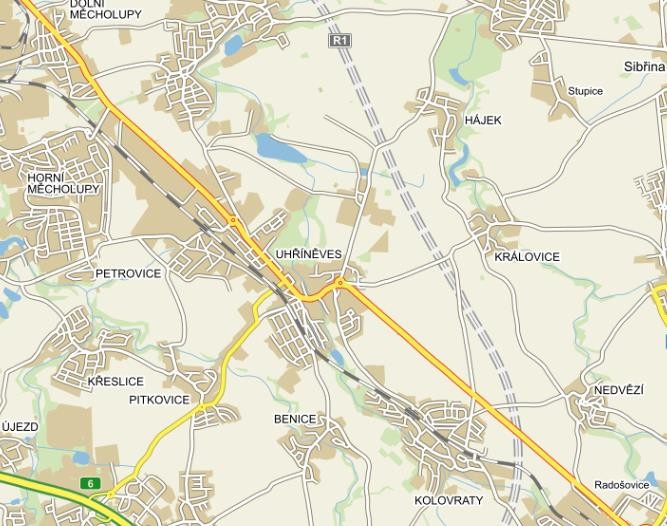 Zdroj: mapy.czObyvatelstvoCelkový počet obyvatelPodle ČSÚ žilo na území SO Praha 22 k 31. 12. 2016 celkem 15 910 obyvatel. Tento údaj zahrnuje osoby hlášené k trvalému pobytu a cizince s povolením k dlouhodobému pobytu.Tab. č. 1 Celkový počet obyvatel, 2016Zdroj: ČSÚTab. č. 2 Počet obyvatel v jednotlivých lokalitách, 2016Zdroj: ČSÚPoznámka:Demografická studie a prognóza pracuje s údaji o obyvatelích, kteří na území MČ mají hlášeno trvalé bydliště, nebo v případě cizinců hlášený pobyt. Pokud není specifikováno jinak, všechny údaje o počtu obyvatel se vztahují k osobám s hlášeným pobytem na území SO Praha 22.Hlášené místo bydliště versus obvyklé místo pobytuŠetření SLBD v roce 2011 zjišťovalo nejen počet obyvatel s hlášeným bydlištěm, ale i s obvyklým místem bydliště (kde skutečně žili, bez ohledu na to, kde byli hlášeni). V březnu 2011 žilo na území SO Praha 22 dle SLDB 14 124 obyvatel. Dle statistik ČSÚ zde mělo k 31. 12. 2011 přihlášeno trvalé bydliště 13 452 osob. Na území SO tak žilo o 5 % obyvatel více, než kolik zde mělo hlášeno bydliště.Při zběžném pohledu je patrné, že se výrazně liší věková struktura obyvatel s obvyklým a hlášeným bydlištěm. Výrazně více zde žilo mladých lidí ve věku 20 – 29 let. Naopak dětí ve věku 5 – 14 let a seniorů nad 80 let zde žilo méně, než jich zde mělo hlášeno trvalé bydliště.Tab. č. 3 Věková struktura obyvatel s hlášeným a obvyklým místem pobytuZdroj: ČSÚ, SLDBNejvětší procentní rozdíl mezi hlášeným a obvyklým místem bydliště je patrný u MČ Praha Nedvězí(16 %). V absolutních číslech se však jedná pouze o 43 osob.Tab. č. 4 Porovnání počtu obyvatel s hlášeným a obvyklým místem pobytuZdroj: ČSÚ, 31.12.2011 a SLDB 2011; údaje ze SLDB nejsou dostupné za katastrální území.Vývoj počtu obyvatel v letech 2001 - 2016Počet obyvatel na území SO Praha 22 mezi lety 2001 a 2016 vzrostl o 8 638 osob, což představuje nárůst o 118 %. V roce 2001 žilo na území SO 7 272 obyvatel, v roce 2016 zde mělo hlášeno trvalé bydliště již 15 910 lidí. Největší nárůst počtu obyvatel proběhl ve dvou největších městských částech, tedy v MČ Praha 22 (+135 %) a Praha Kolovraty (+104 %).Graf č. 1 Vývoj počtu obyvatel s hlášeným trvalým pobytem18 00016 00014 00012 00010 0008 0006 0004 0002 00002001 2002 2003 2004 2005 2006 2007 2008 2009 2010 2011 2012 2013 2014 2015 2016Zdroj: ČSÚTab. č. 5 Vývoj počtu obyvatel sledovaných MČZdroj: ČSÚ; historické údaje za katastrální území nejsou dostupné.Pohlaví a věk obyvatelMuži tvoří 48,9 % z celkového počtu obyvatel SO (ženy v populaci obvykle tvoří většinu, především kvůli delší naději dožití).Graf č. 2 Strom života, 31.12.2015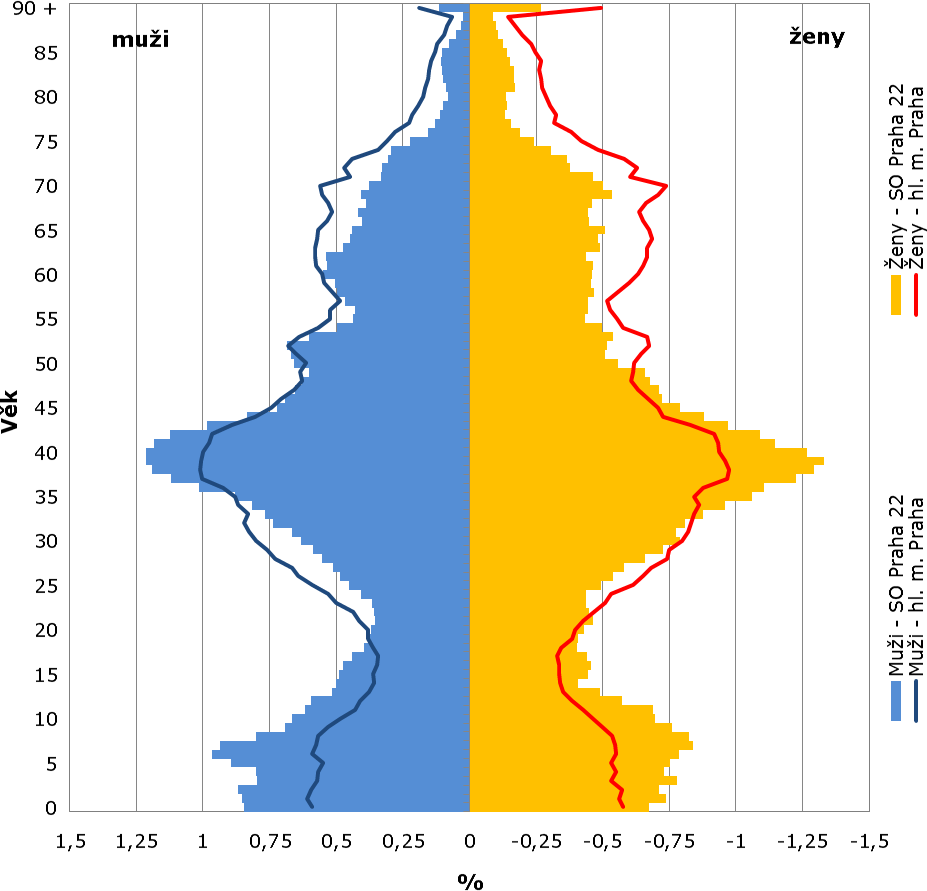 Zdroj: ČSÚVe srovnání s hl. m. Praha je na území SO Praha 22 vyšší podíl obyvatel v dětském věku (0 – 18 let) a jejich rodičů ve věku 35 – 45 let. Naopak podíl obyvatel starších 55 let je výrazně podprůměrný. Rozdíl souvisí především s vysokou intenzitou migrace v posledních 10 letech. Na území SO se stěhují především lidé ve věku 25 - 35 let, kteří zde posléze zakládají rodinu. Svědčí o tom nejen výše uvedený graf stromu života, ale i dále zmíněné míry porodnosti a migrace.Populace na území SO je právě díky vyššímu podílu dětí a mladistvých oproti celé ČR i Praze výrazně mladší. Na 100 dětí do 15 let zde připadá 56 seniorů. V celé ČR tento poměr výrazně překračuje 100. Nejmladší obyvatelstvo má katastrální území Pitkovice, katastrální území Hájek u Uhříněvsi a MČ Praha Kolovraty.Tab. č. 6 Srovnání skladby obyvatelstva podle věku – rok 2016Zdroj: ČSÚ, stav k 31.12.2016Pohyb obyvatelNa území celého SO Praha 22 přibylo dle ČSÚ od konce roku 2001 do konce roku 2016 8 638 obyvatel. Znamená to, že za posledních 16 let se počet obyvatel více než zdvojnásobil. Na tento růst měla největší vliv migrace, která s mírným zpožděním zvýšila i porodnost. Zatímco v roce 2001 se zde narodilo 74 dětí, o deset let později to byl trojnásobek. Vzhledem k pokračující migraci se porodnost stále drží na vysoké úrovni (cca 200 - 235 dětí ročně).Tab. č. 7 Pohyb obyvatel, SO Praha 22, 2001-2016Zdroj: ČSÚ * V roce 2011 data upravena o výsledky sčítání obyvatel.V porovnání s hl. m. Prahou se situace na území SO Praha 22, pokud jde o pohyb obyvatel, v posledních pěti letech jeví jako nadprůměrná z pohledu porodnosti a migračního přírůstku. Míra porodnosti je vysoká zejména na území MČ Praha 22. Přírůstek stěhováním je pak vysoký zejména na území MČ Praha Královice a Benice.Tab. č. 8 Relativní pohyb obyvatel na území SO Praha 22Počet událostí na 1 000 obyvatel, průměr za roky 2012-16Zdroj: ČSÚ* U migrace je započítáno i stěhování mezi jednotlivými MČParametry prognózy vývoje obyvatelstvaBudoucí vývoj počtu a struktury obyvatelstva závisí na čtyřech faktorech:současné struktuře obyvatel podle věku a pohlaví (východisko),na vývoji porodnosti,na vývoji úmrtnosti,na vývoji migrace.Statistické upozornění:Je třeba upozornit, že prognóza je platná pouze za podmínky, že nastanou předpokládané trendy popsané níže. Z tohoto důvodu počítáme s variantními řešeními zohledňujícími mimo jiné i různé modely budoucí bytové výstavby.Současná struktura obyvatelPrognóza vychází ze struktury obyvatel podle pohlaví a věku k 30. 6. 2016, evidované ČSÚ. Zahrnuje obyvatele s trvalým či dlouhodobým pobytem na území SO (tedy včetně cizinců).PlodnostBudoucí úroveň plodnosti vyjádřená úhrnnou plodností a plodnost žen v závislosti na jejich věku (tj. míra plodnosti podle věku) jsou základními parametry vstupujícími do prognostických výpočtů.Úhrnná plodnostNa 1 matku žijící na území SO Praha 22 připadá v průměru 1,87 narozených dětí (průměr za poslední 3roky), což je nadprůměrná hodnota ve srovnání s hl. m. Praha i celou ČR.Tab. č. 9 Úhrnná plodnost*Zdroj: ČSÚ * Počet živě narozených dětí na matku.Parametry plodnosti pro prognózuÚhrnná plodnost se bude na území SO Praha 22 v budoucnu odvíjet od intenzity migrace. Ta bude podle získaných podkladů nižší než dosud. Proto budeme pro SO pro období po roce 2017 počítat ve střední variantě s úhrnnou plodností 1,85 – 1,75 dítěte na matku.Tab. č. 10 Úhrnná plodnost - varianty vývoje použité v prognózeZdroj: ČSU, odhad Výzkumy SoukupMíra plodnosti podle věku matkyPro účely prognózy budoucího demografického vývoje je důležitá jak celková úhrnná plodnost, tak i její věkový profil (věk žen rodiček). Z níže uvedeného grafu je patrné, že nejvíce dětí se rodí ženám v rozmezí 30 - 34 let.Pro stanovení prognózy budoucího vývoje plodnosti budeme používat věkový profil plodnosti na území SO Praha 22. Přitom předpokládáme, že se bude věk matek při narození dítěte mírně zvyšovat, ovšem výrazně pomaleji, než tomu bylo na přelomu 20. a 21. století.Graf č. 3 Míry plodnosti podle věku matky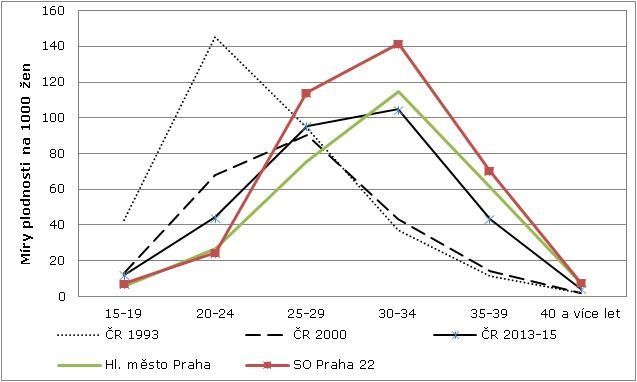 Zdroj: ČSÚ, výpočet Výzkumy SoukupÚmrtnostPro odhad úmrtnosti vycházíme z podrobných úmrtnostních tabulek pro muže a ženy za období 20132014, vypočítaných pro hl. m. Prahu.Při odhadování naděje dožití vycházíme ze střední varianty projekce ČSÚ pro hl. m. Prahu. Podle ní by v roce 2020 měla naděje dožití činit 79,0 let pro muže a 83,7 pro ženy. Tuto naději dožití jsme upravili do tří variant prognózy.Tab. č. 11 Střední délka života při narození, hl. m. PrahaZdroj: ČSÚ, odhad Výzkumy SoukupMigraceNa regionální úrovni je budoucí vývoj často ovlivněn spíše migrací, než porodností či úmrtností. Odhadování budoucí migrace je velmi komplikované. Na lokální úrovni může mít na migraci vliv tolik aspektů, že není možné je všechny předvídat1. Nezohledněním migrace bychom se ale mohli dopustit většího zkreslení, než když započítáme jakkoliv její ne zcela přesný odhad.Bytová výstavbaZa posledních 15 let se dle statistik ČSÚ postavilo na území SO Praha 22 v součtu 3 445 nových bytů. V relativním vyjádření se jedná o 64 % bytového fondu v roce 2011. To je ve srovnání s hl. m. Prahou zhruba 4x více. Promítá se zde zejména velká výstavba na území MČ Praha 22 v letech 2008 - 2009, kdy zde přibylo více než 1 200 nových bytů. Saldo migrace vývoj výstavby zřetelně kopíruje.1 Jak se bude vyvíjet ekonomická situace, zda bude zájem o bydlení v MČ, jak se z pohledu migrace budou chovat rozvedení, zda se plánovaná výstavba nezpozdí…Tab. č. 12 Minulá bytová výstavba a migraceZdroj: ČSÚ, výpočet Výzkumy SoukupTab. č. 13 Bytová výstavba na území jednotlivých MČZdroj: ČSÚ a SLDB; údaje ze SLDB nejsou dostupné za katastrální území.Odhad budoucí migraceBudoucí migraci na území SO Praha 22 ovlivní následující aspekty:Atraktivita území pro bydleníSaldo migrace je v posledních 10 letech vysoké. Usuzujeme proto, že SO Praha 22 je pro bydlení atraktivní lokalitou. Do budoucna se situace ovšem může změnit a vedení jednotlivých MČ má na atraktivnost lokality značný vliv.Bytová výstavbaDle údajů odboru výstavby jsou aktuálně rozestavěny projekty o objemu cca 1 000 bytů. Ty by měly být dokončeny v příštích cca 3 letech. Vysoká varianta predikce předpokládá, že se doroku 2031 na území SO Praha 22 postaví cca 3 300 bytů, střední varianta počítá s cca 2 500 anízká varianta s cca 1 600 byty.Vnitřní poptávka po bydleníBěhem příštích cca 15 let se na území SO Praha 22 odstěhuje od rodičů cca 120 – 200 mladých lidí ročně. Uspokojení jejich bytové potřeby si vyžádá cca 60 - 80 bytů ročně.Uvolněné byty po zemřelýchBěhem posledních 5 let činila úmrtnost obyvatel SO Praha 22 cca 70 - 100 osob ročně. Do budoucna lze očekávat nárůst počtu zemřelých (120 – 150 po roce 2025). Z toho lze usuzovat, že se na území SO ročně uvolní cca 45 – 70 bytů po zemřelých. Vnitřní poptávka po bydlení tak bude větší než nabídka. Ovšem s ohledem na plánovaný rozsah bytové výstavby (tisíce bytů) ovlivní vnitřní nabídka a poptávka celkovou situaci minimálně.Na základě výše uvedených skutečností stanovíme tři varianty migrace.Tab. č. 14 Parametry budoucí migrace pro roky 2017–2031Zdroj: odhad Výzkumy SoukupVysoká varianta migrace předpokládá, že do roku 2031 celkové saldo migrace na území SO Praha 22 dosáhne 6 500 osob.Střední varianta migrace předpokládá saldo migrace ve výši 5 500 osob.Nízká varianta migrace počítá s tím, že v příštím 15letém období bude celkové saldo migrace činit 4 500 osob.Předpokládaný vývoj migračního přírůstku ukazuje níže uvedený graf.1 400Graf č. 4 Přírůstek stěhováním, pozorovaný v letech 2007 – 2016,a prognózovaný1 200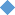 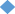 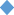 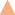 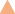 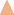 1 0008006004002000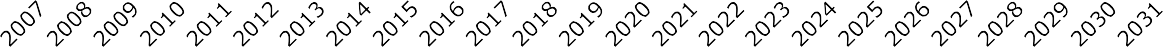 Nízká varianta	Střední variantaVysoká varianta		Dosavadní vývojZdroj: ČSÚ, odhad Výzkumy SoukupPro doplnění uvádíme odhadované saldo migrace ve střední variantě pro jednotlivé lokality.Tab. č. 15 Parametry budoucí migrace pro jednotlivé lokality, střední variantaZdroj: ČSÚ, odhad Výzkumy SoukupVěková struktura migraceDo prognózy vývoje věkové struktury obyvatel započítáváme jak celkovou intenzitu migrace, tak i věkový profil přistěhovalých a vystěhovalých za období 2014 až 2016.Z přehledu je patrné, že na území SO Praha 22 se stěhují především lidé ve věku 25 - 39 let s malým dítětem nebo bez dětí. Naopak vystěhovávají se především lidé ve věku 30 - 39 let, opět většinou bezdětní, či s malým dítětem.Tab. č. 16 Věková struktura migrace, SO Praha 22, 2014 - 2016Zdroj: ČSÚVýsledky prognózyNa základě výše uvedených parametrů byl proveden modelový výpočet vývoje počtu a struktury obyvatel SO Praha 22.Pokud se naplní shora uvedené předpoklady, lze očekávat, že celkový počet obyvatel v příštích 15 letech stabilně poroste. V roce 2031 by zde mělo žít cca 21,4 – 23,9 tis. obyvatel oproti současným 15,9 tis. osob. Relativně nejvíce poroste počet obyvatel v Uhříněvsi a Pitkovicích (o 50 – 62 %).30 000Graf č. 5 Vývoj počtu obyvatel dle 3 prognostických modelů25 000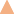 20 00015 00010 0005 0000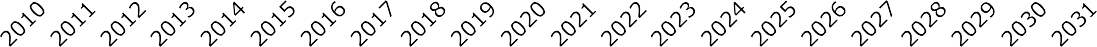 Nízká varianta	Střední variantaVysoká varianta		Dosavadní vývojZdroj: výpočet Výzkumy SoukupTab. č. 17 Vývoj počtu obyvatel - lokality – střední variantaZdroj: výpočet Výzkumy SoukupPočet dětí do dvou let věku bude podle střední varianty nejdříve stagnovat a poté klesat ze současné úrovně 750 na zhruba 670. V případě vysoké varianty se počet dětí bude po celé období pohybovat nad hranicí 700. Při nízké variantě pak bude postupně klesat na 620.Graf č. 6 Vývoj počtu dětí do dvou let věku9008007006005004003002001000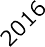 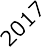 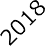 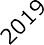 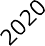 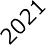 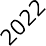 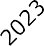 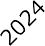 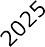 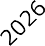 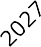 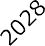 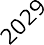 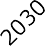 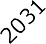 Nízká varianta	Střední varianta	Vysoká variantaPoznámka:Zdroj: výpočet Výzkumy SoukupNa základě prognózy lze očekávat spíše stagnující a později i klesající rozsah poptávky po službách pro rodiny s malými dětmi (mateřská centra, programy pro matky na rodičovské dovolené,…).V Uhříněvsi a Pitkovicích počet nejmenších dětí v první polovině predikovaného období mírně poroste a poté začne klesat. V Kolovratech bude počet těchto dětí klesat setrvale již od začátku. V ostatních lokalitách se jejich počet nebude výrazně měnit.Tab. č. 18 Vývoj počtu dětí do dvou let věku – lokality - střední variantaZdroj: výpočet Výzkumy SoukupPočet tří až pětiletých dětí, tj. potenciálních žáků MŠ, v příštích sedmi letech poroste. Podle střední varianty zde bude po roce 2020 žít cca 800 dětí této věkové kategorie. Jejich počet však po roce 2023 postupně klesne na cca 700. Při vysoké variantě nejdříve vzroste na cca 850 a poté poklesne na 750. Při nízké variantě pak postupně klesne až na 640.Graf č. 7 Vývoj počtu dětí ve věku 3 - 5 let9008007006005004003002001000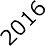 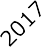 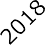 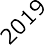 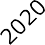 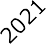 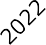 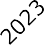 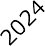 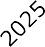 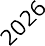 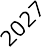 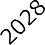 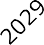 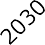 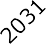 Nízká varianta	Střední varianta	Vysoká variantaZdroj: výpočet Výzkumy SoukupV Uhříněvsi a v Pitkovicích bude v první polovině predikovaného období počet dětí ve věku docházky do MŠ narůstat a vrcholu dosáhne mezi lety 2021 – 2023. Naopak v Hájku a v Kolovratech bude počet dětí v tomto věku postupně klesat.Tab. č. 19 Vývoj počtu dětí ve věku 3 až 5 let – lokality - střední variantaZdroj: výpočet Výzkumy SoukupPočet dětí ve věku prvního stupně základní školní docházky, s trvalým bydlištěm na území SO Praha 22, bude minimálně do roku 2024 postupně růst, a to až na úroveň cca 1 440 při střední variantě. Poté začne počet dětí opět klesat a ke konci predikovaného období dosáhne dle střední varianty zhruba současné úrovně – tj. 1 250. Při vysoké  variantě pak za  stejné období  klesne z cca  1 500 na  zhruba 1 360.1 600Graf č. 8 Vývoj počtu dětí ve věku 6 - 10 let1 400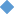 1 2001 0008006004002000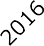 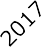 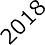 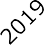 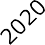 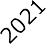 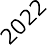 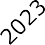 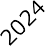 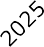 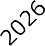 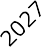 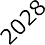 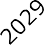 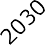 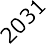 Nízká varianta	Střední varianta	Vysoká variantaZdroj: výpočet Výzkumy SoukupV Uhříněvsi a v Pitkovicích bude počet dětí v tomto věku po většinu predikovaného období růst a vrcholu dosáhne v roce 2025. V Uhříněvsi to bude nárůst o téměř třetinu oproti současnému stavu,   v Pitkovicích dokonce téměř o polovinu. Naopak v Hájku a v Kolovratech bude počet dětí ve věku prvního stupně ZŠ po celé období postupně klesat.Tab. č. 20 Vývoj počtu dětí ve věku 6 až 10 let – lokality - střední variantaZdroj: výpočet Výzkumy SoukupPro doplnění uvádíme i orientační odhad počtu šestiletých dětí. Ve střední variantě by se měl jejich počet po celé prognózované období pohybovat mezi 240 a 300.Graf č. 9 Vývoj počtu šestiletých dětí350300250200150100500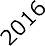 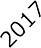 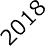 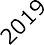 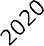 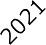 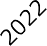 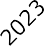 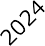 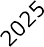 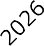 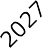 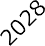 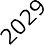 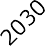 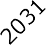 Nízká varianta	Střední varianta	Vysoká variantaZdroj: výpočet Výzkumy SoukupTab. č. 21 Vývoj počtu šestiletých dětí – lokality - střední variantaZdroj: výpočet Výzkumy SoukupPočet dětí ve věku druhého stupně ZŠ se téměř zdvojnásobí. Oproti stávajícímu počtu 650 jich bude v roce 2031 cca 1 200. V naprosté většině půjde o děti, které na území SO Praha 22 již žijí, proto se jednotlivé varianty od sebe příliš neliší.Graf č. 10 Vývoj počtu dětí ve věku 11 - 14 let1 4001 2001 0008006004002000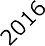 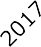 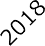 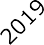 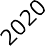 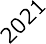 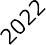 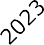 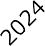 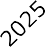 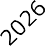 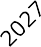 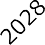 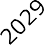 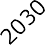 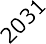 Nízká varianta	Střední varianta	Vysoká variantaZdroj: výpočet Výzkumy SoukupPočet jedenácti až čtrnáctiletých dětí poroste nejvíce v Uhříněvsi a v Pitkovicích, kde se jejich početní stav ke konci predikovaného období téměř ztrojnásobí respektive zdvojnásobí. V Kolovratech bude počet dětí ve věku druhého stupně ZŠ také nejdříve narůstat, a to do roku 2022, nicméně od roku 2026 se bude pohybovat pod současnou úrovní a bude dále klesat.Tab. č. 22 Vývoj počtu obyvatel ve věku 11 až 14 let – lokality - střední variantaZdroj: výpočet Výzkumy SoukupPro doplnění uvádíme i počet jedenáctiletých dětí, tedy potenciálních žáků šestých tříd. Jejich počet vzroste ze stávajících cca 200 na cca 320 v roce 2021.Graf č. 11 Vývoj počtu jedenáctiletých dětí350300250200150100500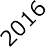 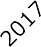 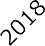 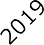 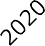 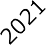 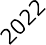 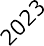 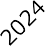 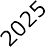 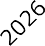 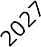 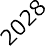 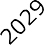 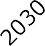 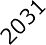 Nízká varianta	Střední varianta	Vysoká variantaZdroj: výpočet Výzkumy SoukupTab. č. 23 Vývoj počtu jedenáctiletých dětí – lokality - střední variantaZdroj: výpočet Výzkumy SoukupPokud jde o mladistvé ve věkové skupině 15 – 18 let, očekáváme po celé predikované období nárůst jejich počtu. Z cca 550 osob vzroste počet obyvatel v tomto věku na 1 250 v roce 2031.1 400Graf č. 12 Vývoj počtu obyvatel ve věku 15 - 18 let1 2001 0008006004002000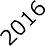 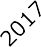 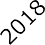 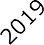 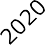 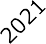 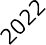 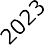 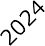 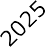 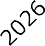 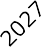 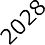 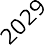 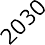 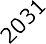 Nízká varianta	Střední varianta	Vysoká variantaZdroj: výpočet Výzkumy SoukupTab. č. 24 Vývoj počtu obyvatel ve věku 15 až 18 let – lokality – střední variantaZdroj: výpočet Výzkumy SoukupPočet obyvatel ve věkové skupině 19 – 23 let bude po celé predikované období růst, a to ze současné úrovně 630 až na cca 1 600 v roce 2031.1 800Graf č. 13 Vývoj počtu obyvatel ve věku 19 - 23 let1 6001 4001 2001 0008006004002000Tab. č. 25 Vývoj počtu obyvatel - lokality – střední variantaZdroj: výpočet Výzkumy SoukupPočet obyvatel ve věku 24 - 39 let bude dle střední varianty po celé predikované období stagnovat kolem úrovně 4 000 osob.Graf č. 14 Vývoj počtu obyvatel ve věku 24 - 39 let5 0004 5004 0003 5003 0002 5002 0001 5001 0005000Tab. č. 26 Vývoj počtu obyvatel ve věku 24 až 39 let - lokality– střední variantaZdroj: výpočet Výzkumy SoukupU věkové skupiny 40 - 64 let očekáváme setrvalý růst. V roce 2031 bude na území SO Praha 22 oprotisoučasným 5 tis. obyvatel žít cca 8 - 9 tis. občanů daného věkového rozmezí.Graf č. 15 Vývoj počtu obyvatel ve věku 40 - 64 let10 0009 0008 0007 0006 0005 0004 0003 0002 0001 0000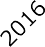 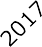 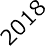 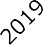 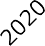 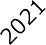 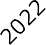 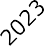 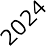 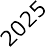 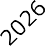 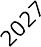 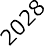 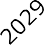 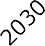 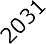 Tab. č. 27 Vývoj počtu obyvatel ve věku 40 až 64 let – lokality - střední variantaZdroj: výpočet Výzkumy SoukupStejně jako v celé ČR, i na území SO Praha 22 počet seniorů poroste. V příštích 15 letech zde dle střední varianty vzroste počet seniorů starších 65 let o cca 75 %, tj. o 1 400 osob. Nárůst bude ve všech lokalitách plynulý a víceméně rovnoměrný. Pouze v Pitkovicích dojde k více než ztrojnásobení této věkové skupiny obyvatel.4 000Graf č. 16 Vývoj počtu obyvatel starších 65 let3 5003 0002 5002 0001 5001 0005000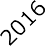 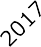 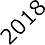 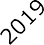 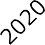 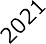 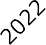 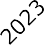 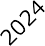 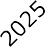 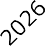 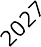 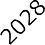 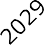 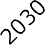 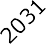 Nízká varianta	Střední varianta	Vysoká variantaZdroj: výpočet Výzkumy SoukupTab. č. 28 Vývoj počtu obyvatel starších 65 let – lokality - střední variantaZdroj: výpočet Výzkumy SoukupVíce než dvojnásobný nárůst pak lze očekávat ve věkové skupině 80letých a starších. V roce 2031 by naúzemí SO Praha 22 mělo žít zhruba 800 – 1 000 seniorů v tomto věku.1 200Graf č. 17 Vývoj počtu obyvatel starších 80 let1 0008006004002000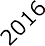 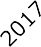 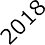 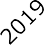 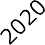 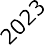 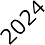 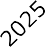 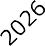 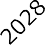 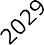 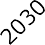 Nízká varianta	Střední varianta	Vysoká variantaZdroj: ČSÚ, výpočet Výzkumy SoukupPoznámka:Nárůst počtu seniorů bude mít významný vliv na požadavky v oblasti zdravotnictví, sociálních služeb a bezbariérovosti. Vzroste poptávka po terénníchi pobytových sociálních službách, poptávka po zdravotních službách a budou sezvyšovat požadavky kladené na bezbariérovost veřejných prostranství.Tab. č. 29 Vývoj počtu obyvatel starších 80 let - lokality – střední variantaZdroj: výpočet Výzkumy SoukupPlánování kapacity škol MČ Praha 22Mateřské školy v MČ Praha 22Na území MČ Praha 22 působí 3 MŠ zřízené samosprávou v 8 budovách. Celková registrovaná kapacita činí 493 dětí.V září 2016 navštěvovalo MŠ 493 dětí. Dalších cca 50 dětí bylo z kapacitních důvodů odmítnuto, přestože splnili podmínku věku i trvalého bydliště. Zájem navštěvovat MŠ tak mělo 543 dětí.Tab. č. 30 Kapacita MŠ na území MČ Praha 22 k 1. 9. 2016Zdroj: Databáze MŠMT, zadavatel, květen 2017* očištěno o duplicityPoznámka:Kapacity mateřských škol počítáme po dohodě se zadavatelem pouze pro MČ Praha 22. Za spádové území pak považujeme MČ Praha 22, Benice, Královice aNedvězí. MČ Praha Kolovraty má vlastní mateřskou školu. Pokud dále budeme používat pojem spádové území MČ Praha 22, máme na mysli MČ Praha 22, Benice, Královice a Nedvězí (bez Kolovrat).V polovině roku 2016 mělo ve spádovém území (MČ Praha 22, Benice, Královice, Nedvězí) hlášeno trvalé bydliště 580 dětí ve věku 3 - 5 let. Místní MŠ navštěvovalo, nebo bylo z kapacitních důvodů odmítnuto, 543 dětí. Podíl zájemců o MŠ z celkového počtu dětí ve věku 3 až 5 let, žijících ve spádovém území MČ Praha 22 tak dosáhl 94 %. Průměr za poslední 3 roky činí 92 %. Tento koeficient použijeme pro účely výpočtu potřebných kapacit v budoucnu.Tab. č. 31 Porovnání zájmu o MŠ s celkovým počtem dětí daného věku, žijících ve spádovém územíZdroj: Zadavatel, ČSÚ, Výzkumy Soukup, květen 2017** Oprávněný převis, děti tříleté a starší nepřijaté z kapacitních důvodů (nezapočítány nespádové děti a dvouleté)Počet tří až pětiletých dětí s trvalým bydlištěm ve spádovém území MČ Praha 22 v příštích letech poroste. Bude-li mít do budoucna i nadále zájem navštěvovat místní MŠ 92 % z celkového počtu zde bydlících dětí, bude podle střední varianty v roce 2020 potřeba cca 620 míst pro děti ve věku 3-5 let. Pokud bychom přičetli i dvouleté děti s koeficientem návštěvnosti 45 %, bude v roce 2020 mít zájem navštěvovat MŠ cca 710 dětí2. Aktuální kapacita MŠ tak nebude dostačovat o více než 200 míst.2 Počty tří až pětiletých dětí v jednotlivých lokalitách jsou uvedeny v kap. 5.Graf č. 18 Odhad vývoje počtu zájemců o MŠ ve věku 3 - 5 let*, spádové území MČ Praha 22**800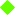 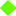 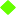 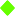 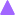 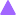 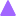 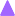 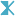 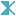 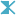 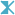 7006005004003002001000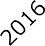 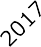 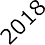 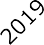 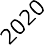 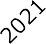 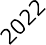 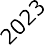 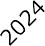 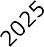 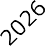 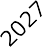 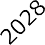 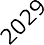 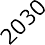 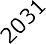 Nízká varianta	Střední variantaVysoká variantaPočet zájemců 2-5 let, stř. v. 	Stávající kapacity MŠ (2017)Zdroj: ČSÚ, Výzkumy Soukup* Při koeficientu návštěvnosti 92 % pro děti ve věku 3-5 let a 45% pro děti ve věku 2 let ** bez KolovratZákladní školy zřizované MČ Praha 22Na území MČ Praha 22 v současnosti působí 2 ZŠ zřízené samosprávou. Celková registrovaná kapacita ZŠ činí 1 330 žáků. K 1. 9. 2016 je navštěvovalo 1 173 žáků. Stávající kapacity jsou plně vytíženy.Od školního roku 2018 bude kapacita navýšena na úroveň 1 630 žáků.Tab. č. 32 Kapacita ZŠ a počty žákůZdroj: Zadavatel, květen 2017* po plánovaném rozšíření kapacity v r. 2018Poznámka:Kapacity základních škol počítáme po dohodě se zadavatelem pouze pro ZŠ na území MČ Praha 22. Za spádové území pak považujeme MČ Praha 22, Benice, Královice a Nedvězí. MČ Praha Kolovraty mají aktuálně školu s prvním stupněm a plánují rozšíření i na druhý stupeň. Poté budou Kolovraty v oblasti školství„plně soběstačné“. Pokud dále budeme používat pojem spádové území MČ Praha 22, máme na mysli MČ Praha 22, Benice, Královice a Nedvězí (bez Kolovrat).Porovnání kapacity ZŠ a počtu dětí ve spádovém území MČ Praha 22Ve spádovém území (MČ Praha 22, Benice, Královice a Nedvězí) mělo v posledních třech letech přihlášeno trvalé bydliště v průměru 836 dětí ve věku 6 - 10 let. Průměrný počet žáků na prvním stupni činil 766 (včetně odmítnutých zájemců). Znamená to, že místní ZŠ mělo zájem navštěvovat 92 % zde žijících dětí ve věku 6 - 10 let. Podíl žáků na druhém stupni na počtu dětí s trvalým bydlištěm činí 91 %. Z důvodu přestupů na víceletá gymnázia obvykle navštěvuje druhý stupeň o cca 25 % méně žáků, než kolik jich zde má hlášeno trvalé bydliště. Na druhou stranu, druhý stupeň místních ZŠ navštěvují i děti z Kolovrat.Průměrná naplněnost tříd se pohybuje mezi 22 a 27 žáky ve třídě.Tab. č. 33 Porovnání počtu žáků a počtu dětí s hlášeným pobytem, průměr za roky 2014 - 2016Zdroj: Zadavatel, ČSÚParametry plánování kapacity ZŠNa základě zjištěných informací a zkušeností z jiných obcí očekáváme, že do budoucna se mírně zvýší návštěvnost školy v místě bydliště. Proto pro první stupeň stanovujeme míru návštěvnosti při střední variantě na 95 % z celkového počtu dětí s hlášeným trvalým bydlištěm ve věku 6 – 10 let. Druhý stupeň bude při této variantě navštěvovat 75 % dětí ve věku 10 – 14 let.Tab. č. 34 Parametry plánování kapacit ZŠ ve spádovém území MČ Praha 22Zdroj: Výzkumy SoukupOdhad počtu žáků v prvních třídách ZŠ zřizovaných MČ Praha 22Pokud by první třídu místních ZŠ navštěvovalo 95 % z celkového počtu dětí ve věku 6 let s hlášeným pobytem ve spádovém území MČ Praha 22 (Praha 22, Benice, Královice, Nedvězí), bude počet prvňáků růst až do roku 2023, a to na úroveň cca 226 žáků (střední varianta). V přepočtu na třídy se pohybujeme okolo devíti až deseti souběžně otevíraných prvních tříd.Graf č. 19 Odhadovaný počet žáků 1. třídy, spádové území MČ Praha 22*300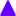 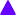 250200150100500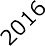 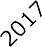 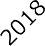 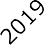 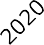 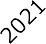 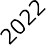 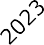 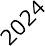 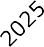 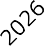 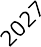 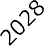 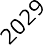 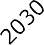 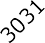 Nízká varianta	Střední varianta	Vysoká variantaČSÚ, výpočet Výzkumy Soukup,* index návštěvnosti 100 / 95 / 90 % 6. letých dětí, bez MČ Praha KolovratyZdroj:Odhad počtu žáků v šestých třídách ZŠ zřizovaných MČ Praha 22Pokud by první třídu místní ZŠ navštěvovalo 75 % z celkového počtu dětí ve věku 11 let s hlášeným pobytem ve spádovém území MČ Praha 22, bude počet šesťáků růst až do roku 2026, a to na úroveň cca 190 žáků (střední varianta). Přepočteno na třídy, bude potřeba otevírat souběžně 7 – 8 šestých tříd.Graf č. 20 Odhadovaný počet žáků 6. třídy, spádové území MČ Praha 22*250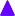 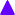 200150100500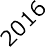 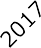 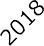 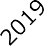 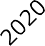 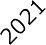 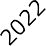 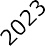 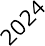 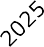 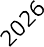 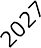 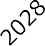 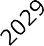 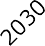 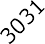 Nízká varianta	Střední varianta	Vysoká variantaZdroj: ČSÚ, výpočet Výzkumy Soukup, * index návštěvnosti 80 / 75 / 70 % 11. letých* V roce 2016 navštěvovali šestou třídu i děti z Kolovrat. S těmi od roku 2017 nepočítáme.Počet žáků celkemPokud by první třídu navštěvovalo 95 % z celkového počtu šestiletých dětí ve spádovém území a šestou třídu 75 % z celkového počtu jedenáctiletých dětí (střední varianta), celkový počet žáků místních ZŠ   v příštích letech výrazně poroste. Zatímco v roce 2016 tyto ZŠ navštěvovalo 1 173 žáků, o deset let později to bude cca 1 800 (střední varianta). Počet žáků tak naroste o více než 600.Nárůst počtu dětí ve spádovém území nepojmou ZŠ ani po plánovaném rozšíření v roce 2018. Zároveň je potřeba počítat se skutečností, že administrativní kapacitu ZŠ je obvykle možné využít z cca 80 %. Oproti reálně využitelné kapacitě tak v roce 2026 bude chybět cca 500 míst ve střední variantě (700 ve vysoké a 300 v nízké).Graf č. 21 Odhadovaný počet žáků, spádové území MČ Praha 222 5002 0001 5001 0005000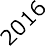 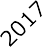 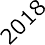 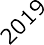 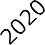 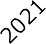 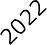 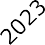 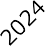 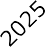 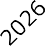 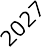 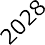 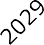 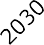 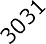 Nízká varianta	Střední variantaVysoká varianta 	Reálná kapacita ZŠ 2018 	Administrativní kapacita ZŠ 2018Zdroj: výpočet Výzkumy Soukup* Bez MČ Praha KolovratyPlánování kapacit místních ZŠS nárůstem počtu  žáků  vzroste  i  potřebný  počet  kmenových  tříd.  Pokud  by  jednu  třídu  tvořilo  v průměru 23 žáků, vzroste do roku 2026 potřebný počet kmenových tříd na cca 80 ve střední variantě. Aktuálně je k dispozici 49 kmenových tříd, po plánovaném rozšíření v roce 2018 jich bude 58. Do budoucna tak bude chybět cca 22 kmenových tříd ve střední variantě.Graf č. 22 Počty kmenových tříd – průměrný počet 23 žáků ve třídě1009080706050403020100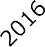 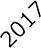 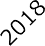 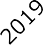 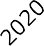 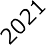 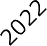 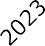 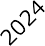 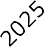 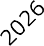 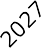 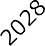 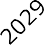 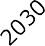 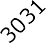 Nízká varianta	Střední varianta	Vysoká varianta	Reálná kapacita ZŠ 2018Zdroj: výpočet Výzkumy Soukup, pro rok 2016 aktuálních 49 třídSeznam zkratek:ČSÚ – Český statistický úřadhl. m. Praha – hlavní město Prahakap. - kapitolaMČ – městská část MŠ – mateřská školaMŠMT– Ministerstvo školství, mládeže a tělovýchovySLDB – Sčítání lidu, domů a bytůtis. - tisícZŠ – základní škola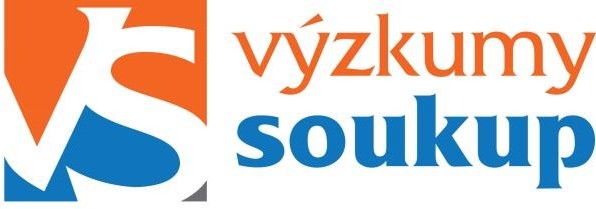 Společnost VÝZKUMY SOUKUP se zabývá návrhem, realizací a zpracováním marketingových, sociologických a demografických výzkumů. Již od samého počátku naší existence jsme si stanovili za základní principy naší práce kvalitu, spolehlivost a spokojenost klientů. Naším cílem je provádět prakticky využitelné výzkumy, nikoliv výzkum pro výzkum. Proto veškeré činnosti koncipujeme tak, aby přinášely zcela konkrétní doporučení pro naše klienty.Tomáš SoukupŠkolské zařízeníKapacitaPočet dětí/žákůPedagogičtí pracovníciProvozní AsistentiPočet třídMŠ Za Nadýmačem2802802115  110MŠ Sluneční1011018704MŠ Pitkovice1121129714MŠ Kolovraty168168181316MŠ Little Gate37375314MŠ Pod Buky24242111MŠ Bambinárium*)203111ZŠ Jandusů7807105611427ZŠ U Obory670570446522ZŠ a SŠ Vachkova85 +1563+15213811ZŠ Kolovraty3803113216215Školské zařízeníKapacitaPočet dětí/žákůPedagogičtí pracovníciProvozní AsistentiPočet třídMŠ Za Nadýmačem2802802115  110MŠ Sluneční15315312926MŠ Pitkovice1121129544MŠ Kolovraty16816817646MŠ Little Gate48485314MŠ Pod Buky24242111MŠ Bambinárium*)203111ZŠ Jandusů8107605711628ZŠ U Obory970570446522ZŠ a SŠ Vachkova85 +1063+15213811ZŠ Kolovraty3803113216215PrioritaDostatečná kapacita a kvalita škol a školských zařízeníCíl a popis cíleDostavba ZŠ U Obory – navýšení kapacity, výstavba nové ZŠ pro I. aII. stupeň, navýšení kapacity školní jídelny přístavbou, přístavba ZŠ Bratří Jandusů, Výstavba nové ZŠ „Romance“ v MČ Praha 22, výstavba MŠ v bytovkách, vybudování víceúčelových sportovních hal při ZŠ Bratří Jandusů a při ZŠ U Obory, rozšíření provozní kapacity Školní jídelny, zřízení nové MŠ pro děti mladších 3 let z důvodu rozsáhlé výstavby bytových a rodinných domů v MČ Praha 22 – Uhříněves. Tuto situaci potvrzuje i zpracovaná demografická studie a údaje z matriky. Stavba nové ZŠ v MČ Praha – Kolovraty. Zřízení nové MŠ pro děti mladší třech let. Sekundárně také podpora případného vzniku SŠ v oblasti SO Praha 22.Vazba na povinná a doporučenáopatření(témata) dle Postupů MAPSilná vazba:Předškolní vzdělávání a péče: dostupnost – inkluze – kvalita.Čtenářská a matematická gramotnost v základním vzdělávání. Inkluzivní vzdělávání a podpora dětí a žáků ohrožených školním neúspěchem.Kariérové poradenství v základních školách. Rozvoj podnikavosti a iniciativy dětí a žáků.Rozvoj kompetencí dětí a žáků v polytechnickém vzdělávání. Rozvoj digitálních kompetencí dětí a žáků.Rozvoj kompetencí dětí a žáků pro aktivní používání cizího jazyka. Rozvoj sociálních a občanských kompetencí dětí a žáků.Rozvoj kulturního povědomí a vyjádření dětí a žáků. Investice do rozvoje kapacit základních škol.IndikátoryPřístavba ZŠ U Obory – 10 nových tříd. Přístavbou bude navýšena kapacita školy o 300 žáků. Stavba nové školy – 18 tříd. Přístavba    a budova nové školy budou bezbariérové. Vzniknou i odborné učebny na výuku jazyků, chemie, fyziky a PC. Přístavba školní jídelny uspokojí všechny strávníků, kde navíc bude nabídnuto kvalitní zázemí pro stravování a udržení a pěstování správných návyků při stravování.Zřízením nové MŠ i pro děti mladších 3 let je počítáno s realizací 2 učeben pro cca 56 dětí. Bude dána i příležitost zaměstnat nové zaměstnance – pedagogy cca 4 a ostatní personál v počtu cca 4 osoby. Všechny uvedené investiční akce jsou v projektové fázi. Přístavba ZŠ U Obory je ve fázi výběru realizátora stavby. Zřizovatelem MČ Praha 22  byla podána žádost MŠMT, které vede Rejstřík škol a školských zařízení, o změnu navýšení kapacity.PrioritaTřídy pro děti se SVP, logopedické a přípravné třídy, zřízení PPPCíl a popis cíleZajistit třídy pro děti se SVP, zřídit logopedické a přípravné třídy, zříditPPP.V rámci navyšování kapacit základních a mateřských škol zřídit logopedickou třídu pro potřebné žáky ze všech MŠ.Pro vzdělávání žáků se SVP, kteří jsou zařazováni do běžných tříd zajistit odborné asistenty – asistenty pedagogů.Přístavbou navýšit kapacitu ZŠ Vachkova, kterou zřizuje hl. m. Praha a zajišťuje výuku v přípravných třídách.Zřizovatelem PPP, je převážně hl. m. Praha. Zatím pouze výhledově je zvažováno zřízení PPP MČ na území MČ Praha 22.Zajištění pomůcek pro žáky se SVP a vybavení logopedickýmipomůckami.Vazba na povinná a doporučená opatření (témata) dle Postupů MAPSilná vazba:Předškolní vzdělávání a péče: dostupnost – inkluze – kvalita.Čtenářská a matematická gramotnost v základním vzdělávání.Inkluzivní vzdělávání a podpora dětí a žáků ohrožených školním neúspěchem.Středně silná vazba:Kariérové poradenství v základních školách. Rozvoj podnikavosti a iniciativy dětí a žáků.Rozvoj kompetencí dětí a žáků v polytechnickém vzdělávání. Rozvoj digitálních kompetencí dětí a žáků.Rozvoj kompetencí dětí a žáků pro aktivní používání cizího jazyka. Rozvoj sociálních a občanských kompetencí dětí a žáků.Rozvoj kulturního povědomí a vyjádření dětí a žáků.nvestice do rozvoje kapacit základních škol.IndikátoryZřízením nové MŠ lze zřídit jednu učebnu pro děti vyžadující logopedickou péči např. v odpoledním režimu 2x3 týdně.Vzdělávání pedagogů v logopedické péči dětí a asistentů pedagoga. Pořízení, nákup, pomůcek.Priorita Zvýšit nabídku mimoškolních činností a rozšířit spolupráci s organizacemi neformálního vzděláváníCíl a popis cíleS rostoucím počtem žáků rostou i nároky a potřeby, jak trávit volný čas mimo vyučování. Každé dítě disponuje určitými předpoklady, které je nezbytné podporovat vznikem pestré nabídky kroužků a mimoškolních činností tak, aby byla uspokojena poptávka. V souvislosti se vznikem nových kroužků je třeba podporovat jejich materiálně technické vybavení i vzdělávání vedoucích kroužků.Jako vhodné se jeví pro dosažení vytčených cílů zejména navázání intenzivní spolupráce škol s místními spolky a organizacemi neformálního vzdělávání. Vhodné je spolupracovat také při pořádání kulturních a společenských akcí v rámci SO.Vazba	napovinná	adoporučená opatření(témata) dle Postupů MAPSilná vazba:Rozvoj podnikavosti a iniciativy dětí a žáků.Rozvoj kompetencí dětí a žáků v polytechnickém vzdělávání. Rozvoj digitálních kompetencí dětí a žáků.Rozvoj kompetencí dětí a žáků pro aktivní používání cizího jazyka. Rozvoj sociálních a občanských kompetencí dětí a žáků.Rozvoj kulturního povědomí a vyjádření dětí a žáků.Aktivity související se vzděláváním mimo OP VVV, IROP a OP PPR.IndikátoryPočet dětí zapsaných v mimoškolských činnostech.Počet otevřených kroužků.Počet vedoucích kroužků zapojených do vzdělávání.Cílová skupinaRoleVlivZájemPřístupKomunikaceŘediteléZapojení do projektu, pracovních skupin, ŘVvýznamnývelkýpozitivníosobní setkávání a konzultace, email, facebook, internetové stránky, zpravodajePedagogovéZapojení do projektu, pracovních skupin, ŘV, připomínkování výstupůvýznamnýstřednípozitivnífacebook, internetové stránky, zpravodajeOrganizace neformálního a zájmového vzděláváníZapojení do projektu, pracovních skupin, ŘV, připomínkování výstupůstřednístřední- malýneutrálníosobní setkávání a konzultace, email, facebook, internetové stránky,zpravodajeZřizovatelé a ORPZapojení do projektu, pracovních skupin, ŘV, připomínkování výstupůvýznamnývelkýpozitivníosobní setkávání a konzultace, email, facebook, internetové stránky,zpravodajeVeřejnostpřipomínkování výstupůstřednímalýneutrálnífacebook, internetové stránky, zpravodajeOstatní organizacepřipomínkování výstupů, možnost zapojení do projektustřední -malýmalýneutrálníemail, facebook, internetové stránky, zpravodajeZUŠpřipomínkování výstupů, možnost zapojení do projektu,pracovních skupin, ŘV,střednímalýneutrálnífacebook, internetové stránky, zpravodajeMŠMT, NIDV (NPI ČR) a KAPMetodické vedení, koordinátor výstupů, poskytovatel školení aseminářůvýznamnývelkýpozitivnífacebook, internetové stránky, vlastnídotazováníPodnikatelé, zaměstnavatelé, rodiče, ČŠI, odborné instituce,školská komise, médiapřipomínkování výstupůstřednístředníPozitivní -neutrálnífacebook, internetové stránky, vlastnídotazováníIdentifikace rizikaDopad rizikaPravděpodobnost výskytuVýznamnost/ závažnost rizikaEliminace rizikaAbsencefinančníchprostředků na investiční výdajeNerealizování investičníchzáměrů33správné nastavení finančního plánu/rozpočtuNedostatek mzdových prostředkůNedostatek kvalifikovaných pracovníků22správné nastavení finančního plánu/rozpočtuZměna politickésituace/prioritZměna/zastaveníreforem22zakotvit principy do programového dokumentu vlády, realizaci řešit po linii profesních aparátů (krajské úřady), nikolivolenýchsamosprávZměna politické situace lokální/komunáln í volbyZměna priorit zřizovatele(investičníprojekty)22ošetřit smluvně,garance ORPNezájem cílovýchskupin ospolupráciNerealizováníprojektu22setkávání, workshopy, spolupráce s ČŠI, MŠMTNezájem o školenía DVPPNesplnění cílůprojektu33Volba vhodných termínů; finanční kompenzaceIdentifikace rizikaDopad rizikaPravděpodobnost výskytuVýznamnost/ závažnost rizikaEliminace rizikaPřekážky na straně vedoucích zařízení/neochota uvolňovat z výuky– volba vhodnýchtermínůNesplnění cílůprojektu33Volba vhodných termínů, finanční kompenzace pro zajištění náhradní výukyŠpatnádopravní dostupnost, dlouhédojezdovévzdálenostiNesplnění cílů projektu, nevznikne síťování a systém spolupráce22realizace v lokálních centrech; finanční kompenzace nákladůNedostatek kapacit pro školení,dlouhodobý proces výchovy odborníků(kariérový poradce, školní psycholog, asistentpedagoga)Absenceodborníků, nesplnění cílů33Rozšířit nabídku vzdělávání, včas zahájit nábor potenciálníchzájemcůNedostatečná kapacita služby při velkém počtuzájemců projektuAbsenceodborníků, nesplnění cílů22Analýzy trhu/zájmu plánováníNezájem ze strany školicích center a univerzitAbsenceodborníků, nesplnění cílů projektu22Intervence MŠMT, zkrácení procesu akreditaceIdentifikace rizikaDopad rizikaPravděpodobnost výskytuVýznamnost/ závažnost rizikaEliminace rizikaSpojování funkcí výchovného a kariérového poradce, nízké využití potenciálu třídních učitelůNedostatečná informovanost rodičů,nesprávnývýběr studijního oboru, předčasnéopuštění vzdělávací soustavy, ztíženéuplatnění natrhu práce33Intervence MŠMT a zřizovatele, využití potenciálu TU adalších pracovníků; zapojeníprofesních komor do kariérového poradenstvíNedostatečná provázanost potenciáluSŠ s trhem práceAbsenceodborníků uplatnitelných na trhu práce,Nezaměstnanost absolventů„nepotřebných“ oborů33Posilování oborů vsouladu spředpokládanými potřebami trhu práce/analýza trhu práce, posilování praktického vyučování na ZŠ, využití intervence MŠMT a Asociace; krajů/sektorová dohoda využitívýstupů dotačních programůNízká úroveň výukypolytechnických předmětů na ZŠ (pracovní atechnické činnosti)Nezájem o technické obory,nezaměstnanost absolventů, předčasnéopuštění vzdělávací soustavy, ztíženéuplatnění na trhu práce33Analýza trhu práce, posilování praktického vyučování na ZŠ, výchova budoucích učitelů v polytechnických oborechSILNÉ STRÁNKYPodpora ze strany zřizovatelůPodpora ze strany krajeMístní akční plánováníSLABÉ STRÁNKYAbsence sportovišť (outdoor)Omezená kapacita zařízeníÚdržba budovPŘÍLEŽITOSTIVhodně zaměřené dotační tituly na rozvoj a modernizaci škol (evropské, národní a krajské)Spolupráce mezi školskými zařízeními – komunikace, sdílení zkušeností, půjčkyDostupnostOHROŽENÍOmezené lidské zdrojeČasová náročnost přípravy a řízení projektůFinanční náročnost projektů – rozpočty zřizovatelů jsou omezeny a rozdílnost je v prioritách samosprávSILNÉ STRÁNKYÚspěchy v soutěžích, kulturní aktivity a spolupráce s knihovnamiČtení s porozuměním – přemýšlením nad obsahem textu a schopnost jeho interpretace a důraz na práci s informacemi napříč předmětyDVPPSLABÉ STRÁNKYNedostatečná časová hodinová dotace na výuku českého jazyka a matematiky, rostoucí počet žáků ve třídách, vice žáků s OMJ a SVPNedostatečná odměna pedagogů věnujících se dětem/ žákům ve školních klubechNedostatečná podpora čtenářskégramotnosti ze strany rodinyPŘÍLEŽITOSTIZapojení do literárních soutěží “Celé Česko čte dětem” atd.Zlepšení podmínek pro výuku ČJ dětíCizinců, Změna legislativy umožňující nástup OMJ do škol až s elementární znalostí ČJOHROŽENÍZájem dětí/žáků o čtení klesá v důsledku využívání technologií ICTPřibývající počty žáků s SPU, SPCH, ADHD a OMJVysoká fluktuace pedagogů, hrozba navýšení počtu žáků ve třídáchSILNÉ STRÁNKYKvalifikovaní učiteléDůraz na práci s ICT, programy na podporu matematické gramotnostiPůlené hodiny – intenzivní příprava na přijímací zkouškySLABÉ STRÁNKYNedostatečné technické a materiální podmínky pro zařazování interaktivních metod do výukyVysoký počet žáků ve třídáchNezájem žáků o matematikuPŘÍLEŽITOSTIRozvoj sdílení dobré praxe, podpora předmětových soutěžíPodpora spolupráce s rodičiSnížení počtu žáků ve tříděOHROŽENÍZájem dětí/žáků o matematiku klesáOdchod kvalifikovaných pedagogůTlak na využití moderních metod bez znalosti širší problematiky – experimenty s dětmiSILNÉ STRÁNKYSpolupráce pedagogů při maximální snaze o naplňování vzdělávacích potřeb všech dětí a žákůZačlenění dětí s handicapem do běžného provozu v přátelském a podporujícím prostředíSpolupráce s PPP, SPC, s DYS centry a KUPOZ ve školeSLABÉ STRÁNKYVysoký počet žáků ve třídáchNedostatečná spolupráce s rodičiNedostatečná pomoc odborníků, dlouhé čekací lhůty poraden, nedostatečné personální zajištění školními psychology, speciálními pedagogy atd.PŘÍLEŽITOSTIVzdělávání pedagogických pracovníkůDoučování žáků ohrožených školním neúspěchemZajištění financování pro metodickou podporu pedagogů speciálním pedagogemOHROŽENÍRůst počtu obyvatel MČ Praha 22 a nárůst požadavků na inkluzi, zvýšení počtu dětí ve třídáchPrudký nárůst počtu dětí a žáků s OMJ bez elementární znalosti ČJZačleňování žáků s poruchami chování do běžných třídSILNÉ STRÁNKYDobrá kvalifikace pedagogůÚspěchy dětí/žáků v soutěžích a olympiádáchRodilý mluvčí ve školáchSLABÉ STRÁNKYJazyková praxe žáků v rámci aktivit školyMotivace žáků ve výuce dalšího cizího jazykaNedostatek kvalifikovaných učitelů a rodilých mluvčíchPŘÍLEŽITOSTIZahraniční stáže, zájezdy a výměnné pobytyMezinárodní spolupráce školKombinace ICT a jazykového vzděláváníOHROŽENÍNedostatek pedagogů s jazykovým vzděláním s ohledem na dojíždění do zaměstnání a časovou dotaciDruhý povinný cizí jazykZvýšení počtu dětí a žáků s podpůrnými opatřeními a s OMJSILNÉ STRÁNKYSpolupráce s odbornými středními školami (některé školy)Spolupráce s místními firmamiDotační titulySLABÉ STRÁNKYNedostatečná časová dotaceNedostatečné vybavení dílen a učebenChybějící prostory pro vybudování nových učebenPŘÍLEŽITOSTISpolupráce s odbornými středními školami (některé školy)Vznik tzv. polytechnických hnízd v rámci KAPVýstavy a soutěže, včetně interaktivních se zaměřením na praxi a zručnost dětí a žáků (např. malování kraslic, vánoční výzdoba apod.)OHROŽENÍBezpečnost žáků při práciVysoký počet žáků ve třídáchNezájem žákůSILNÉ STRÁNKYVztah dětí/žáků k ICT a moderním technologiímZlepšení komunikace mezi žáky, pedagogy a rodiči – webové stránky školy, emaily, komunikační systémy např. BakalářiVyužití ICT při výuceSLABÉ STRÁNKYRychle stárnoucí technologieVztah některých pedagogů k ICT a moderním technologiímFinanční náročnost na správce sítě aICTPŘÍLEŽITOSTIDalší vzdělávání pedagogůVyužití interaktivních tabulí a nových moderních technologií a přístupůWi-Fi ve školáchOHROŽENÍUdržitelnost nově pořízeného vybavení z dotačních prostředkůSnižující se motivace některých pedagogůZávislost	dětí/žáků	na	mobilních zařízeních a internetuSILNÉSLABÉdostupnost školských zařízenívelmi dobrá spolupráce se zřizovateliklima ve školských zařízeníchchybějící odborné učebny, tělocvičnystav vybavení ITnezájem rodičůPŘÍLEŽITOSTIHROZBYnové kapacity pro děti a žákymožnost čerpání finančních prostředkůpodpora vzdělanostivysoký nárůst obyvatel – dětí a žákůnedostatek kvalifikovaných pedagogůfinanční ohodnocení zaměstnancůSILNÉSLABÉvzájemná spoluprácepodpora – granty a dotaceaktivity spolkového životanedostatečné vybaveníbezbariérovost objektůkapacitní možnosti nabídkyPŘÍLEŽITOSTIHROZBYrozvoj volnočasových aktivitvznik alternativních forem vzdělávánímodernizace vybavenítechnický stav budovnedostatek finančních prostředkůnezájem aktérůSILNÉSLABÉpočet dětípoptávka od rodičůsociální a společenská jistotalegislativní změnypraktické zkušenosti3. vysoký počet dětí ve třídách MŠPŘÍLEŽITOSTIHROZBYvznik nového zařízenímožnost čerpání finančních prostředkůpodpora zaměstnanosti rodičůchybějící prostory a specifické požadavkynedostatek kvalifikovaného personálunepřipravenost MŠ na povinný vstup dětí se socioekonomickým znevýhodněnímPřehled priorit a cílůPřehled priorit a cílůPriorita 1DOSTATEČNÁ KAPACITA A KVALITA ŠKOL A ŠKOLSKÝCH ZAŘÍZENÍ                 PŘÍLEŽITOSTCíl 1.1Zajistit dostatečnou kapacitu a kvalitu škol a školských zařízení.                       PŘÍLEŽITOSTCíl 1.2Zajistit třídy pro děti se SVP, zřídit logopedické a přípravné třídy, zřídit PPP, podpořit personální zajištění inkluze ve školách hlavního vzdělávacího proudu.            PŘÍLEŽITOSTCíl 1.3Zřídit (podpořit vznik) střední školy.Priorita 2SPOLUPRÁCE V OBLASTI ŠKOLSTVÍCíl 2.1Zvýšit a rozšířit nabídku mimoškolních činností.Cíl 2.2Zefektivnit spolupráci s místními spolky při neformálním vzdělávání.Priorita 3ZAŘÍZENÍ PRO DĚTI MLADŠÍCH 3 LET                                                                    Cíl 3.1Zřídit zařízení pro děti mladších 3 let.Priorita 1DOSTATEČNÁ KAPACITA A KVALITA ŠKOL A ŠKOLSKÝCH ZAŘÍZENÍ               PŘÍLEŽITOSTCíl a popis cíle1.1. Zajistit dostatečnou kapacitu a kvalitu škol a školských zařízeníÚzemí SO P22 patří k místům s masivní bytovou výstavbou s vysokým nárůstem obyvatelstva, zejména mladých rodin s dětmi. V současné době jsou školy a školská zařízení přeplněná, je nezbytné zajistit dostatečnou kapacitu a tomu odpovídající kvalitu. Bez tohoto kroku nelze vyhovět nárokům potřebným pro moderní inkluzivní vzdělávání.  S tím souvisí i přístavby, rekonstrukce a modernizace stávajících zařízení. Školy a školská zařízení je nutné vybavit nejmodernějšími pomůckami (vč. informačních technologií) s ohledem na momentální potřeby pro zkvalitnění inkluzivního vzdělávání, technického vzdělávání, čtenářské a matematické gramotnosti. K dobrému fungování je třeba i náležité technické zázemí. Důležitým cílem je i vytvoření bezpečného a zdravého prostředí. V oblasti bezpečnosti - oplocení areálů, kamerové systémy, a videotelefony. Zajistit bezbariérovost, vybavení zahrad a hřišť. K tomu je nutné i systematické a kvalitní vzdělávání, zvyšování odborné kvalifikace v rámci doplňujícího studia, kurzů, odborných přednášek, koučinku a mentoringu pedagogů a vedení školských zařízení.S přibývajícím počtem strávníků je kapacita školního stravování nedostatečná, je nezbytné zajistit rozšíření stávající školní jídelny nebo zajistit dovoz jídel z jiné blízké vývařovny. Důležitá je i podpora vzdělávání zaměstnanců školní jídelny, seznámit ses novými technologickými postupy, s trendy ve stravování.V oblasti budování kvality je pak třeba pečovat také o řadové i vedoucí pracovníky škol a podporovat je rozličnými formami v dalším profesním a osobním rozvoji, např. prostřednictvím vhodně zvolených vzdělávacích a podpůrných aktivit.Identifikované vhodné aktivity investiční: Navyšování kapacity (výstavba, nástavba, přístavba)Bezbariérové úpravyOpravy, rekonstrukce, oplocení a zabezpečeníModernizace zařízení a vybavení(škol, školských zařízení a areálů včetně zařízení pro stravování a tělesnou výchovu.)Identifikované vhodné aktivity spolupráce: Vhodně zaměřené vzdělávání řadových i vedoucích pracovníků škol v územíSdílení a přenos dobré praxeSpolečně plánované aktivity pro děti a žákyIdentifikované vhodné aktivity škol: Realizace vhodných dotačních projektů (Šablony)Vhodně zaměřené vzdělávání řadových i vedoucích pracovníků jedné školyAktivity a soutěže pro děti a žákyVazba	napovinná	a doporučená opatření (témata) dle Postupů MAPPředškolní vzdělávání a péče: dostupnost – inkluze – kvalita.Čtenářská a matematická gramotnost v základním vzdělávání.Inkluzivní vzdělávání a podpora dětí a žáků ohrožených školním neúspěchem. Kariérové poradenství v základních školách.Rozvoj podnikavosti a iniciativy dětí a žáků.Rozvoj kompetencí dětí a žáků v polytechnickém vzdělávání. Rozvoj digitálních kompetencí dětí a žáků.Rozvoj kompetencí dětí a žáků pro aktivní používání cizího jazyka. Rozvoj sociálních a občanských kompetencí dětí a žáků.Rozvoj kulturního povědomí a vyjádření dětí a žáků.Investice do rozvoje kapacit základních škol.IndikátoryPočet nových, přestavěných nebo zrekonstruovaných škol a školských zařízení, tříd. Počet podpořených dětí, žáků a strávníků, počet realizovaných akcí.Počet odborných a bezbariérových učeben.Počet pedagogů a provozních zaměstnanců, kteří se vzdělávají.Priorita 1DOSTATEČNÁ KAPACITA A KVALITA ŠKOL A ŠKOLSKÝCH ZAŘÍZENÍ                PŘÍLEŽITOSTCíl a popis cíle1.2. Zajistit třídy pro děti se SVP, zřídit logopedické a přípravné třídy, zřídit PPP, podpořit personální zajištění inkluze ve školách hlavního vzdělávacího prouduRoste poptávka po službách PPP, tyto jsou značně přeplněné, dlouhé jsou objednací lhůty, mnohdy vzniká pocit, že diagnostika je nedostatečná, nefunguje zpětná vazba, proto se jeví jako optimální zřídit na území MČ detašované pracoviště PPP. Roste počet dětí se SVP, vadami řeči, ohrožených školním neúspěchem, oproti tomu je i mnoho dětí s mimořádným nadáním – všechny děti je třeba rozvíjet a vzdělávat podle jejich potřeb. Bohužel roste také potřeba a poptávka po speciálních třídách. V praxi se potvrzuje, že zajistit vzdělání opravdu každému dítěti a žáku není možné bez podpory škol (či alespoň tříd) speciálních, v kombinaci s budováním moderního inkluzivního vzdělávání ve školách hlavního vzdělávacího proudu. To zahrnuje také podporu dětí a žáků s odlišným mateřským jazykem a zlepšení komunikace s jejich zákonnými zástupci. (Počet dětí a žáků s OMJ se neustále zvyšuje, chybí však dostatečná systémová podpora jejich začlenění do českých škol.)K tomu je třeba zajistit mimo jiné také odborně vzdělaný personál, který bude náležitě finančně ohodnocen. Školy poskytují vzdělávání všem dětem, děti jsou úspěšně inkludovány, ale stále chybí odborní asistenti, speciální pedagogové a psychologové, logopedové, kompenzační pomůcky.Identifikované vhodné aktivity investiční: Navyšování kapacity (výstavba, nástavba, přístavba)Bezbariérové úpravyNákup kompenzačních pomůcekIdentifikované vhodné aktivity spolupráce: Vhodně zaměřené vzdělávání řadových i vedoucích pracovníkůSdílení a přenos dobré praxe Personální podpora škol a školních poradenských zařízeníSpolečně plánované aktivity pro pedagogy, děti, žáky nebo rodičeSpolečná podpora dětí a žáků s odlišným mateřským jazykemIdentifikované vhodné aktivity škol: Realizace vhodných dotačních projektů (Šablony)Vhodně zaměřené vzdělávání řadových i vedoucích pracovníků Společně plánované aktivity a soutěže pro děti a žákyPodpora dětí a žáků s odlišným mateřským jazykemVazba	napovinná	a doporučená opatření (témata) dle Postupů MAPPředškolní vzdělávání a péče: dostupnost – inkluze – kvalita.Čtenářská a matematická gramotnost v základním vzdělávání.Inkluzivní vzdělávání a podpora dětí a žáků ohrožených školním neúspěchem. Rozvoj kompetencí dětí a žáků v polytechnickém vzdělávání.Rozvoj sociálních a občanských kompetencí dětí a žáků. Rozvoj kulturního povědomí a vyjádření dětí a žáků.Investice do rozvoje kapacit základních škol.IndikátoryPočet logopedických tříd, přípravných tříd, tříd pro děti se SVP.Počet podpořených žáků.Počet podpořených pedagogů, kteří se vzdělávajíPočet pracovníků podporujících inkluzi (Šablony - personální podpora škol).Priorita 1DOSTATEČNÁ KAPACITA A KVALITA ŠKOL A ŠKOLSKÝCH ZAŘÍZENÍCíl a popis cíle1.3 Podpořit zřízení střední školyUkazuje se, že je nezbytné podporovat nejen děti se speciálními vzdělávacími potřebami, ale i děti nadané. Tedy umožnit i vzdělání na střední škole, např. víceletém gymnáziu, které v současné době na území SO Praha 22 není. Zřizovatelem SŠ je kraj – v Praze hl. m. Praha. Úkolem MAP je tedy spíše v rámci dostupných možností aktivit spolupráce podporovat případný vznik požadované střední školy a vycházet tomuto záměru vstříc.Vazba	napovinná	adoporučená opatřeníRozvoj podnikavosti a iniciativy dětí a žáků.Rozvoj digitálních kompetencí dětí a žáků.Rozvoj kompetencí dětí a žáků pro aktivní používání cizího jazyka. Rozvoj sociálních a občanských kompetencí dětí a žáků.Rozvoj kulturního povědomí a vyjádření dětí a žáků.IndikátoryPočet středních školPočet učeben střední školy, víceletého gymnázia Počet žáků středoškolského vzděláváníPriorita 2SPOLUPRÁCE V OBLASTI ŠKOLSTVÍCíl a popis cíle2.1 Zvýšit a rozšířit nabídku mimoškolních činnostíS rostoucím počtem žáků rostou i nároky a potřeby, jak trávit volný čas mimo vyučování. Každé dítě disponuje určitými předpoklady, které je nezbytné podporovat vznikem pestré nabídky kroužků a mimoškolních činností tak, aby byla uspokojena poptávka.  V souvislosti se vznikem nových kroužků je třeba podporovat jejich materiálně technické vybavení i vzdělávání vedoucích kroužků.Identifikované vhodné aktivity spolupráce: Sdílení a přenos dobré praxe Společná podpora dětí a žáků s odlišným mateřským jazykemInformovanost o nabídce mimoškolního vzděláváníVazba	napovinná	adoporučená opatření(témata) dle Postupů MAPRozvoj podnikavosti a iniciativy dětí a žáků.Rozvoj kompetencí dětí a žáků v polytechnickém vzdělávání. Rozvoj digitálních kompetencí dětí a žáků.Rozvoj kompetencí dětí a žáků pro aktivní používání cizího jazyka. Rozvoj sociálních a občanských kompetencí dětí a žáků.Rozvoj kulturního povědomí a vyjádření dětí a žáků.Aktivity související se vzděláváním mimo OP VVV, IROP a OP PPR.IndikátoryPočet dětí zapsaných v mimoškolských činnostech. Počet otevřených kroužků.Počet vedoucích kroužků zapojených do vzdělávání.Priorita 2SPOLUPRÁCE V OBLASTI ŠKOLSTVÍCíl a popis cíle2.2 Zefektivnit spolupráci s místními spolky při neformálním vzděláváníKromě školských zařízení na území SO Praha 22 existuje i celá řada zájmových a sportovních spolků, které se věnují dětem a žákům. Tyto organizace jsou velice aktivní, vykazují pestrou činnost s cílem oslovit širokou veřejnost. Význam těchto činností se jeví i v prevenci rizikového chování.Vzhledem k potřebám je nezbytné zefektivnit spolupráci mezi těmito spolky a školskými zařízeními, podporovat organizaci zejména kulturních a společenských akcí pro širokou veřejnost. Nedílnou součástí je i spolupráce mezi úřady MČ správního obvodu Praha 22.Identifikované vhodné aktivity spolupráce: Sdílení a přenos dobré praxe Společné plánování kulturních akcí a vzájemné informování o aktivitáchVazba	napovinná	a doporučená opatření (témata) dle Postupů MAPRozvoj podnikavosti a iniciativy dětí a žáků.Rozvoj kompetencí dětí a žáků v polytechnickém vzdělávání. Rozvoj sociálních a občanských kompetencí dětí a žáků.Rozvoj kulturního povědomí a vyjádření dětí a žáků.Aktivity související se vzděláváním mimo OP VVV, IROP a OP PPR.IndikátoryPočet kulturních a sportovních akcí. Počet zapojených dětí (aktérů).Počet akcí na primární prevenci.Priorita 3ZŘÍZENÍ ZAŘÍZENÍ PRO DĚTI MLADŠÍ 3 LET                                                           Cíl a popis cíle3.1 Zřídit zařízení pro děti mladší 3 letV současné době se na území SO Praha 22 zařízení typu jesle nenachází. Existují pouze soukromé subjekty, které těmto dětem za úplatu péči poskytují. Poptávka na umístění dětí mladší 3 let do školských zařízení vzrůstá. V této souvislosti je nezbytné postupné budování míst v mateřských školách pro děti od 2 let, i s podporou soukromého sektoru. Jako efektivní se pro tyto děti jeví vznik dětských skupin, případně hlídacích kroužků. K zajištění provozu jsou nutné vhodné prostory, jejich vybavení a samozřejmě i odborné vzdělávání personálu. Jednou z vhodných investičních aktivit k dosažení vytčeného cíle je navyšování kapacit mateřských škol s cílem uspokojit poptávku po předškolním vzdělávání a následně vytvořit také prostor a zázemí pro péči o děti mladší 3 let.Vazba	napovinná	a doporučená opatření (témata) dle Postupů MAPPředškolní vzdělávání a péče: dostupnost – inkluze – kvalitaRozvoj podnikavosti a iniciativy dětí a žákůRozvoj sociálních a občanských kompetencí dětí a žáků Rozvoj kulturního povědomí a vyjádření dětí a žákůIndikátoryPočet zařízení a tříd pro děti mladší tří let netříletéPočet míst v mateřských školách pro děti mladší tří let Počet dětských skupin, hlídacích kroužkůPočet pedagogů zapojených do vzdělání.Název opatřeníPriorita 1Priorita 1Priorita 1Priorita 2Priorita 2Priorita 3Název opatřeníCíl 1Cíl 2Cíl 3Cíl 1Cíl 2Cíl 1Předškolní vzdělávání a péče: dostupnost-inkluze- kvalitaXXXXXXXXXXXČtenářská a matematická gramotnost v základním vzděláváníXXXXXXXXInkluzivní vzdělávání a podpora dětí a žáků ohrožených školním neúspěchemXXXXXXXXXXRozvoj podnikavosti a iniciativy dětí a žákůXXXXXXXXXXXXXXXRozvoj kompetencí dětí a žáků v polytechnickém vzděláváníXXXXXXXXXXXXXXKariérové poradenství v základních školáchXXXXXRozvoj digitálních kompetencí dětí a žákůXXXXXXXXXXXXXXRozvoj kompetencí dětí a žáků pro aktivní používání cizího jazykaXXXXXXXXXXXXXXXRozvoj sociálních a občanských kompetencí dětí a žákůXXXXXXXXXXXXXXXXXXRozvoj kulturního povědomí a vyjádření dětí a žákůXXXXXXXXXXXXXXXXXXInvestice do rozvoje kapacit základních školXXXXXXXXXXXAktivity související se vzděláváním mimo OP VVV,IROP a OP PPRXXXXXXXXIdentifikace školy, školského zařízení či dalšího subjektuNázev projektu-Priorita proorganizaciOčekávané celkové náklady na projekt v KčOčekávaný termín realizace projektu (od – do)Soulad s cílem MAPTyp projektu:Typ projektu:Typ projektu:Typ projektu:Typ projektu:Typ projektu:Typ projektu:Typ projektu:Identifikace školy, školského zařízení či dalšího subjektuNázev projektu-Priorita proorganizaciOčekávané celkové náklady na projekt v KčOčekávaný termín realizace projektu (od – do)Soulad s cílem MAPs vazbou na klíčové kompetence OP PPRs vazbou na klíčové kompetence OP PPRs vazbou na klíčové kompetence OP PPRs vazbou na klíčové kompetence OP PPRs vazbou na klíčové kompetence OP PPRBezbariérovostškoly, školského zRozšiřování kapacit kmenových učeben mateřských nebo základních školKomplementární projekt s SC 4.2/případně jinéNázev projektu-Priorita proorganizaciOčekávané celkové náklady na projekt v KčOčekávaný termín realizace projektu (od – do)Soulad s cílem MAPCizí jazykPřírodní vědyTechnické ařemeslnéPráce s digitál. technologiemiPolytechnická výchovaBezbariérovostškoly, školského zRozšiřování kapacit kmenových učeben mateřských nebo základních školKomplementární projekt s SC 4.2/případně jinéNázev: MŠ Sluneční IČO: 72 550 252RED IZO: 691 004 579IZO: 181 040 7861.Šikmá schodišťová plošina550 tis. Kč2020-20231.1xSC 4.1Název: MŠ Sluneční IČO: 72 550 252RED IZO: 691 004 579IZO: 181 040 7862.Dovybavení školní zahrady v návaznosti na zřízení venkovníchučeben1 mil. Kč2019-20221.1xxSC 4.1Název: ZŠ nám. Bří JandusůIČO: 62 933 540RED IZO: 600 041 328IZO: 062 933 5401.Výstavba 2. tělocvičny60 mil. Kč2020-20211.1SC 4.1Název: ZŠ nám. Bří JandusůIČO: 62 933 540RED IZO: 600 041 328IZO: 062 933 540Priorita MČ Praha 222.Oprava sportovních povrchů na venkovních hřištích a atletickém oválu; osvětlení hřiště6 mil. Kč20211.1SC 4.1Identifikace školy, školského zařízení či dalšího subjektuNázev projektu-Priorita proorganizaciOčekávané celkové náklady na projekt v KčOčekávaný termín realizace projektu (od – do)Soulad s cílem MAPTyp projektu:Typ projektu:Typ projektu:Typ projektu:Typ projektu:Typ projektu:Typ projektu:Typ projektu:Identifikace školy, školského zařízení či dalšího subjektuNázev projektu-Priorita proorganizaciOčekávané celkové náklady na projekt v KčOčekávaný termín realizace projektu (od – do)Soulad s cílem MAPs vazbou na klíčové kompetence OP PPRs vazbou na klíčové kompetence OP PPRs vazbou na klíčové kompetence OP PPRs vazbou na klíčové kompetence OP PPRs vazbou na klíčové kompetence OP PPRBezbariérovostškoly, školského zRozšiřování kapacit kmenových učeben mateřských nebo základních školKomplementární projekt s SC 4.2/případně jinéNázev projektu-Priorita proorganizaciOčekávané celkové náklady na projekt v KčOčekávaný termín realizace projektu (od – do)Soulad s cílem MAPCizí jazykPřírodní vědyTechnické ařemeslnéPráce s digitál. technologiemiPolytechnická výchovaBezbariérovostškoly, školského zRozšiřování kapacit kmenových učeben mateřských nebo základních školKomplementární projekt s SC 4.2/případně jinéNázev: ZŠ nám. Bří JandusůIČO: 62 933 540RED IZO: 600 041 328IZO: 062 933 5403.Oprava střechy na hlavní budově1 mil. Kč2020-20211.1Název: ZŠ nám. Bří JandusůIČO: 62 933 540RED IZO: 600 041 328IZO: 062 933 5404.Výměna oken, zateplení nové části hlavní budovy5 mil. Kč2020-20211.1SC 2.1Název: ZŠ nám. Bří JandusůIČO: 62 933 540RED IZO: 600 041 328IZO: 062 933 5405.Výměna střešních oken v počítačové učebně150 tis. Kč2020-20211.1SC 2.1Název: ZŠ nám. Bří JandusůIČO: 62 933 540RED IZO: 600 041 328IZO: 062 933 5406.Výměna plynových 2 kotlů?2020-221.1Identifikace školy, školského zařízení či dalšího subjektuNázev projektu-Priorita proorganizaciOčekávané celkové náklady na projekt v KčOčekávaný termín realizace projektu (od – do)Soulad s cílem MAPTyp projektu:Typ projektu:Typ projektu:Typ projektu:Typ projektu:Typ projektu:Typ projektu:Typ projektu:Identifikace školy, školského zařízení či dalšího subjektuNázev projektu-Priorita proorganizaciOčekávané celkové náklady na projekt v KčOčekávaný termín realizace projektu (od – do)Soulad s cílem MAPs vazbou na klíčové kompetence OP PPRs vazbou na klíčové kompetence OP PPRs vazbou na klíčové kompetence OP PPRs vazbou na klíčové kompetence OP PPRs vazbou na klíčové kompetence OP PPRBezbariérovostškoly, školského zRozšiřování kapacit kmenových učeben mateřských nebo základních školKomplementární projekt s SC 4.2/případně jinéNázev projektu-Priorita proorganizaciOčekávané celkové náklady na projekt v KčOčekávaný termín realizace projektu (od – do)Soulad s cílem MAPCizí jazykPřírodní vědyTechnické ařemeslnéPráce s digitál. technologiemiPolytechnická výchovaBezbariérovostškoly, školského zRozšiřování kapacit kmenových učeben mateřských nebo základních školKomplementární projekt s SC 4.2/případně jinéNázev: ZŠ nám. Bří JandusůIČO: 62 933 540RED IZO: 600 041 328IZO: 062 933 5407.Přestavba a rozšíření kabinetu Tv, oprava izolace1 mil. Kč2020-20211.1SC 4.1SC 2.1Název: ZŠ nám. Bří JandusůIČO: 62 933 540RED IZO: 600 041 328IZO: 062 933 5408.Úprava prostor ve dvou třídách ve 3NP – narovnání podlah tak, aby ve třídě nebyly stupínky?2020-20211.1SC 4.1Název: ZŠ nám. Bří JandusůIČO: 62 933 540RED IZO: 600 041 328IZO: 062 933 5409.Zlepšení komfortu ve škole – akustika, světlo100 tis. Kč ?2020-20211.1SC 2.1Identifikace školy, školského zařízení či dalšího subjektuNázev projektu-Priorita proorganizaciOčekávané celkové náklady na projekt v KčOčekávaný termín realizace projektu (od – do)Soulad s cílem MAPTyp projektu:Typ projektu:Typ projektu:Typ projektu:Typ projektu:Typ projektu:Typ projektu:Typ projektu:Identifikace školy, školského zařízení či dalšího subjektuNázev projektu-Priorita proorganizaciOčekávané celkové náklady na projekt v KčOčekávaný termín realizace projektu (od – do)Soulad s cílem MAPs vazbou na klíčové kompetence OP PPRs vazbou na klíčové kompetence OP PPRs vazbou na klíčové kompetence OP PPRs vazbou na klíčové kompetence OP PPRs vazbou na klíčové kompetence OP PPRBezbariérovostškoly, školského zRozšiřování kapacit kmenových učeben mateřských nebo základních školKomplementární projekt s SC 4.2/případně jinéNázev projektu-Priorita proorganizaciOčekávané celkové náklady na projekt v KčOčekávaný termín realizace projektu (od – do)Soulad s cílem MAPCizí jazykPřírodní vědyTechnické ařemeslnéPráce s digitál. technologiemiPolytechnická výchovaBezbariérovostškoly, školského zRozšiřování kapacit kmenových učeben mateřských nebo základních školKomplementární projekt s SC 4.2/případně jinéNázev: ZŠ nám. Bří JandusůIČO: 62 933 540RED IZO: 600 041 328IZO: 062 933 54010.Oprava omítek250 tis. Kč2020-20211.1Název: ZŠ nám. Bří JandusůIČO: 62 933 540RED IZO: 600 041 328IZO: 062 933 54011.Úprava prostor před školou?2020-20211.1 SC 2.1Název: ZŠ Kolovraty IČO: 70 926 921RED IZO: 600 041344IZO: 102 337 4891. Kompletní vybavení 4 nových učeben včetně stavebních úprav1,6 mil. Kč20201.12.1XXXSC 4.1Identifikace školy, školského zařízení či dalšího subjektuNázev projektu-Priorita proorganizaciOčekávané celkové náklady na projekt v KčOčekávaný termín realizace projektu (od – do)Soulad s cílem MAPTyp projektu:Typ projektu:Typ projektu:Typ projektu:Typ projektu:Typ projektu:Typ projektu:Typ projektu:Identifikace školy, školského zařízení či dalšího subjektuNázev projektu-Priorita proorganizaciOčekávané celkové náklady na projekt v KčOčekávaný termín realizace projektu (od – do)Soulad s cílem MAPs vazbou na klíčové kompetence OP PPRs vazbou na klíčové kompetence OP PPRs vazbou na klíčové kompetence OP PPRs vazbou na klíčové kompetence OP PPRs vazbou na klíčové kompetence OP PPRBezbariérovostškoly, školského zRozšiřování kapacit kmenových učeben mateřských nebo základních školKomplementární projekt s SC 4.2/případně jinéNázev projektu-Priorita proorganizaciOčekávané celkové náklady na projekt v KčOčekávaný termín realizace projektu (od – do)Soulad s cílem MAPCizí jazykPřírodní vědyTechnické ařemeslnéPráce s digitál. technologiemiPolytechnická výchovaBezbariérovostškoly, školského zRozšiřování kapacit kmenových učeben mateřských nebo základních školKomplementární projekt s SC 4.2/případně jinéNázev: ZŠ Kolovraty IČO: 70 926 921RED IZO: 600 041344IZO: 102 337 4892. Multimediální učebna vybavena digitálními technologiemi využitelnými pro výuku přírodních věd a jazyků1,5 mil. Kč2020-20211.1XXXSC 4.1 Název: ZŠ Kolovraty IČO: 70 926 921RED IZO: 600 041344IZO: 102 337 4893.Modernizace zařízení a vybavení školy1 mil. Kč2020-20211.12.1SC 4.1Název: ZŠ Kolovraty IČO: 70 926 921RED IZO: 600 041344IZO: 102 337 4894.Dovybavení nové budovy ZŠ4 mil. Kč20211.1XXXXXSC 4.1Název: ZŠ Kolovraty IČO: 70 926 921RED IZO: 600 041344IZO: 102 337 4895. Zabezpečení budov školy (kamerový systém, vstupní čipy a další)200 tis. Kč2020-20211.1? SC 2.1Identifikace školy, školského zařízení či dalšího subjektuNázev projektu-Priorita proorganizaciOčekávané celkové náklady na projekt v KčOčekávaný termín realizace projektu (od – do)Soulad s cílem MAPTyp projektu:Typ projektu:Typ projektu:Typ projektu:Typ projektu:Typ projektu:Typ projektu:Typ projektu:Identifikace školy, školského zařízení či dalšího subjektuNázev projektu-Priorita proorganizaciOčekávané celkové náklady na projekt v KčOčekávaný termín realizace projektu (od – do)Soulad s cílem MAPs vazbou na klíčové kompetence OP PPRs vazbou na klíčové kompetence OP PPRs vazbou na klíčové kompetence OP PPRs vazbou na klíčové kompetence OP PPRs vazbou na klíčové kompetence OP PPRBezbariérovostškoly, školského zRozšiřování kapacit kmenových učeben mateřských nebo základních školKomplementární projekt s SC 4.2/případně jinéNázev projektu-Priorita proorganizaciOčekávané celkové náklady na projekt v KčOčekávaný termín realizace projektu (od – do)Soulad s cílem MAPCizí jazykPřírodní vědyTechnické ařemeslnéPráce s digitál. technologiemiPolytechnická výchovaBezbariérovostškoly, školského zRozšiřování kapacit kmenových učeben mateřských nebo základních školKomplementární projekt s SC 4.2/případně jinéNázev: ZŠ Kolovraty IČO: 70 926 921RED IZO: 600 041344IZO: 102 337 4896.Modernizace zařízení a vybavení tělocvičny Včetně nutných stavebních úprav a rekonstrukci1 mil. Kč?2020-20211.12.1SC 4.1Název: ZŠ Kolovraty IČO: 70 926 921RED IZO: 600 041344IZO: 102 337 4897.Dovybavení školní družiny včetně herních prvků na šk.zahrady500 tis. Kč2020-20211.1SC 4.1Název: ZŠ Kolovraty IČO: 70 926 921RED IZO: 600 041344IZO: 102 337 4898.Vybudování klimatizace v budovách školy400 tis. Kč20201.1SC 2.1Identifikace školy, školského zařízení či dalšího subjektuNázev projektu-Priorita proorganizaciOčekávané celkové náklady na projekt v KčOčekávaný termín realizace projektu (od – do)Soulad s cílem MAPTyp projektu:Typ projektu:Typ projektu:Typ projektu:Typ projektu:Typ projektu:Typ projektu:Typ projektu:Identifikace školy, školského zařízení či dalšího subjektuNázev projektu-Priorita proorganizaciOčekávané celkové náklady na projekt v KčOčekávaný termín realizace projektu (od – do)Soulad s cílem MAPs vazbou na klíčové kompetence OP PPRs vazbou na klíčové kompetence OP PPRs vazbou na klíčové kompetence OP PPRs vazbou na klíčové kompetence OP PPRs vazbou na klíčové kompetence OP PPRBezbariérovostškoly, školského zRozšiřování kapacit kmenových učeben mateřských nebo základních školKomplementární projekt s SC 4.2/případně jinéNázev projektu-Priorita proorganizaciOčekávané celkové náklady na projekt v KčOčekávaný termín realizace projektu (od – do)Soulad s cílem MAPCizí jazykPřírodní vědyTechnické ařemeslnéPráce s digitál. technologiemiPolytechnická výchovaBezbariérovostškoly, školského zRozšiřování kapacit kmenových učeben mateřských nebo základních školKomplementární projekt s SC 4.2/případně jinéNázev: ZŠ Kolovraty IČO: 70 926 921RED IZO: 600 041344IZO: 102 337 4899.Revitalizace pozemků a prostor v okolí budov školy a jejich využitík realizaci environ- mentální výchovy, vybudování venkovníučebny600 tis. Kč2020-20211.1SC 4.1SC 2.1Název: ZŠ Kolovraty IČO: 70 926 921RED IZO: 600 041344IZO: 102 337 48910.Modernizace vybavení a zařízení stávající školní jídelny, kuchyně2 mil. Kč.20201.1Název: ZŠ Kolovraty IČO: 70 926 921RED IZO: 600 041344IZO: 102 337 48911.Dovybavení nové školní jídelny (po vybudování další ŠJ)1 mil. Kč20201.1Identifikace školy, školského zařízení či dalšího subjektuNázev projektu-Priorita proorganizaciOčekávané celkové náklady na projekt v KčOčekávaný termín realizace projektu (od – do)Soulad s cílem MAPTyp projektu:Typ projektu:Typ projektu:Typ projektu:Typ projektu:Typ projektu:Typ projektu:Typ projektu:Identifikace školy, školského zařízení či dalšího subjektuNázev projektu-Priorita proorganizaciOčekávané celkové náklady na projekt v KčOčekávaný termín realizace projektu (od – do)Soulad s cílem MAPs vazbou na klíčové kompetence OP PPRs vazbou na klíčové kompetence OP PPRs vazbou na klíčové kompetence OP PPRs vazbou na klíčové kompetence OP PPRs vazbou na klíčové kompetence OP PPRBezbariérovostškoly, školského zRozšiřování kapacit kmenových učeben mateřských nebo základních školKomplementární projekt s SC 4.2/případně jinéNázev projektu-Priorita proorganizaciOčekávané celkové náklady na projekt v KčOčekávaný termín realizace projektu (od – do)Soulad s cílem MAPCizí jazykPřírodní vědyTechnické ařemeslnéPráce s digitál. technologiemiPolytechnická výchovaBezbariérovostškoly, školského zRozšiřování kapacit kmenových učeben mateřských nebo základních školKomplementární projekt s SC 4.2/případně jinéNázev: ZŠ U Obory IČO: 62 933 671RED IZO: 600 041301IZO: 045 242 4021.Oprava podlahy v šatnách 1. stupně400 tis. Kč20201.1SC 4.1Název: ZŠ U Obory IČO: 62 933 671RED IZO: 600 041301IZO: 045 242 4022.Výměna dvou kotlů v hlavní budově školy600 tis. Kč20201.1SC 4.1Název: ZŠ U Obory IČO: 62 933 671RED IZO: 600 041301IZO: 045 242 4022.Rekonstrukce sklepních prostor, včetně výměny vdv.potrubí2020-20211.1SC 4.1Název: ZŠ U Obory IČO: 62 933 671RED IZO: 600 041301IZO: 045 242 4023.Vyřešení akustiky	v tělocvičně1 mil. Kč2020-20211.1SC 4.1Identifikace školy, školského zařízení či dalšího subjektuNázev projektu-Priorita proorganizaciOčekávané celkové náklady na projekt v KčOčekávaný termín realizace projektu (od – do)Soulad s cílem MAPTyp projektu:Typ projektu:Typ projektu:Typ projektu:Typ projektu:Typ projektu:Typ projektu:Typ projektu:Identifikace školy, školského zařízení či dalšího subjektuNázev projektu-Priorita proorganizaciOčekávané celkové náklady na projekt v KčOčekávaný termín realizace projektu (od – do)Soulad s cílem MAPs vazbou na klíčové kompetence OP PPRs vazbou na klíčové kompetence OP PPRs vazbou na klíčové kompetence OP PPRs vazbou na klíčové kompetence OP PPRs vazbou na klíčové kompetence OP PPRBezbariérovostškoly, školského zRozšiřování kapacit kmenových učeben mateřských nebo základních školKomplementární projekt s SC 4.2/případně jinéNázev projektu-Priorita proorganizaciOčekávané celkové náklady na projekt v KčOčekávaný termín realizace projektu (od – do)Soulad s cílem MAPCizí jazykPřírodní vědyTechnické ařemeslnéPráce s digitál. technologiemiPolytechnická výchovaBezbariérovostškoly, školského zRozšiřování kapacit kmenových učeben mateřských nebo základních školKomplementární projekt s SC 4.2/případně jinéNázev: ZŠ U Obory IČO: 62 933 671RED IZO: 600 041301IZO: 045 242 4023.Dovybavení školní družiny včetně venkovníhoareálu81 tis.Kč2020-20211.1XxxSC 4.1Název: ZŠ U Obory IČO: 62 933 671RED IZO: 600 041301IZO: 045 242 4023.Výměna vstupních dveří2021  1.1SC 2.1Název: ZŠ U Obory IČO: 62 933 671RED IZO: 600 041301IZO: 045 242 4023.Modernizace zařízení ZŠ2022 Průběžně1.1SC 4.1Název: ZŠ U Obory IČO: 62 933 671RED IZO: 600 041301IZO: 045 242 4023.Výměna nábytku v 5 učebnách (lavice, židle, katedry) -1.část z modernizace školy350 tis. Kč2020-20211.1SC 4.1Identifikace školy, školského zařízení či dalšího subjektuNázev projektu-Priorita proorganizaciOčekávané celkové náklady na projekt v KčOčekávaný termín realizace projektu (od – do)Soulad s cílem MAPTyp projektu:Typ projektu:Typ projektu:Typ projektu:Typ projektu:Typ projektu:Typ projektu:Typ projektu:Identifikace školy, školského zařízení či dalšího subjektuNázev projektu-Priorita proorganizaciOčekávané celkové náklady na projekt v KčOčekávaný termín realizace projektu (od – do)Soulad s cílem MAPs vazbou na klíčové kompetence OP PPRs vazbou na klíčové kompetence OP PPRs vazbou na klíčové kompetence OP PPRs vazbou na klíčové kompetence OP PPRs vazbou na klíčové kompetence OP PPRBezbariérovostškoly, školského zRozšiřování kapacit kmenových učeben mateřských nebo základních školKomplementární projekt s SC 4.2/případně jinéNázev projektu-Priorita proorganizaciOčekávané celkové náklady na projekt v KčOčekávaný termín realizace projektu (od – do)Soulad s cílem MAPCizí jazykPřírodní vědyTechnické ařemeslnéPráce s digitál. technologiemiPolytechnická výchovaBezbariérovostškoly, školského zRozšiřování kapacit kmenových učeben mateřských nebo základních školKomplementární projekt s SC 4.2/případně jinéNázev: ZŠ U Obory IČO: 62 933 671RED IZO: 600 041301IZO: 045 242 4023.Dovybavení a modernizace ICT vybavení školy500 tis. Kč 2020-20221.1XXXSC 4.1Název: ZŠ U Obory IČO: 62 933 671RED IZO: 600 041301IZO: 045 242 402Priorita  MČ Praha 223.Vybudování nového hřiště (povrchu)3 mil. Kč 2020-20211.1SC 4.1Název: ZŠ U Obory IČO: 62 933 671RED IZO: 600 041301IZO: 045 242 4023.Úprava stávajících sportovišť700 tis. Kč 2021-20221.1SC 4.1Název: ZŠ U Obory IČO: 62 933 671RED IZO: 600 041301IZO: 045 242 4024.Zabezpečení budov a areálu školy (kamerový system) 2021-20221.1SC 2.1Identifikace školy, školského zařízení či dalšího subjektuNázev projektu-Priorita proorganizaciOčekávané celkové náklady na projekt v KčOčekávaný termín realizace projektu (od – do)Soulad s cílem MAPTyp projektu:Typ projektu:Typ projektu:Typ projektu:Typ projektu:Typ projektu:Typ projektu:Typ projektu:Identifikace školy, školského zařízení či dalšího subjektuNázev projektu-Priorita proorganizaciOčekávané celkové náklady na projekt v KčOčekávaný termín realizace projektu (od – do)Soulad s cílem MAPs vazbou na klíčové kompetence OP PPRs vazbou na klíčové kompetence OP PPRs vazbou na klíčové kompetence OP PPRs vazbou na klíčové kompetence OP PPRs vazbou na klíčové kompetence OP PPRBezbariérovostškoly, školského zRozšiřování kapacit kmenových učeben mateřských nebo základních školKomplementární projekt s SC 4.2/případně jinéNázev projektu-Priorita proorganizaciOčekávané celkové náklady na projekt v KčOčekávaný termín realizace projektu (od – do)Soulad s cílem MAPCizí jazykPřírodní vědyTechnické ařemeslnéPráce s digitál. technologiemiPolytechnická výchovaBezbariérovostškoly, školského zRozšiřování kapacit kmenových učeben mateřských nebo základních školKomplementární projekt s SC 4.2/případně jinéNázev: ZŠ U Obory IČO: 62 933 671RED IZO: 600 041301IZO: 045 242 4024.Klimatizace ve třídách v hlavní budově školy2021-20221.1SC 2.1Název: ZŠ U Obory IČO: 62 933 671RED IZO: 600 041301IZO: 045 242 4024.Oplocení šk. areálu100 tis. Kč2022-20231.1SC 4.1Název: ZŠ U Obory IČO: 62 933 671RED IZO: 600 041301IZO: 045 242 4024.Nákup zahradního traktoru s příslušenstvím180 tis. Kč2022-20231.1Název: ZŠ U Obory IČO: 62 933 671RED IZO: 600 041301IZO: 045 242 4025.Vybudování venkovní posilovny300 tis. Kč2022 1.1SC 4.1Identifikace školy, školského zařízení či dalšího subjektuNázev projektu-Priorita proorganizaciOčekávané celkové náklady na projekt v KčOčekávaný termín realizace projektu (od – do)Soulad s cílem MAPTyp projektu:Typ projektu:Typ projektu:Typ projektu:Typ projektu:Typ projektu:Typ projektu:Typ projektu:Identifikace školy, školského zařízení či dalšího subjektuNázev projektu-Priorita proorganizaciOčekávané celkové náklady na projekt v KčOčekávaný termín realizace projektu (od – do)Soulad s cílem MAPs vazbou na klíčové kompetence OP PPRs vazbou na klíčové kompetence OP PPRs vazbou na klíčové kompetence OP PPRs vazbou na klíčové kompetence OP PPRs vazbou na klíčové kompetence OP PPRBezbariérovostškoly, školského zRozšiřování kapacit kmenových učeben mateřských nebo základních školKomplementární projekt s SC 4.2/případně jinéNázev projektu-Priorita proorganizaciOčekávané celkové náklady na projekt v KčOčekávaný termín realizace projektu (od – do)Soulad s cílem MAPCizí jazykPřírodní vědyTechnické ařemeslnéPráce s digitál. technologiemiPolytechnická výchovaBezbariérovostškoly, školského zRozšiřování kapacit kmenových učeben mateřských nebo základních školKomplementární projekt s SC 4.2/případně jinéNázev: MŠ Kolovraty IČO: 70 925 526RED IZO: 600 041 069IZO: 107 504 0651.Vybudování zelené venkovní učebny u nově budované MŠ450 tis. Kč2020-20211.1XXSC 4.1Název: MŠ Kolovraty IČO: 70 925 526RED IZO: 600 041 069IZO: 107 504 0652.Vybudování zahrady v přírodním stylu u nově budované MŠ500 tis. Kč2020-20221.1XSC 4.1Název: MŠ Kolovraty IČO: 70 925 526RED IZO: 600 041 069IZO: 107 504 0653.Vybavení ICT technologiemi pro výuku660 tis. Kč2020-20231.1XSC 4.1Název: MŠ Kolovraty IČO: 70 925 526RED IZO: 600 041 069IZO: 107 504 0654.Zateplení pláště budovy I. a II.1 mil. Kč2020-20231.1SC 2.1Identifikace školy, školského zařízení či dalšího subjektuNázev projektu-Priorita proorganizaciOčekávané celkové náklady na projekt v KčOčekávaný termín realizace projektu (od – do)Soulad s cílem MAPTyp projektu:Typ projektu:Typ projektu:Typ projektu:Typ projektu:Typ projektu:Typ projektu:Typ projektu:Identifikace školy, školského zařízení či dalšího subjektuNázev projektu-Priorita proorganizaciOčekávané celkové náklady na projekt v KčOčekávaný termín realizace projektu (od – do)Soulad s cílem MAPs vazbou na klíčové kompetence OP PPRs vazbou na klíčové kompetence OP PPRs vazbou na klíčové kompetence OP PPRs vazbou na klíčové kompetence OP PPRs vazbou na klíčové kompetence OP PPRBezbariérovostškoly, školského zRozšiřování kapacit kmenových učeben mateřských nebo základních školKomplementární projekt s SC 4.2/případně jinéNázev projektu-Priorita proorganizaciOčekávané celkové náklady na projekt v KčOčekávaný termín realizace projektu (od – do)Soulad s cílem MAPCizí jazykPřírodní vědyTechnické ařemeslnéPráce s digitál. technologiemiPolytechnická výchovaBezbariérovostškoly, školského zRozšiřování kapacit kmenových učeben mateřských nebo základních školKomplementární projekt s SC 4.2/případně jinéNázev: MŠ Kolovraty IČO: 70 925 526RED IZO: 600 041 069IZO: 107 504 0655.Zkvalitnění předškolního vzdělávání modernizací školní zahrady700 tis. Kč2020-20231.1XXSC 4.1Název: MŠ Kolovraty IČO: 70 925 526RED IZO: 600 041 069IZO: 107 504 0656.Přechod ze zářivkového osvětlení k LED600 tis. Kč2020-20231.1SC 2.1Název: MŠ Kolovraty IČO: 70 925 526RED IZO: 600 041 069IZO: 107 504 0657.Zabezpečení areálu a budov škol (vstupní čipy)600 tis. Kč2020-20231.1SC 2.1Název: MŠ Kolovraty IČO: 70 925 526RED IZO: 600 041 069IZO: 107 504 0658.Zvýš. kvality vzdělávíní prostřednictvím inkluze v multikulturním prostředí50 tis. Kč2020-20231.1SC 4.2Identifikace školy, školského zařízení či dalšího subjektuNázev projektu-Priorita proorganizaciOčekávané celkové náklady na projekt v KčOčekávaný termín realizace projektu (od – do)Soulad s cílem MAPTyp projektu:Typ projektu:Typ projektu:Typ projektu:Typ projektu:Typ projektu:Typ projektu:Typ projektu:Identifikace školy, školského zařízení či dalšího subjektuNázev projektu-Priorita proorganizaciOčekávané celkové náklady na projekt v KčOčekávaný termín realizace projektu (od – do)Soulad s cílem MAPs vazbou na klíčové kompetence OP PPRs vazbou na klíčové kompetence OP PPRs vazbou na klíčové kompetence OP PPRs vazbou na klíčové kompetence OP PPRs vazbou na klíčové kompetence OP PPRBezbariérovostškoly, školského zRozšiřování kapacit kmenových učeben mateřských nebo základních školKomplementární projekt s SC 4.2/případně jinéNázev projektu-Priorita proorganizaciOčekávané celkové náklady na projekt v KčOčekávaný termín realizace projektu (od – do)Soulad s cílem MAPCizí jazykPřírodní vědyTechnické ařemeslnéPráce s digitál. technologiemiPolytechnická výchovaBezbariérovostškoly, školského zRozšiřování kapacit kmenových učeben mateřských nebo základních školKomplementární projekt s SC 4.2/případně jinéNázev: MŠ Kolovraty IČO: 70 925 526RED IZO: 600 041 069IZO: 107 504 0651. Navýšení Kapacity a zkvalitnění předškol. vzdělávání35 mil. KčProbíhá, dotaci získal zřizovatel1.13.1XXSC 4.1Název: MŠ za Nadýmačem IČO: 45 248 273RED IZO: 600 040 861IZO: 045 248 273Priorita MČ Praha 221. Přestavba školy – nová budova2024?XXXXXXXSC 4.1Priorita MČ Praha 221. Novostavba MŠ/ZŠ Pitkovice2020XXXXXXXSC 4.1Priorita MČ Praha 221.Rekonstrukce a zefektivnění provozu ŠJ10 mil. Kč20201.1XIdentifikace školy, školského zařízení či dalšího subjektuNázev projektu-Priorita proorganizaciOčekávané celkové náklady na projekt v KčOčekávaný termín realizace projektu (od – do)Soulad s cílem MAPTyp projektu:Typ projektu:Typ projektu:Typ projektu:Typ projektu:Typ projektu:Typ projektu:Typ projektu:Identifikace školy, školského zařízení či dalšího subjektuNázev projektu-Priorita proorganizaciOčekávané celkové náklady na projekt v KčOčekávaný termín realizace projektu (od – do)Soulad s cílem MAPs vazbou na klíčové kompetence OP PPRs vazbou na klíčové kompetence OP PPRs vazbou na klíčové kompetence OP PPRs vazbou na klíčové kompetence OP PPRs vazbou na klíčové kompetence OP PPRBezbariérovostškoly, školského zRozšiřování kapacit kmenových učeben mateřských nebo základních školKomplementární projekt s SC 4.2/případně jinéNázev projektu-Priorita proorganizaciOčekávané celkové náklady na projekt v KčOčekávaný termín realizace projektu (od – do)Soulad s cílem MAPCizí jazykPřírodní vědyTechnické ařemeslnéPráce s digitál. technologiemiPolytechnická výchovaBezbariérovostškoly, školského zRozšiřování kapacit kmenových učeben mateřských nebo základních školKomplementární projekt s SC 4.2/případně jinéPriorita MČ Praha 221. Novostavba MŠ v Bytovkách – 8 tříd60 mil. Kč20201.1XXXSC 4.1Priorita MČ Praha 221. Novostavba ZŠ Romance20201.1XXXSC 4.1Priorita MČ Praha 221. Výstavba multifunkční sportovní haly ZŠ U Obory2020-241.1SC 4.1Priorita MČ Praha 221. Výstavba multifunkční sportovní haly ZŠ Jandusů2020-241.1SC 4.1Identifikace školy, školského zařízení či dalšího subjektuNázev projektu-Priorita proorganizaciOčekávané celkové náklady na projekt v KčOčekávaný termín realizace projektu (od – do)Soulad s cílem MAPTyp projektu:Typ projektu:Typ projektu:Typ projektu:Typ projektu:Typ projektu:Typ projektu:Typ projektu:Identifikace školy, školského zařízení či dalšího subjektuNázev projektu-Priorita proorganizaciOčekávané celkové náklady na projekt v KčOčekávaný termín realizace projektu (od – do)Soulad s cílem MAPs vazbou na klíčové kompetence OP PPRs vazbou na klíčové kompetence OP PPRs vazbou na klíčové kompetence OP PPRs vazbou na klíčové kompetence OP PPRs vazbou na klíčové kompetence OP PPRBezbariérovostškoly, školského zRozšiřování kapacit kmenových učeben mateřských nebo základních školKomplementární projekt s SC 4.2/případně jinéNázev projektu-Priorita proorganizaciOčekávané celkové náklady na projekt v KčOčekávaný termín realizace projektu (od – do)Soulad s cílem MAPCizí jazykPřírodní vědyTechnické ařemeslnéPráce s digitál. technologiemiPolytechnická výchovaBezbariérovostškoly, školského zRozšiřování kapacit kmenových učeben mateřských nebo základních školKomplementární projekt s SC 4.2/případně jinéPriorita MČ Praha 222. Revitalizace dětského hřiště za Normou2020-20222.12.2Priorita MČ Praha 222. Víceúčelové sportovní hřiště Kašperská2020-20222.12.2Priorita MČ Praha 222. Dětské hřiště Romance I2020-20222.1 2.2Priorita MČ Kolovraty1.Nová ZŠ a MŠ - Vybavení prostor2020-20231.1XXXXXXXSC 4.1Priorita MČ Kolovraty2.Kontejnerová přístavba ZŠ-Vybavení prostor2020-20231.1XXXXXXXSC 4.1Identifikace školy, školského zařízení či dalšího subjektuNázev projektu-Priorita proorganizaciOčekávané celkové náklady na projekt v KčOčekávaný termín realizace projektu (od – do)Soulad s cílem MAPTyp projektu:Typ projektu:Typ projektu:Typ projektu:Typ projektu:Typ projektu:Typ projektu:Typ projektu:Identifikace školy, školského zařízení či dalšího subjektuNázev projektu-Priorita proorganizaciOčekávané celkové náklady na projekt v KčOčekávaný termín realizace projektu (od – do)Soulad s cílem MAPs vazbou na klíčové kompetence OP PPRs vazbou na klíčové kompetence OP PPRs vazbou na klíčové kompetence OP PPRs vazbou na klíčové kompetence OP PPRs vazbou na klíčové kompetence OP PPRBezbariérovostškoly, školského zRozšiřování kapacit kmenových učeben mateřských nebo základních školKomplementární projekt s SC 4.2/případně jinéNázev projektu-Priorita proorganizaciOčekávané celkové náklady na projekt v KčOčekávaný termín realizace projektu (od – do)Soulad s cílem MAPCizí jazykPřírodní vědyTechnické ařemeslnéPráce s digitál. technologiemiPolytechnická výchovaBezbariérovostškoly, školského zRozšiřování kapacit kmenových učeben mateřských nebo základních školKomplementární projekt s SC 4.2/případně jinéPriorita MČ Kolovraty3. Vybudování odborných učeben a vybavení učeben ZŠ a MŠ2020-20231.1XXXXXSC 4.1Priorita MČ Kolovraty3.Přístavby šk. Kuchyně a šk. Jídelny-Vybavení prostor2020-20231.1SC 4.1Lesní klub sOOvička SOOva, vzdělávací spolekIČO: 04 893 3871. Pozemek Pro SOOvičku  -nákup pozemku pro lesní klub SOOvička za účelem následné výstavby MŠ/ZŠ500 tis. až 10 mil. Kč2021-20231.1XXXXXXXSC 4.1Lesní klub sOOvičkaIČO: 04 893 3872. Zakoupeníjurty dovlastnictvíspolku(zřizovatelespolku)450 tis. Kč20201.1XXXXSC 4.1Identifikace školy, školského zařízení či dalšího subjektuNázev projektu-Priorita proorganizaciOčekávané celkové náklady na projekt v KčOčekávaný termín realizace projektu (od – do)Soulad s cílem MAPTyp projektu:Typ projektu:Typ projektu:Typ projektu:Typ projektu:Typ projektu:Typ projektu:Typ projektu:Identifikace školy, školského zařízení či dalšího subjektuNázev projektu-Priorita proorganizaciOčekávané celkové náklady na projekt v KčOčekávaný termín realizace projektu (od – do)Soulad s cílem MAPs vazbou na klíčové kompetence OP PPRs vazbou na klíčové kompetence OP PPRs vazbou na klíčové kompetence OP PPRs vazbou na klíčové kompetence OP PPRs vazbou na klíčové kompetence OP PPRBezbariérovostškoly, školského zRozšiřování kapacit kmenových učeben mateřských nebo základních školKomplementární projekt s SC 4.2/případně jinéNázev projektu-Priorita proorganizaciOčekávané celkové náklady na projekt v KčOčekávaný termín realizace projektu (od – do)Soulad s cílem MAPCizí jazykPřírodní vědyTechnické ařemeslnéPráce s digitál. technologiemiPolytechnická výchovaBezbariérovostškoly, školského zRozšiřování kapacit kmenových učeben mateřských nebo základních školKomplementární projekt s SC 4.2/případně jinéLesní klub sOOvičkaIČO: 04 893 3873. Fotovoltickézařízení nazískávání el.energie100 tis. Kč20201.1SC 2.1Lesní klub sOOvičkaIČO: 04 893 3874.Knihy apublikace5 tis. Kč20201.1Lesní klub sOOvičkaIČO: 04 893 3875.Vzdělávánípedagogů (vrámciceloživotníhovzdělávání)15 tis. Kč20201.1XXXXXSC 4.2Lesní klub sOOvičkaIČO: 04 893 3876.Vybavenívzděl.Pomůckamipropředškoláky,hudebníminástroji20 tis. Kč20201.1XSC 4.1Lesní klub sOOvičkaIČO: 04 893 3877.Zásobníkvody skohoutem10 tis. Kč20201.1Identifikace školy, školského zařízení či dalšího subjektuNázev projektu-Priorita proorganizaciOčekávané celkové náklady na projekt v KčOčekávaný termín realizace projektu (od – do)Soulad s cílem MAPTyp projektu:Typ projektu:Typ projektu:Typ projektu:Typ projektu:Typ projektu:Typ projektu:Typ projektu:Identifikace školy, školského zařízení či dalšího subjektuNázev projektu-Priorita proorganizaciOčekávané celkové náklady na projekt v KčOčekávaný termín realizace projektu (od – do)Soulad s cílem MAPs vazbou na klíčové kompetence OP PPRs vazbou na klíčové kompetence OP PPRs vazbou na klíčové kompetence OP PPRs vazbou na klíčové kompetence OP PPRs vazbou na klíčové kompetence OP PPRBezbariérovostškoly, školského zRozšiřování kapacit kmenových učeben mateřských nebo základních školKomplementární projekt s SC 4.2/případně jinéNázev projektu-Priorita proorganizaciOčekávané celkové náklady na projekt v KčOčekávaný termín realizace projektu (od – do)Soulad s cílem MAPCizí jazykPřírodní vědyTechnické ařemeslnéPráce s digitál. technologiemiPolytechnická výchovaBezbariérovostškoly, školského zRozšiřování kapacit kmenových učeben mateřských nebo základních školKomplementární projekt s SC 4.2/případně jinéNázev: MŠ Pitkovice IČO: 05282446RED IZO: 691009694IZO: 1810814071.Propojení budov MŠ200 tis. Kč20201.1SC 4.1Název: MŠ Pitkovice IČO: 05282446RED IZO: 691009694IZO: 1810814072. Zázemí pro personál, skladové a úložné prostory200 tis. Kč20211.1SC 4.1Název: MŠ Pitkovice IČO: 05282446RED IZO: 691009694IZO: 1810814073.Klimatizace jižní části budovy150 tis. Kč20211.1SC 4.1Identifikace školy, školského zařízení či dalšího subjektuNázev projektu-Priorita proorganizaciOčekávané celkové náklady na projekt v KčOčekávaný termín realizace projektu (od – do)Soulad s cílem MAPTyp projektu:Typ projektu:Typ projektu:Typ projektu:Typ projektu:Typ projektu:Typ projektu:Typ projektu:Identifikace školy, školského zařízení či dalšího subjektuNázev projektu-Priorita proorganizaciOčekávané celkové náklady na projekt v KčOčekávaný termín realizace projektu (od – do)Soulad s cílem MAPs vazbou na klíčové kompetence OP PPRs vazbou na klíčové kompetence OP PPRs vazbou na klíčové kompetence OP PPRs vazbou na klíčové kompetence OP PPRs vazbou na klíčové kompetence OP PPRBezbariérovostškoly, školského zRozšiřování kapacit kmenových učeben mateřských nebo základních školKomplementární projekt s SC 4.2/případně jinéIdentifikace školy, školského zařízení či dalšího subjektuNázev projektu-Priorita proorganizaciOčekávané celkové náklady na projekt v KčOčekávaný termín realizace projektu (od – do)Soulad s cílem MAPCizí jazykPřírodní vědyTechnické ařemeslnéPráce s digitál. technologiemiPolytechnická výchovaBezbariérovostškoly, školského zRozšiřování kapacit kmenových učeben mateřských nebo základních školKomplementární projekt s SC 4.2/případně jinéNázev: MŠ Pitkovice IČO: 05282446RED IZO: 691009694IZO: 1810814074.Zavlažování zahrady250 tis. Kč20211.1SC 4.1Název: MŠ Pitkovice IČO: 05282446RED IZO: 691009694IZO: 1810814075.Zabezpečovací vstupní systéms pomocí čipu250 tis. Kč20211.1SC 4.1Název: MŠ Pitkovice IČO: 05282446RED IZO: 691009694IZO: 1810814076. Vybudování mlhoviště100 tis. Kč20211.1SC 4.1Název: MŠ Pitkovice IČO: 05282446RED IZO: 691009694IZO: 1810814077.Kamerový systém – zahrada30 tis. Kč20211.1SC 4.1SHM Klub Uhříněves-Kolovraty, z. s.IČ: 638344811.Rekonstrukce či výstavba víceúčelového centra pro neformální a zájmové vzdělávání2021-20242.12.2xxxxSC 4.1Typ aktivityAktivita spolupráceZdroj financováníVlastní	financování / MAPPředpokládané nákladydle rozpočtu jednotlivých akcíIndikátorPočet realizovaných akcí, nebo žáků, kteří se zúčastnili dílen pod odborným vedením s cílem polytechnického vzděláváníSubjekty, které plánují účast na akciZŠ U Obory, ZŠ Bří. Jandusů, MŠ Sluneční, MŠ Za Nadýmačem, MŠ Pitkovice a další MŠ na území SO Prahy 22AktivitaTermínOdpovědnostRealizacePrůběžněMěstská část Prahy 22 –komise kultury RMČRT MAPTyp aktivityAktivita spolupráceAktivita spolupráceZdroj financováníVlastní	financování/	MAP /příspěvek zřizovatele a MČ Praha 22Vlastní	financování/	MAP /příspěvek zřizovatele a MČ Praha 22Předpokládané nákladydle rozpočtu jednotlivých akcí/ školdle rozpočtu jednotlivých akcí/ školIndikátorPočet akcí, nebo žáků, kteří se zúčastnili workshopů pod odborným vedením s cílem prohloubení čtenářské dovednosti a použití mluveného slovaPočet akcí, nebo žáků, kteří se zúčastnili workshopů pod odborným vedením s cílem prohloubení čtenářské dovednosti a použití mluveného slovaSubjekty, které plánují účast na akciSubjekty, které plánují účast na akciZŠ U Obory, ZŠ Bří. Jandusů, ZŠ Kolovraty, MŠ Pitkovice, MŠ Sluneční, MŠ Za Nadýmačem, MŠ Kolovraty a další ZŠ a MŠ na území SO Prahy 22ZŠ U Obory, ZŠ Bří. Jandusů, ZŠ Kolovraty, MŠ Pitkovice, MŠ Sluneční, MŠ Za Nadýmačem, MŠ Kolovraty a další ZŠ a MŠ na území SO Prahy 22AktivitaTermínOdpovědnostRealizaceprůběžněprůběžněDům dětí a mládeže Praha 10– Dům UM, zmíněné MŠ a ZŠTyp aktivityAktivita spolupráceAktivita spolupráceZdroj financováníVlastní financování / příspěvek zřizovatele / MAPVlastní financování / příspěvek zřizovatele / MAPPředpokládané nákladyDo 15 tis. Kč.IndikátorPočet přednášek, počet zapojených pedagogů, dětí, žákůPočet přednášek, počet zapojených pedagogů, dětí, žákůSubjekty, které plánují účast na akciSubjekty, které plánují účast na akciZŠ ve SO Praha 22ZŠ ve SO Praha 22AktivitaTermínOdpovědnostRealizace1/2020 – 6/20201/2020 – 6/2020Učitelé ZŠ, PS ČG, (Čermáková)Typ aktivityAktivita spolupráceAktivita spolupráceZdroj financováníMAPMAPPředpokládané nákladyDo 60 tis. Kč.Indikátorrealizace WSrealizace WSSubjekty, které plánují účast na akciSubjekty, které plánují účast na akciZŠ, MŠ v SO Praha 22ZŠ, MŠ v SO Praha 22AktivitaTermínOdpovědnostRealizaceleden 2020leden 2020PS pro RovnéTyp aktivityAktivita spolupráceAktivita spolupráceAktivita spolupráceZdroj financováníMAPMAPMAPPředpokládané nákladyDle počtu akcí, cca 15 tis. Kč na akciDle počtu akcí, cca 15 tis. Kč na akciIndikátorrealizace dílčích WSrealizace dílčích WSrealizace dílčích WSSubjekty, které plánují účast na akciSubjekty, které plánují účast na akciČlenové ŘVČlenové ŘVČlenové ŘVAktivitaTermínOdpovědnostOdpovědnostRealizaceprůběžně průběžně PS pro Rovné  PS pro Rovné  Typ aktivityAktivita spolupráceAktivita spolupráceZdroj financováníMAPMAPPředpokládané nákladyDo 15 tis. Kč.Indikátorrealizace WSrealizace WSSubjekty, které plánují účast na akciSubjekty, které plánují účast na akciČlenové ŘVČlenové ŘVAktivitaTermínOdpovědnostRealizace15. 4. 2020 s jednáním ŘV 15. 4. 2020 s jednáním ŘV PS pro Rovné  Typ aktivityAktivita spolupráceAktivita spolupráceZdroj financováníMAPMAPPředpokládané nákladyDo 60 tis. Kč.Indikátorrealizace WSrealizace WSSubjekty, které plánují účast na akciSubjekty, které plánují účast na akciZŠ, MŠ a rodiče ve SO Praha 22ZŠ, MŠ a rodiče ve SO Praha 22AktivitaTermínOdpovědnostRealizacepodzim 2020podzim 2020PS pro Rovné  Typ aktivityAktivita spolupráceAktivita spolupráceZdroj financováníMAPMAPPředpokládané nákladyDo 50 tis. Kč.Indikátorrealizace min. 2 WS pro rodičerealizace min. 2 WS pro rodičeSubjekty, které plánují účast na akciSubjekty, které plánují účast na akciZŠ, MŠ a rodiče  ve SO Praha 22ZŠ, MŠ a rodiče  ve SO Praha 22AktivitaTermínOdpovědnostRealizaceprůběžněprůběžněPS pro Rovné  Typ aktivityAktivita spolupráceAktivita spolupráceZdroj financovánírozpočty škol, MAP, dotační titulyrozpočty škol, MAP, dotační titulyPředpokládané nákladyDle reálných nákladů aktivity a počtu akcí.Indikátorrealizace návštěvy, akcerealizace návštěvy, akceSubjekty, které plánují účast na akciSubjekty, které plánují účast na akciZŠ ve SO Praha 22ZŠ ve SO Praha 22AktivitaTermínOdpovědnostRealizaceduben  2020–prosinec 2020duben  2020–prosinec 2020PS pro MG,  ČG, školyTyp aktivityAktivita spolupráce,Aktivita spolupráce,Zdroj financováníMAP IIMAP IIPředpokládané náklady54 444 Kč (dle aktuálního počtu ročníků)Indikátorrealizace seminářerealizace seminářeSubjekty, které plánují účast na akciSubjekty, které plánují účast na akciZŠ ve SO Praha 22ZŠ ve SO Praha 22AktivitaTermínOdpovědnostRealizacekvěten 2020květen 2020PS pro MG,  (Vašíčková Buršíková)Typ aktivityAktivita spolupráce,Aktivita spolupráce,Aktivita spolupráce,Aktivita spolupráce,Zdroj financováníRozpočet školy/MAP/dotační tituly/ MČ?Rozpočet školy/MAP/dotační tituly/ MČ?Rozpočet školy/MAP/dotační tituly/ MČ?Rozpočet školy/MAP/dotační tituly/ MČ?Předpokládané nákladyCca 100 000 Kč (dle aktuálního počtu ročníků)Indikátorrealizace alespoň jednoho semináře na dvou ZŠrealizace alespoň jednoho semináře na dvou ZŠrealizace alespoň jednoho semináře na dvou ZŠrealizace alespoň jednoho semináře na dvou ZŠSubjekty, které plánují účast na akciSubjekty, které plánují účast na akciZŠ ve SO Praha 22ZŠ ve SO Praha 22ZŠ ve SO Praha 22ZŠ ve SO Praha 22AktivitaTermínOdpovědnostOdpovědnostRealizaceleden  2020–prosinec 2020leden  2020–prosinec 2020leden  2020–prosinec 2020PS pro MG,  (Vašíčková Buršíková)PS pro MG,  (Vašíčková Buršíková)Typ aktivityAktivita spolupráce,Aktivita spolupráce,Aktivita spolupráce,Aktivita spolupráce,Zdroj financováníMAPMAPMAPMAPPředpokládané nákladyV rámci činnosti realizačního týmu (event. náklady na externí zpracování)Indikátorzhotovení dokumentu (studie)zhotovení dokumentu (studie)zhotovení dokumentu (studie)zhotovení dokumentu (studie)Subjekty, které plánují účast na akciSubjekty, které plánují účast na akciZŠ ve SO Praha 22ZŠ ve SO Praha 22ZŠ ve SO Praha 22ZŠ ve SO Praha 22AktivitaTermínOdpovědnostOdpovědnostRealizacePodzim 2020Podzim 2020Podzim 2020PS pro RPPS pro RPTyp aktivityAktivita spolupráce,Aktivita spolupráce,Zdroj financováníDotační titul (spoluúčast MČ Praha 22)Dotační titul (spoluúčast MČ Praha 22)Předpokládané nákladyDle projektové žádosti            IndikátorPodání žádostiSchválení ŘO po formální stránceZahájení realizaceUkončení projektuPodání žádostiSchválení ŘO po formální stránceZahájení realizaceUkončení projektuSubjekty, které plánují účast na akciSubjekty, které plánují účast na akciMČ Praha 22, ZŠ a MŠ ve SO Praha 22MČ Praha 22, ZŠ a MŠ ve SO Praha 22AktivitaTermínOdpovědnostRealizaceOd 1/2020–6/2022Od 1/2020–6/2022MČ Praha 22ZŠ a MŠ v SO Praha 22Typ aktivityAktivita spolupráce,Aktivita spolupráce,Aktivita spolupráce,Aktivita spolupráce,Zdroj financováníMAPMAPMAPMAPPředpokládané nákladyDle rozsahu aktivitIndikátorUspořádání alespoň jedné akce, zahrnující setkání s novináři, veřejnou správou, zaměstnavateli a širší veřejnostíUspořádání alespoň jedné akce, zahrnující setkání s novináři, veřejnou správou, zaměstnavateli a širší veřejnostíUspořádání alespoň jedné akce, zahrnující setkání s novináři, veřejnou správou, zaměstnavateli a širší veřejnostíUspořádání alespoň jedné akce, zahrnující setkání s novináři, veřejnou správou, zaměstnavateli a širší veřejnostíSubjekty, které plánují účast na akciSubjekty, které plánují účast na akciMČ Praha 22, RT MAPMČ Praha 22, RT MAPMČ Praha 22, RT MAPMČ Praha 22, RT MAPAktivitaTermínOdpovědnostOdpovědnostRealizacePodzim 2020Podzim 2020Podzim 2020PS pro RPPS pro RPÚzemí SO Praha 22 – projekt MČ Praha 22 – Místní akční plán rozvoje vzdělávání IIÚzemí SO Praha 22 – projekt MČ Praha 22 – Místní akční plán rozvoje vzdělávání IIÚzemí SO Praha 22 – projekt MČ Praha 22 – Místní akční plán rozvoje vzdělávání IIÚzemí SO Praha 22 – projekt MČ Praha 22 – Místní akční plán rozvoje vzdělávání IIOrgánSloženíČetnostOdpovědná osobaŘídící výbor MAPAlespoň povinní zástupci dle přílohy 3 výzvy MAP II „Postupy MAP II“Minim. 1 x za 6 měsícůPředseda ŘVRT MAP (AT)Hlavní manažer, finanční manažerMinim. 1 x měsíčněHlavní manažerRT MAP (OT)Celý tým MAPMinim. 1 x měsíčněHlavní manažer/ odb. garantRT ImplementaceOdb. garant, hlavní manažer, facilitátor, přizvaný externí odborníkMinim. 1 x měsíčněHlavní manažer/ odb. garantPracovní skupinyVšichni členové PSMinim. 4 x ročněVedoucí příslušné PSKomunikační plán – projekt MČ Praha 22 – Místní akční plán rozvoje vzdělávání IIHarmonogram zveřejňování informací o MAPKomunikační plán – projekt MČ Praha 22 – Místní akční plán rozvoje vzdělávání IIHarmonogram zveřejňování informací o MAPKomunikační plán – projekt MČ Praha 22 – Místní akční plán rozvoje vzdělávání IIHarmonogram zveřejňování informací o MAPKomunikační kanálČetnostOdpovědná osobaMístní, regionální, či jiná médiaMinim. 4 x za 1 rok je publikována zmínka o MAP, článek o MAPHlavní manažet/odb. garantTisková beseda-setkání s novinářiMinim. 1 x v průběhu projektuHlavní manažer/odb. garantInformativní setkání na téma kvality vzdělávání s místními podniky, zastupiteli a dalšími aktéryMinim. 1 x v průběhu projektuHlavní manažer/ odb. garantAktualizace Facebookového profilu, sběr podnětů z profiluMinim. 1 x během 3 měsícůHlavní manažer/ odb. garantSetkání s veřejností, kulaté stoly, besedy, konference k tematice MAPDle potřeby, napři při aktualizaci strategických dokumentů MAP, jako součást konzultačního procesuHlavní manažer/odb. garantKomunikace se školami, členy PS, ŘVPrůběžně dle potřebyRT MAP1. Podílíte se v současné době na realizaci aktivit projektu „Místní akční plán  rozvoje  vzdělávání“  (např.  prostřednictvím  účasti  na řídícím výboru, vzdělávacích kurzech, jednání pracovních skupin, připomínkování strategických dokumentů apod.)?ANO – 8 škol, tj. 100 %2. Máte zájem o zapojení se do projektů spolufinancovanýchz fondů EU v současném programovém období 2014–2020?ANO – 8 škol, tj. 100 %3. Pokud ano, máte zájem o:a.- 6 škol, tj. 75 %a. + b. - 2 školy, tj. 25 %4. Máte již nějaké praktické zkušenosti s realizací českých nebo mezinárodních projektů? Např. připravovali jste, příp. realizovali nějaký projekt pro Vaši školu, který byl financován z některého dotačního programu EU?a. – 5 škol, tj. 62,5 %– 1 škola, tj. 12,5 %– 3 školy, tj. 37,5 %1) Budování kapacit pro rozvoj školpouze a. – 2 školy, tj. 25%a. + b. – 1 škola, tj. 12,5%a. + b. + c. – 3 školy, tj. 37,5 %a. + c. – 1 škola, tj. 12,5 %2) Rozvoj podmínek pro inkluzivní vzdělávání a zavádění principů multikulturní výchovy na školáchpouze f. – 1 škola, tj. 12,5 %c. + d. – 1 škola, tj. 12,5 %b. + c. + d. + e. + f. – 2 školy, tj. 25 %c. + d. + e. – 1 škola, tj. 12,5 %b. + d. + f. – 1 škola, tj. 12,5 %žádná odpověď - 2 školy, tj. 25 %3) Rozvoj spolupráce školPouze a. – 2 školy, tj. 25 %Pouze b. – 1 škola, tj. 12,5 %a. + b. – 2 školy, tj. 25 %a. + b. + c. – 2 školy, tj. 25 %žádná odpověď – 1 škola, tj. 12,5 %4) Podpora zájmového vzdělávánía. + b. + c. + d. – 2 školy, tj. 25 % žádná odpověď - 6 škol, tj. 75 %9. Pokud jde o mezinárodní programy, znáte programy Erasmus+, Evropa pro občany, Střední Evropa (Central Europe), DANUBE příp. jiné mezinárodní programy?ANO – 3 školy, tj. 37,5 %NE – 5 škol, tj. 62,5 %10. Máte v současné době nějakého partnera (partnerskou školu) v zahraničí, se kterou spolupracujete?ANO – 0 škol, tj. 0 %NE – 8 škol, tj. 100 %11. Měli byste zájem o zapojení se do projektů ve výše zmiňovaných mezinárodních programech?ANO – 6 škol, tj.75 %NE – 2 školy, tj. 25 %1) Klíčová akce 1: Projekty mobility osob (Školní vzdělávání)pouze b. – 3 školy, tj. 37,5 %a. + b. – 2 školy, tj. 25 %2) Klíčová akce 2: Projekty spolupráce (Školní vzdělávání)pouze b. – 2 školy, tj. 25 %a. + b. – 2 školy, tj. 25 %Podílíte  se  v  současné  době  na  realizaci  aktivit projektu„Místní akční plán rozvoje vzdělávání“ (např. prostřednictvím účasti na řídícím výboru, vzdělávacích kurzech,     jednání     pracovních     skupin,  připomínkovánístrategických dokumentů apod.)?ANO – 3 organizace, tj. 100 %2. Máte zájem o zapojení se do projektů spolufinancovanýchz fondů EU v současném programovém období 2014–2020?ANO – 3 organizace, tj. 100 %3. Máte již nějaké praktické zkušenosti s realizací českých nebo mezinárodních projektů? Např. připravovali jste, příp. realizovali nějaký projekt pro Vaši školu, který byl financován z některého dotačního programu EU?a. - 1 organizace, tj. 33,33 %d. – 2 organizace, tj. 66,66 %1) Budování kapacit pro rozvoj škol– 1 organizace, tj. 33,33 %– 1 organizace, tj. 33,33 %2) Podpora zájmového vzdělávánía. + b. – 1 organizace, tj. 33,33 % a.– 1 organizace, tj. 33,33 %c. + d. – 1 organizace, tj. 33,33 %NÁZEV TÉMATUŠKOLA/Y SE ZÁJMEM O TÉMAVHODNÁ VÝZVA (názevvýzvy a operační program)FINANČNÍ PODMÍNKYTERMÍNY VÝZVYVzdělávání		vedoucích pedagogických  pracovníků v oblastech: pedagogické vedení,			podpora malotřídních				škol, formativní	hodnocení, projektový management, implementace digitálních technologií do škol, rovnost žen a mužů ve školství apod.ZŠ Praha-Kolovraty MŠ Praha Kolovraty MŠ PitkoviceMŠ SlunečníMŠ Za Nadýmačem ZŠ Bratří Jandusů ZUŠ LYRABudování kapacit pro rozvoj škol II – Výzva č. 02_16_032OP Výzkum, vývoj a vzděláváníViz kapitolu 4.2Celková alokace na výzvu: 700 000 000 KčMin./max. výše celkových způsobilých výdajů: 3 mil. Kč – 15/20/30 mil. Kč (dle zvolené povinně volitelné aktivity)Míra spolufinancování: pro školy a školská zařízení: 0 %20. 6. 2017 – 29. 9. 2017(10.00 hod.)Propojování formálního a neformálního vzdělávání, vč. podpory pracovníků formálního a neformálního vzdělávání při tvorbě programů propojujících toto vzdělávání. Součástí je pořádání	workshopů v celorepublikovém měřítku formou síťování v centrech kolegiální podpory.MŠ Pitkovice MŠ SlunečníMŠ Za Nadýmačem DůmUMSHM Klub Uhříněves-KolovratyBudování kapacit pro rozvoj škol II – Výzva č. 02_16_032OP Výzkum, vývoj a vzděláváníViz kapitolu 4.2Celková alokace na výzvu: 700 000 000 KčMin./max. výše celkových způsobilých výdajů: 3 mil. Kč – 15/20/30 mil. Kč (dle zvolené povinně volitelné aktivity)Míra spolufinancování: pro školy a školská zařízení: 0 %20. 6. 2017 – 29. 9. 2017(10.00 hod.)Zavádění	formativního hodnocení do běžné praxe školZŠ Praha Kolovraty MŠ PitkoviceMŠ SlunečníMŠ Za Nadýmačem ZŠ Bratří JandusůBudování kapacit pro rozvoj škol II – Výzva č. 02_16_032OP Výzkum, vývoj a vzděláváníViz kapitolu 4.2Celková	alokace	na výzvu: 700 000 000 KčMin./max. výše celkových způsobilých výdajů: 3 mil. Kč – 15/20/30 mil. Kč (dle zvolené povinně volitelné aktivity)Míra spolufinancování:pro školy a školská zařízení: 0 %20. 6. 2017 – 29. 9. 2017(10.00 hod.)Rozvoj kompetencí pro demokratickou	kulturu s cílem podporovat aktivní zapojení dětí a žáků do rozhodovacích procesů (např. školní parlamenty).sOOvičkaBudování kapacit pro rozvoj škol II – Výzva č. 02_16_032OP Výzkum, vývoj a vzděláváníViz kapitolu 4.2Celková	alokace	na výzvu: 700 000 000 KčMin./max. výše celkových způsobilých výdajů: 3 mil. Kč – 15/20/30 mil. Kč (dle zvolené povinně volitelné aktivity)Míra spolufinancování:pro školy a školská zařízení: 0 %20. 6. 2017 – 29. 9. 2017(10.00 hod.)Komunitní aktivity a integrace dětí s odlišným mateřským jazykem v rámci volnočasových	aneformálních	aktivit (multikulturní kluby).MŠ PitkoviceMŠ Za Nadýmačem ZŠ U OboryInkluze	a	multikulturní vzdělávání – výzva č. 28OP Praha pól růstu ČRViz kapitolu 4.1Celková alokace na výzvu: 400 000 000 KčZpůsob financování: ex- anteRozpočet projektu: 1 mil. Kč – 10 mil. KčMíra spolufinancování: pro školy a školská zařízení: 0 %, pro MČ 5 %25. 10. 2017 – 31. 5. 2018Další	vzdělávání pedagogických  pracovníků v oblasti inkluze aMŠ Praha Kolovraty MŠ PitkoviceInkluze	a	multikulturní vzdělávání – výzva č. 28Celková	alokace	na výzvu: 400 000 000 KčZpůsob financování: ex-ante25. 10. 2017 – 31. 5. 2018multikulturního vzdělávání (např. cizí jazyky, vzdělávání žáků s OMJ, občanské vzdělávání, výuka ČJ jako druhého jazyka, tvorba MKplán apod.).MŠ SlunečníMŠ Za NadýmačemOP Praha pól růstu ČRViz kapitolu 4.1Rozpočet projektu: 1 mil. Kč – 10 mil. KčMíra spolufinancování: pro školy a školská zařízení: 0 %, pro MČ 5 %Interkulturní	pracovník (poskytuje dětem a  žákům s OMJ asistenci vč. tlumočení).MŠ Praha Kolovraty MŠ PitkoviceMŠ SlunečníMŠ Za Nadýmačem ZŠ U OboryInkluze	a	multikulturní vzdělávání – výzva č. 28OP Praha pól růstu ČRViz kapitolu 4.1Celková alokace na výzvu: 400 000 000 KčZpůsob financování: ex- anteRozpočet projektu: 1 mil. Kč – 10 mil. KčMíra spolufinancování: pro školy a školská zařízení: 0 %, pro MČ 5 %25. 10. 2017 – 31. 5. 2018Zahraniční	stáže pedagogických  pracovníků v zemích EU a EHP.MŠ Pitkovice MŠ SlunečníMŠ Za NadýmačemInkluze	a	multikulturní vzdělávání – výzva č. 28OP Praha pól růstu ČRViz kapitolu 4.1Celková alokace na výzvu: 400 000 000 KčZpůsob financování: ex- anteRozpočet projektu: 1 mil. Kč – 10 mil. KčMíra spolufinancování: pro školy a školská zařízení: 0 %, pro MČ 5 %25. 10. 2017 – 31. 5. 2018Intenzivní jazykové kurzy češtiny jako druhého jazyka pro děti a žáky OMJ.MŠ PitkoviceMŠ Za Nadýmačem ZŠ Bratří Jandusů ZŠ U OboryInkluze	a	multikulturní vzdělávání – výzva č. 28OP Praha pól růstu ČRViz kapitolu 4.1Celková alokace na výzvu: 400 000 000 KčZpůsob financování: ex- anteRozpočet projektu: 1 mil. Kč – 10 mil. KčMíra spolufinancování: pro školy a školská zařízení: 0 %, pro MČ 5 %25. 10. 2017 – 31. 5. 2018Posílení		vzájemné spolupráce mezi školami navzájem ( MŠ- ZŠ- SŠ)- vytváření	tematických partnerských sítíMŠ Praha Kolovraty MŠ PitkoviceMŠ SlunečníMŠ Za Nadýmačem ZUŠ LYRAZŠ U OboryInkluze	a	multikulturní vzdělávání – výzva č. 28OP Praha pól růstu ČRViz kapitolu 4.1Celková	alokace	na výzvu: 400 000 000 KčZpůsob financování: ex- anteRozpočet projektu: 1 mil. Kč – 10 mil. KčMíra spolufinancování:pro	školy	a	školská zařízení: 0 %, pro MČ 5 %25. 10. 2017 – 31. 5. 2018Stáže	pedagogických pracovníků v rámci ČR a zahraničí.MŠ Praha Kolovraty MŠ PitkoviceMŠ SlunečníMŠ Za Nadýmačem ZŠ Bratří JandusůInkluze	a	multikulturní vzdělávání – výzva č. 28OP Praha pól růstu ČRViz kapitolu 4.1Celková	alokace	na výzvu: 400 000 000 KčZpůsob financování: ex- anteRozpočet projektu: 1 mil. Kč – 10 mil. KčMíra spolufinancování:pro	školy	a	školská zařízení: 0 %, pro MČ 5 %25. 10. 2017 – 31. 5. 2018Osvětové aktivity – posílení komunitní role škol na základě spolupráce s neziskovým	sektorem, kulturními a sportovními institucemi a městskou správou.MŠ Praha KolovratyMŠ SlunečníInkluze	a	multikulturní vzdělávání – výzva č. 28OP Praha pól růstu ČRViz kapitolu 4.1Celková alokace na výzvu: 400 000 000 KčZpůsob financování: ex- anteRozpočet projektu: 1 mil. Kč – 10 mil. KčMíra spolufinancování: pro školy a školská zařízení: 0 %, pro MČ 5 %25. 10. 2017 – 31. 5. 2018Osobnostně sociální a profesní rozvoj pedagogů středisek volného času (SVČ).Role žadatele:Dům UMSHM Klub Uhříněves-KolovratyRole spolupracujícího subjektu:MŠ PitkoviceMŠ Za NadýmačemŠablony pro střediska volného času (SVČ)– výzva č. 02_17_045OP Výzkum, vývoj a vzděláváníViz kapitolu 4.3Celková alokace na výzvu: 500 000 000 KčZpůsob financování: ex- anteMíra spolufinancování z vlastních zdrojů ze strany žadatele: 0 %11/2017 – 10/2018Personální podpora SVČ při společném vzdělávání dětí a žáků pomocí školního asistenta a sociálního pedagoga.Role žadatele:Dům UMSHM Klub Uhříněves-Kolovraty Role spolupracujícíhosubjektu:MŠ PitkoviceMŠ Za NadýmačemŠablony pro střediska volného času (SVČ)– výzva č. 02_17_045OP Výzkum, vývoj a vzděláváníViz kapitolu 4.3Celková alokace na výzvu: 500 000 000 KčZpůsob financování: ex- anteMíra spolufinancování z vlastních zdrojů ze strany žadatele: 0 %11/2017 – 10/2018Aktivity spolupráce SVČ a zaměstnavatelů, zájmové rozvojové aktivity SVČ.Role žadatele:sOOvičkaSHM Klub Uhříněves-Kolovraty Dům UMRole spolupracujícíhosubjektu:MŠ PitkoviceMŠ Za NadýmačemŠablony pro střediska volného času (SVČ)– výzva č. 02_17_045OP Výzkum, vývoj avzděláváníViz kapitolu 4.3Celková alokace na výzvu: 500 000 000 KčZpůsob financování: ex- anteMíra spolufinancování z vlastních zdrojů ze strany žadatele: 0 %11/2017 – 10/2018Spolupráce s rodiči dětí a žáků SVČ.Role žadatele: sOOvičkaSHM Klub Uhříněves-Kolovraty Dům UMRole spolupracujícíhosubjektu:MŠ PitkoviceMŠ Za NadýmačemŠablony pro střediska volného času (SVČ)– výzva č. 02_17_045OP Výzkum, vývoj a vzděláváníViz kapitolu 4.3Celková alokace na výzvu: 500 000 000 KčZpůsob financování: ex- anteMíra spolufinancování z vlastních zdrojů ze strany žadatele: 0 %11/2017 – 10/2018KA 1: Projekty mobilityosob (Školní vzdělávání)a. Výukové pobyty umožňují učitelům školy vyzkoušet si v podobě pracovní stáže výuku na partnerské škole v zahraničíMŠ SlunečníMŠ Za NadýmačemKA 1: Projekty mobility osobProgram Erasmus + Viz kapitolu 4.4.1- V souladu s pravidly financování KA1 a stanovenými sazbami. Částky jsou stanoveny na bázi jednotkových nákladů, tedy paušálních částek uznatelných na základě realizace jednotlivých mobilit.2/2018KA 1: Projekty mobilityosob (Školní vzdělávání)b. Profesní rozvoj umožňující učitelům, ředitelům a jiným pracovníkům škol účastnit se aktivit dalšího profesního rozvoje v zahraničí, a to v podobě účasti na kurzech čistínováníMŠ Pitkovice MŠ SlunečníMŠ Za Nadýmačem ZŠ Bratří Jandusů ZŠ U OboryKA 1: Projekty mobility osobProgram Erasmus + Viz kapitolu 4.4.1- V souladu s pravidly financování KA1 a stanovenými sazbami. Částky jsou stanoveny na bázi jednotkových nákladů, tedy paušálních částek uznatelných na základě realizace jednotlivých mobilit.2/ 2018KA 2: Projekty spolupráce (Školní vzdělávání)a. Strategická partnerství pro podporu a rozvoj inovací: Projekty zaměřené na vytvoření inovativních výstupů a/nebo intenzivní šíření a využívání nověvytvořených výstupů či inovativních myšlenekMŠ SlunečníMŠ Za NadýmačemKA 2: Projekty spolupráceProgram Erasmus + Viz kapitolu 4.4.2- V souladu s pravidly financování KA2 a stanovenými sazbami. Částky jsou stanoveny na bázi jednotkových nákladů, tedy paušálních částek uznatelných na základě realizace jednotlivých mobilit.3/2018KA 2: Projekty spolupráce (Školní vzdělávání)b. Strategická partnerství za účelem vzájemné výměny postupů a dobré praxeMŠ SlunečníMŠ Za Nadýmačem ZŠ Bratří Jandusů ZUŠ LYRAZŠ U OboryKA 2: Projekty spolupráceProgram Erasmus +Viz kapitolu 4.4.2- V souladu s pravidly financování KA2 a stanovenými sazbami. Částky jsou stanoveny na bázi jednotkových nákladů, tedy paušálních částek uznatelných na základě realizace jednotlivých mobilit.3/2018Jméno a příjmeníKontaktní údaje (e- mail, tel.)Název instituceIČODatum vyplněníANONEANONEa.Projekty realizované v rámci českých operačních programůb.Projekty	realizované	v rámci	mezinárodních	programů	(např. Erasmus+, či jiné)c.Obě variantya.Ano, máme zkušenosti s projekty v rámci českých programůb.Ano, máme zkušenosti s projekty v rámci mezinárodních programů (např. Erasmus+)c.Máme zkušenosti s oběma – českými i mezinárodními projektyd.Zatím nemáme žádnou zkušenostNázev projektu:Názevprogramu:1)Budování kapacit pro rozvoj škol1)Vzdělávání vedoucích pedagogických pracovníků v oblastech: pedagogické vedení, podpora malotřídních škol, formativní hodnocení, projektový management, implementace digitálních technologií do škol, rovnost žen a mužů ve školství apod.Propojování formálního a neformálního vzdělávání, vč. podpory pracovníků formálního a neformálního vzdělávání při tvorbě programů propojujících tato vzdělávání. Součástí je pořádání workshopů v celorepublikovém měřítku formou síťování v centrech kolegiální podpory.Zavádění formativního hodnocení do běžné praxe škol.Rozvoj kompetencí pro demokratickou kulturu s cílem podporovat aktivní zapojení dětí a žáků do rozhodovacích procesů (např. školní parlamenty).2)Rozvoj podmínek pro inkluzivní vzdělávání a zavádění principů multikulturní výchovy na školách2)Rozvíjení kompetencí žáků ZŠ pro posílení inkluze ve vzdělávacích programech škol (školní plán multikulturního vzdělávání).Komunitní aktivity a integrace dětí s odlišným mateřským jazykem (dále OMJ) v rámci volnočasových a neformálních aktivit (multikulturní kluby).Další vzdělávání pedagogických pracovníků v oblasti inkluze amultikulturního vzdělávání (např. cizí jazyky, vzdělávání žákůs OMJ, občanské vzdělávání, výuka ČJ jako druhého jazyka, tvorba MK plánu atd.).Interkulturní pracovník (poskytuje dětem a žákům s OMJ asistenci vč. tlumočení).Zahraniční stáže pedagogických pracovníků v zemích EU aEHP.Intenzivní jazykové kurzy češtiny jako druhého jazyka pro děti a žáky s OMJ.3)Rozvoj spolupráce škol3)Posílení vzájemné spolupráce mezi školami navzájem (MŠ – ZŠ – SŠ) – vytváření tematických partnerství a sítí.Stáže pedagogických pracovníků v rámci ČR a v zahraničí.Osvětové aktivity – posílení komunitní role škol na základě spolupráce s neziskovým sektorem, kulturními a sportovními institucemi a městskou správou.4)Podpora zájmového vzdělávání4)Osobnostně sociální a profesní rozvoj pedagogů středisek volného času (SVČ).Personální podpora SVČ při společném vzdělávání dětí a žáků pomocí školního asistenta a sociálního pedagoga.Aktivity spolupráce SVČ a zaměstnavatelů, zájmové rozvojové aktivity SVČ.Spolupráce s rodiči dětí a žáků SVČ.Název projektového záměru:Stručný	popiszáměru	(Vaše představy, příklady aktivit):Předpokládaná doba	realizace (mm/rok)Předpokládaná výše rozpočtuANONEANONEANONE1)Klíčová akce 1: Projekty mobility osob (Školní vzdělávání)1)Podporované aktivity dalšího vzdělávání jsou následující:Výukové pobyty umožňují učitelům školy vyzkoušet si v podobě pracovní stáže výuku na partnerské škole v zahraničíProfesní rozvoj umožňující učitelům, ředitelům a jiným pracovníkům škol účastnit se aktivit dalšího profesního rozvoje v zahraničí, a to v podobě účasti na kurzech či stínování2)Klíčová akce 2: Projekty spolupráce (Školní vzdělávání)2)Podporované aktivity jsou následující:Strategická partnerství pro podporu a rozvoj inovací: Projekty zaměřené na vytvoření inovativních výstupů a/nebo intenzivní šíření a využívání nově vytvořených výstupů či inovativních myšlenek.Strategická partnerství za účelem vzájemné výměny postupů a dobré praxeNázev projektového záměru:Stručný	popis záměru(Vaše	představy, příklady aktivit):Předpokládaná doba	realizace (mm/rok)Předpokládaná výše rozpočtuJméno a příjmeníKontaktní údaje (e- mail, tel.)Název instituceIČODatum vyplněníANONEANONEe.Ano, máme zkušenosti s projekty v rámci českých programůf.Ano, máme zkušenosti s projekty v rámci mezinárodních programůg.Máme zkušenosti s oběma – českými i mezinárodními projektyh.Zatím nemáme žádnou zkušenost0Název projektu:Názevprogramu:5)Budování kapacit pro rozvoj škol5)Propojování formálního a neformálního vzdělávání, vč. podpory pracovníků formálního a neformálního vzděláváníRozvoj kompetencí pro demokratickou kulturu s cílem podporovat aktivní zapojení dětí a žáků do rozhodovacích procesů6)Podpora zájmového vzdělávání6)Osobnostně sociální a profesní rozvoj pedagogů středisek volného času (SVČ)Personální podpora SVČ při společném vzdělávání dětí a žáků pomocí školního asistenta nebo sociálního pedagogaAktivity spolupráce SVČ a zaměstnavatelů, zájmové rozvojové aktivity SVČSpolupráce s rodiči dětí a žáků SVČLokalitaPočet obyvatel*SO Praha 22 celkem15 910ÚzemíPočet obyvatelKatastrální území Uhříněves8 570Katastrální území Pitkovice1 677Katastrální území Hájek635MČ Praha Benice668MČ Praha Kolovraty3 686MČ Praha Královice371MČ Praha Nedvězí303VěkaPočet obyvatels obvyklým bydlištěmBřezen 2011bPočet obyvatels hlášeným bydlištěmProsinec 2011Podíla/bCelkem14 12413 452105 %0 - 41 2091 203100 %5 - 979183795 %10 - 1459961198 %15 - 19605588103 %20 - 291 9481 600122 %30 - 393 3793 113109 %40 - 491 9241 896101 %50 - 591 4821 421104 %60 - 691 2511 28597 %70 - 79534534100 %80+33936493 %VěkaPočet obyvatels obvyklým bydlištěmBřezen 2011bPočet obyvatels hlášeným bydlištěmProsinec 2011Podíla/bMČ Praha 229 4869 025105 %MČ Praha Benice52254995 %MČ Praha Kolovraty3 4483 298105 %MČ Praha Královice318303105 %MČ Praha Nedvězí320277116 %VěkaPočet obyvatels obvyklým bydlištěmBřezen 2011bPočet obyvatels hlášeným bydlištěmProsinec 2011Podíla/bSO Praha 22 celkem14 12413 452105 %Název obce20022004200620082010201220142016MČ Praha 224 7665 0215 2696 8128 3669 46210 21910 882MČ Praha Benice330436464467519564626668Název obce20022004200620082010201220142016MČ Praha Kolovraty1 9412 4022 6053 0663 2623 4103 5363 686MČ Praha Královice258278321334319308327371MČ Praha Nedvězí224220238249250289310303SO Praha 22 celkem7 5198 3578 89710 92812 71614 03315 01815 910LokalitaObyvatelstvo ve věkuObyvatelstvo ve věkuObyvatelstvo ve věkuCelkem% obyvatel ve věku% obyvatel ve věku% obyvatel ve věkuIndexstáříLokalita0 – 1415 – 6465 a víceCelkem0 – 1415 – 6465 a víceIndexstáříK. ú. Uhříněves1 7835 6821 1058 57021 %66 %13 %62K. ú. Pitkovice3851 211811 67723 %72 %5 %21K. ú. Hájek1574017763525 %63 %12 %49MČ Praha Benice1224539366818 %68 %14 %76MČ PrahaKolovraty8912 3394563 68624 %63 %12 %51MČ Praha Královice772296537121 %62 %18 %84MČ Praha Nedvězí521945730317 %64 %19 %110SO Praha 223 46710 5091 93415 91022 %66 %12 %56Hl. město Praha194 897846 980238 6311 280 50815 %66 %19 %122ČR1 647 2756 942 6231 988 92210 578 82016 %66 %19 %121ObdobíNarozeníZemřelíPřistěho valíVystěho valíPřírůstek stěhová nímCelkový přírůstekStav k 31.12.2001748922618442277 272200252714792132662477 519200383847051975085078 0262004105805172113063318 3572005129565312982333068 6632006114645433591842348 8972007136781 0143976176759 5722008161731 6533851 2681 35610 9282009206841 3414419001 02211 9502010235791 14253261076612 7162011*2188794241952365413 45220122297295653242458114 03320132169386951835147414 507201425810392156535651115 018201523510288057830243515 45320162349394562931645715 910MČMíra porodnostiMíra úmrtnostiMíra přistěhovalýchMíra vystěhovalýchMíra přírůstku stěhovánímMČ Praha 2217,55,668,143,524,6MČ Praha Benice9,47,858,221,137,1MČ Praha Kolovraty12,26,840,824,216,5MČ Praha Královice11,415,073,028,744,3MČ Praha Nedvězí11,95,952,741,511,2SO Praha 22 celkem*15,66,261,037,723,3Hl. m. Praha*11,59,749,444,94,6RokMČ Praha 22Hl. město PrahaČR20141,931,471,5320151,841,501,5720161,821,52N/APrůměr 2014 - 20161,871,501,56Nízká variantaStřední variantaVysoká variantaStávající stav1,87Prognóza 2017 - 211,801,851,90Prognóza 2022 – 261,751,801,85Prognóza 2027 - 311,701,751,80MužiŽeny2013 - 2014 – současný stav77,582,5Nízká varianta – prognóza78,082,7Střední varianta – prognóza79,083,7Vysoká varianta - prognóza80,084,7RokPočet dokončených bytůSaldomigrace2001 – 20055361 3552006 – 20101 9323 5792011 - 20159771 9562001 - 2015 celkem3 4456 890LokalitaPočet obydlených bytů2011Počet dokončených bytů2001 - 2015Nové byty na počet bytů2011MČ Praha 223 6972 75575 %MČ Praha Benice20511657 %MČ Praha Kolovraty1 20150542 %MČ Praha Královice1244435 %MČ Praha Nedvězí u Ř.1152522 %SO Praha 22 celkem5 3423 44564 %Hl. město Praha542 16879 95415 %VariantaOdhad salda migrace za roky 2017 - 2021Odhad salda migrace za roky 2022 – 2026Odhad salda migrace za roky 2027 – 2031Odhad salda migrace CELKEM ZA ROKY 2017 - 2031Vysoká varianta3 0002 0001 5006 500Střední varianta2 5001 7001 3005 500Nízká varianta2 0001 3001 2004 500ÚTJOdhad salda migrace za roky 2017 - 2021Odhad salda migrace za roky2022 - 2026Odhad salda migrace za roky2027 - 2031Odhad salda migrace CELKEM za roky 2017 -2031K. ú. Uhříněves1 7691 5481 0454 362K. ú. Pitkovice447351500K. ú. Hájek-7-11810MČ Praha Benice372340100MČ Praha Kolovraty18539103327MČ Praha Královice324821102MČ Praha Nedvězí36402399VěkPřistěhovalíVystěhovalí0 - 411 %14 %5 - 97 %8 %10 - 144 %3 %15 - 194 %3 %20 - 245 %4 %25 - 2912 %9 %30 - 3414 %15 %35 - 3914 %15 %40 - 448 %9 %45 - 495 %6 %50 - 545 %4 %55 - 593 %3 %60 - 643 %2 %65 - 692 %2 %70 – 742 %1 %75 – 791 %1 %80 – 840 %0 %85+0 %0 %Celkem100 %100 %LOKALITA20172019202120232025202720292031K. ú. Uhříněves8 7939 63710 63411 60412 23412 78013 28013 764K. ú. Pitkovice1 7382 0202 1922 2452 2882 3302 3742 418K. ú. Hájek630635638643645649656667MČ Praha Benice669698710725736749764781MČ Praha Kolovraty3 7423 8783 9213 9623 9904 0234 0654 125MČ Praha Královice363368396428442446451458MČ Praha Nedvězí312327341357373386395404LOKALITA20172019202120232025202720292031K. ú. Uhříněves442442453462450440424418K. ú. Pitkovice9810710910191837570K. ú. Hájek2521191817171719LOKALITA20172019202120232025202720292031MČ Praha Benice2226242322222224MČ Praha Kolovraty144134121113108108111121MČ Praha Královice1312121212111111MČ Praha Nedvězí810101111121212LOKALITA20172019202120232025202720292031K. ú. Uhříněves422473496504493474463449K. ú. Pitkovice82107113107100918476K. ú. Hájek2722221816151616MČ Praha Benice2221252423222223MČ Praha Kolovraty170160130122111104104107MČ Praha Královice1211141413121111MČ Praha Nedvězí181181011111112LOKALITA20172019202120232025202720292031K. ú. Uhříněves686765806873902887857830K. ú. Pitkovice125150161179183174163151K. ú. Hájek5549443733282625MČ Praha Benice4446393839413939MČ Praha Kolovraty356335299256224201184176MČ Praha Královice2726242125232120MČ Praha Nedvězí1827272116181819LOKALITA20172019202120232025202720292031K. ú. Uhříněves147149173177173170161157K. ú. Pitkovice2430383735333027K. ú. Hájek1210675555MČ Praha Benice108698888MČ Praha Kolovraty7153564540373434MČ Praha Královice73455444MČ Praha Nedvězí56433444LOKALITA20172019202120232025202720292031K. ú. Uhříněves311444597679685734764751K. ú. Pitkovice9496114126124144151144K. ú. Hájek4348434039312824MČ Praha Benice2931353934303335MČ Praha Kolovraty234278292285247214188169MČ Praha Královice2120222521172120MČ Praha Nedvězí1010152225191415LOKALITA20172019202120232025202720292031K. ú. Uhříněves100130176158176188186179K. ú. Pitkovice2324313035383634K. ú. Hájek111210107865MČ Praha Benice971087898MČ Praha Kolovraty6774765961424238MČ Praha Královice46663555MČ Praha Nedvězí32566244LOKALITA20172019202120232025202720292031K. ú. Uhříněves284303379517658726729778K. ú. Pitkovice6687108103117129128148K. ú. Hájek3339444944414033MČ Praha Benice2626313337403632MČ Praha Kolovraty163185242283297290252221MČ Praha Královice1019222324262219MČ Praha Nedvězí911121216242621LOKALITA20172019202120232025202720292031K. ú. Uhříněves335361402450508646818913K. ú. Pitkovice839095110128131145157K. ú. Hájek2932364555585654MČ Praha Benice2429323239404749MČ Praha Kolovraty156180201228283340368368MČ Praha Královice1211142229303033MČ Praha Nedvězí109121516152128LOKALITA20172019202120232025202720292031K. ú. Uhříněves2 3612 3382 4042 4582 4442 3942 3982 464K. ú. Pitkovice532571554510466427417407K. ú. Hájek126103979095111127145MČ Praha Benice138131125124117126132136MČ Praha Kolovraty753678615614629643697770MČ Praha Královice7562667775788486MČ Praha Nedvězí6465626370716868LOKALITA20172019202120232025202720292031K. ú. Uhříněves28103251371441494485479350295255K. ú. Pitkovice570694792850890933963985K. ú. Hájek215235243253252248238230MČ Praha Benice264277274269272269268274MČ Praha Kolovraty12981417147014781486150415051500MČ Praha Královice126132138143147155157164MČ Praha Nedvězí116121128133134136139139LOKALITA20172019202120232025202720292031K. ú. Uhříněves1 1421 2601 3831 5121 6101 6861 7971 907K. ú. Pitkovice89118145160187217249281K. ú. Hájek788589929499108120MČ Praha Benice99111124144153158165170MČ Praha Kolovraty469510551584606618657694MČ Praha Královice6775849195939494MČ Praha Nedvězí5963687074798692LOKALITA20172019202120232025202720292031K. ú. Uhříněves243244254304345414470515K. ú. Pitkovice1213182330344047K. ú. Hájek710121619263237MČ Praha Benice912192628323443MČ Praha Kolovraty100102101109134161178192MČ Praha Královice1211111219272830MČ Praha Nedvězí1613111111142025Mateřská školaStávající kapacitaPočet žáků ve školním roce 2016/17Odmítnuto zájemců2016/17*MŠ Praha 2249349350Celkem MŠ zřízené samosprávou493493502014/152015/162016/17*Počet zájemců (žáci + odmítnutí)568546543Počet dětí ve věku 3 - 5 let s trvalým bydlištěm na území MČ Praha22, Benice, Královice a Nedvězí **610607580Podíl zájemců (žáci + odmítnutí) na celkovém počtu tří až pětiletých dětí93 %90 %94 %ZŠRejstříková kapacitaZŠ 2016/17Obsazenost 2016/17Odmítnutí žáci2016/17ZŠ Jandusů78068025ZŠ U Obory550 (850*)49325ZŠ zřízené MČ Praha 221 330 (1 630*)1 173251. ročník(6 let)1. stupeň(6 - 10 let)6. ročník(11 let)2. stupeň(11 - 14 let)Počet žáků místních ZŠ + odmítnutí191766114392Počet dětí žijících na území SO206836119429% dětí navštěvujících místní ZŠ93%92%96%91%Průměrný počet žáků ve třídě, 2016/1726,624,922,322,51. stupeň (6 - 10 let)2. stupeň(11 – 14 let)% dětí navštěvujících místní ZŠ – vysoká var.100 %80 %% dětí navštěvujících místní ZŠ – střední var.95 %75 %% dětí navštěvujících místní ZŠ – nízká var.90 %70 %Počet dětí ve třídě2323